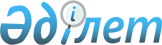 Об утверждении Плана по управлению пастбищами и их использованию по Зерендинскому району на 2023-2024 годыРешение Зерендинского районного маслихата Акмолинской области от 17 мая 2023 года № 5-33 Об утверждении Плана по управлению пастбищами и их использованию по Зерендинскому району на 2023-2024 годы
      В соответствии с подпунктом 15) пункта 1 статьи 6 Закона Республики Казахстан "О местном государственном управлении и самоуправлении в Республике Казахстан", статьи 8 Закона Республики Казахстан "О пастбищах", Зерендинский районный маслихат РЕШИЛ:
      1. Утвердить прилагаемый План по управлению пастбищами и их использованию по Зерендинскому району на 2023-2024 годы.
      2. Настоящее решение вводится в действие по истечении десяти календарных дней после дня его первого официального опубликования. План по управлению пастбищами и их использованию по Зерендинскому району на 2023-2024 годы
      Настоящий План по управлению пастбищами и их использованию по Зерендинскому району на 2023-2024 годы (Далее - План), разработан в соответствии с Законом Республики Казахстан от 23 января 2001 года "О местном государственном управлении и самоуправлении в Республике Казахстан", Законом Республики Казахстан от 27 февраля 2017 года "О пастбищах", приказом Заместителя Пример-министра Республики Казахстан – Министра сельского хозяйства Республики Казахстан от 24 апреля 2017 года № 173 "Об утверждении Правил рационального использования пастбищ" (зарегистрирован в Реестре государственной регистрации нормативных правовых актов №15090), приказом Министра сельского хозяйства Республики Казахстан от 14 апреля 2015 года № 3-3/332 "Об утверждении предельно допустимой нормы нагрузки на общую площадь пастбищ" (зарегистрирован в Реестре государственной регистрации нормативных правовых актов № 11064).
      План принимается в целях рационального использования пастбищ, устойчивого обеспечения потребности в кормах и предотвращения процессов деградации пастбищ.
      План содержит:
      1) схему (карту) расположения пастбищ на территории Зерендинского района в разрезе категорий земель, собственников земельных участков и землепользователей на основании правоустанавливающих документов согласно приложениям 1-22 к настоящему Плану;
      2) приемлемые схемы пастбищеоборотов, согласно приложению 23-44;
      3) карту с обозначением внешних и внутренних границ и площадей пастбищ, в том числе сезонных, объектов пастбищной инфраструктуры согласно приложению 45- 66;
      4) схему доступа пастбищепользователей к водоисточникам (озерам, рекам, прудам, копаниям, оросительным или обводнительным каналам, трубчатым или шахтным колодцам), составленную согласно норме потребления воды, согласно приложению 67-88;
      5) схему перераспределения пастбищ для размещения поголовья сельскохозяйственных животных физических и (или) юридических лиц, у которых отсутствуют пастбища, и перемещения его на предоставляемые пастбища, согласно приложению 89;
      6) схему размещения поголовья сельскохозяйственных животных на отгонных пастбищах физических и (или) юридических лиц, не обеспеченных пастбищами, расположенными при поселке, селе, сельском округе, согласно приложению 90;
      7) календарный график по использованию пастбищ, устанавливающий сезонные маршруты выпаса и передвижения сельскохозяйственных животных, согласно приложению 91;
      8) Иные требования, необходимые для рационального использования пастбищ на территории Зерендинского района, согласно приложению 92.
      План принят с учетом сведений о состоянии геоботанического обслседования пастбищ, сведений о ветеринарно - санитарных объектах, данных о численности поголовья сельскохозяйственных животных с указанием их владельцев – пастбищепользователей, физических и (или) юридических лиц, данных о количестве гуртов, отар, табунов, сформированных по видам и половозрастным группам сельскохозяйственных животных, сведений о формировании поголовья сельскохозяйственных животных для выпаса на отгонных пастбищах, особенностей выпаса сельскохозяйственных животных на культурных и аридных пастбищах, сведений о сервитутах для прогона скота и иных данных, предоставляемых государственными органами, органами, физическими и (или) юридическими лицами.
      Общая площадь территории Зерендинского района 780 809,99 гектар, в том числе: пашни - 341 602,3 гектар, многолетние насаждения - 614,0 гектар, залежи - 47 859,59 гектар, сенокосов - 12 510,0 гектар, пастбищные земли - 266 237,43 гектар, из них улучшенных - 72 786,70 гектар.
      По категориям земли подразделяются на: земли сельскохозяйственного назначения – 495 094,5 гектар сельхозугодий, залежи – 21 330,20 гектар, сенокосов – 670,40 гектар, пастбищ - 147 577,0 гектар, из них улучшенных – 49 437,30 гектар;
      крестьянских хозяйств по Зерендинскому району числится 362, занимают общую площадь сельхозугодий – 81 592,2 гектар, в том числе пашни – 53 367,5 гектар, сенокосы – 134,4 гектар, пастбищ – 29 941,57 гектар, из них улучшенных – 8 999,0 гектар;
      негосударственных юридических лиц по Зерендинскому району числится 170, занимают общую площадь сельхозугодий – 405 347,9 гектар, в том числе пашни – 268 915,1 гектар, сенокосы – 536,0 гектар, пастбищ – 119 339,54 гектар, из них улучшенных – 40 313,60 гектар;
      государственных юридических лиц по Зерендинскому району числится 4, занимают общую площадь сельхозугодий – 1 252,4 гектар, сенокосы – 0 гектар;
      земли населенных пунктов – 98 814,9 гектар (79 населенных пункта);
      земли промышленности, транспорта, связи, для нужд космической деятельности, обороны, национальной безопасности и иного несельскохозяйственного назначения - 8 895,5 гектар;
      земли лесного фонда – 79 256,0 гектар;
      земли водного фонда – 6 039,0 гектар;
      земли запаса – 45 032,1 гектар, в том числе многолетних насаждений – 75 гектар, залежи – 6 037,0 гектар, сенокосов – 162,6 гектар, пастбищ – 26 336,4 гектар, из них улучшенных – 4 879,4 гектар.
      Рельеф территории Зерендинского района расположена в зоне сухих степей, где получил распространение дерновый тип почвообразования, а зональными почвами являются темно-каштановые. Кроме зональных почв получили широкое распространение интразональные почвы: луговато-каштановые, лугово-каштановые, луговые каштановые, лугово-болотные почвы, солонцы каштановые и солончаки.
      На 1 января 2023 года в Зерендинском районе насчитывается общее поголовье крупного рогатого скота 40 239 голова, из них маточное поголовье 19 287 голов, мелкого рогатого скота 61 287 голов, 17 561 голов лошадей.
      Потребность по Зерендинскому району:
      Для КРС – 6,5 гектар на 1 голову, МРС – 1,3 гектар на 1 голову, для лошадей – 7,8 гектар на 1 голову.
      Условные сокращения:
      га – гектар;
      КРС – крупный рогатый скот;
      МРС – мелкий рогатый скот. Схема (карта) расположения пастбищ на территории сельского округа имени Канай би Зерендинского района в разрезе категорий земель, собственников земельных участков и землепользователей на основании правоустанавливающих документов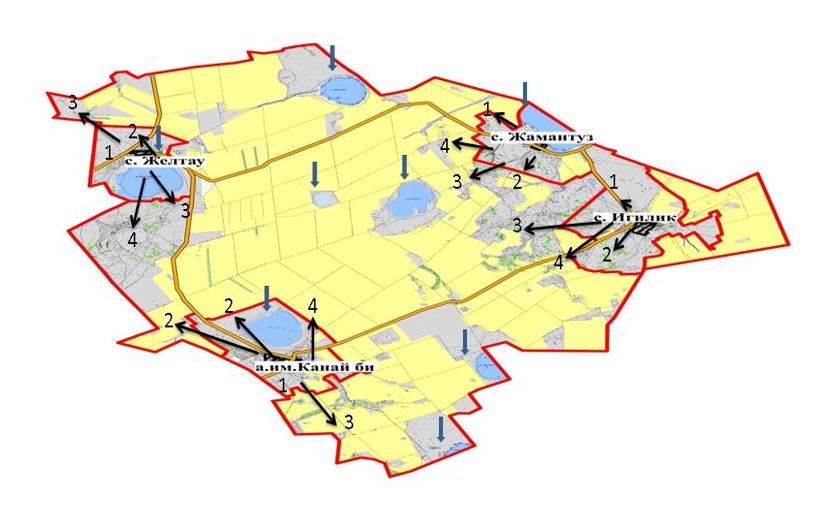  Список собственников и землепользователей земельных участков, прилагаемый к схеме (карте) расположения пастбищ на территории сельского округа имени Канай би Зерендинского района
      Таблица № 1 Сведения земельных участков и поголовья животных собственников и землепользователей
      Таблица № 2
      Условные сокращения:
      га – гектар;
      КРС – крупный рогатый скот;
      МРС – мелкий рогатый скот. Схема (карта) расположения пастбищ на территории сельского округа имени Сакена Сейфуллина Зерендинского района в разрезе категорий земель, собственников земельных участков и землепользователей на основании правоустанавливающих документов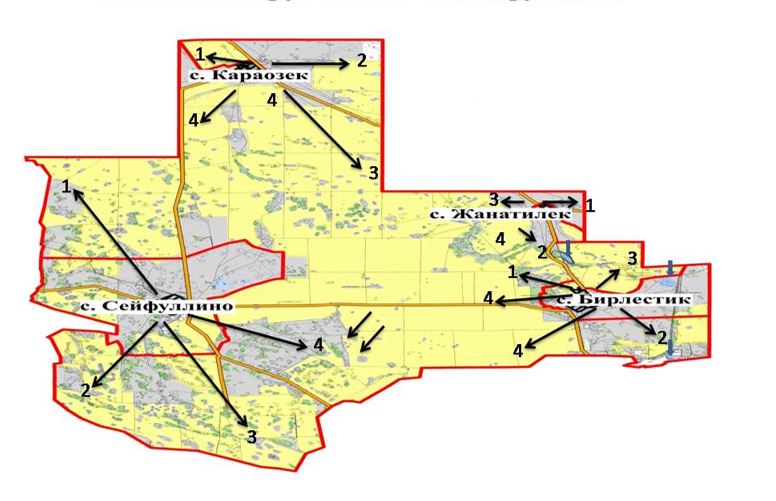  Список собственников и землепользователей земельных участков, прилагаемый к схеме (карте) расположения пастбищ на территории сельского округа имени Сакена Сейфуллина Зерендинского района
      Таблица № 1 Сведения земельных участков и поголовья животных собственников и землепользователей
      Таблица № 2
      Условные сокращения:
      га – гектар;
      КРС – крупный рогатый скот;
      МРС – мелкий рогатый скот. Схема (карта) расположения пастбищ на территории сельского округа Малика Габдуллина Зерендинского района в разрезе категорий земель, собственников земельных участков и землепользователей на основании правоустанавливающих документов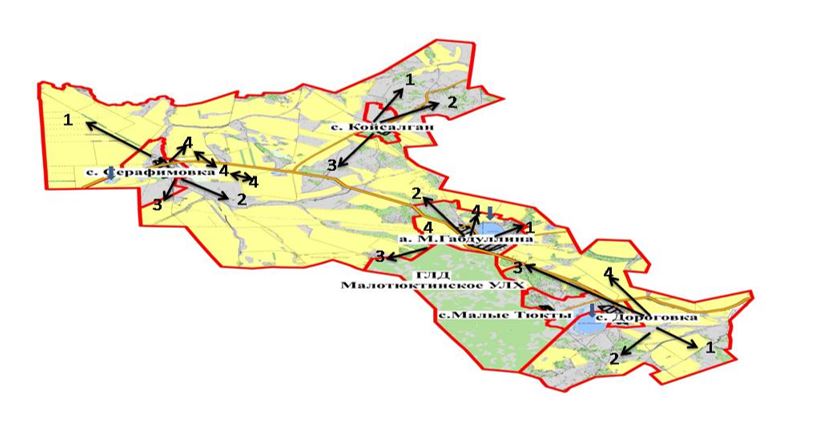  Список собственников и землепользователей земельных участков, прилагаемый к схеме (карте) расположения пастбищ на территории сельского округа Малика Габдуллина Зерендинского района
      Таблица № 1 Сведения земельных участков и поголовья животных собственников и землепользователей
      Таблица № 2
      Условные сокращения:
      га – гектар;
      КРС – крупный рогатый скот;
      МРС – мелкий рогатый скот. Схема (карта) расположения пастбищ на территории села Айдабол Зерендинского района в разрезе категорий земель, собственников земельных участков и землепользователей на основании правоустанавливающих документов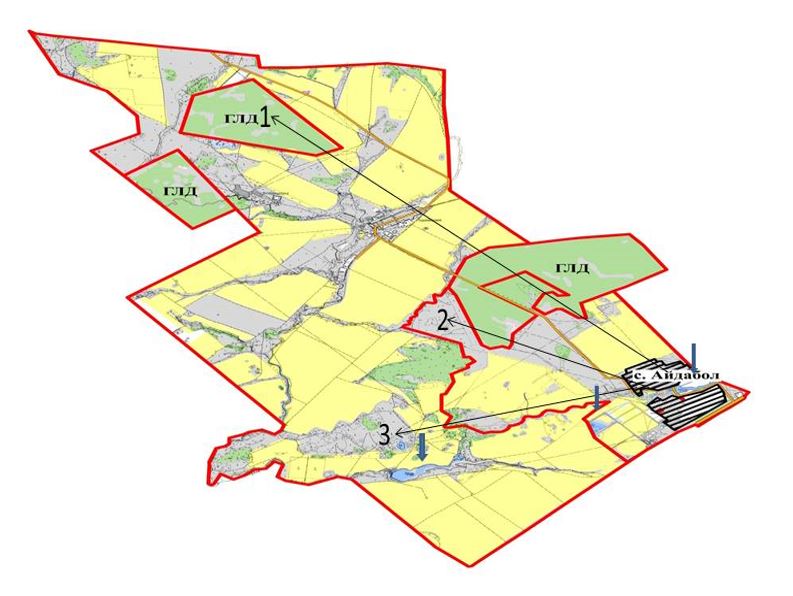  Список собственников и землепользователей земельных участков, прилагаемый к схеме (карте) расположения пастбищ на территории села Айдабол Зерендинского района
      Таблица № 1 Сведения земельных участков и поголовья животных собственников и землепользователей
      Таблица № 2
      Условные сокращения:
      га – гектар;
      КРС – крупный рогатый скот;
      МРС – мелкий рогатый скот. Схема (карта) расположения пастбищ на территории поселка Алексеевка Зерендинского района в разрезе категорий земель, собственников земельных участков и землепользователей на основании правоустанавливающих документов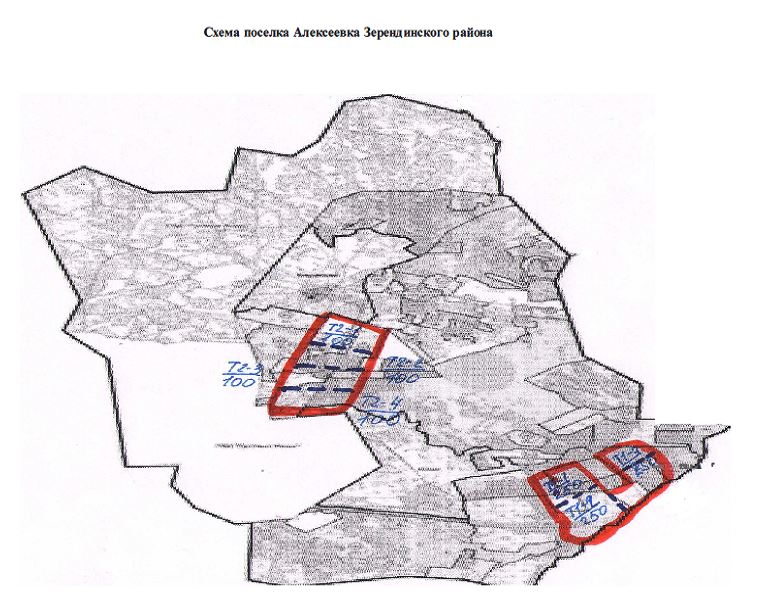  Список собственников и землепользователей земельных участков, прилагаемый к схеме (карте) расположения пастбищ на территории поселка Алексеевка Зерендинского района
      Таблица № 1 Сведения земельных участков и поголовья животных собственников и землепользователей
      Таблица № 2
      Условные сокращения:
      га – гектар;
      КРС – крупный рогатый скот;
      МРС – мелкий рогатый скот. Схема (карта) расположения пастбищ на территории Аккольского сельского округа Зерендинского района в разрезе категорий земель, собственников земельных участков и землепользователей на основании правоустанавливающих документов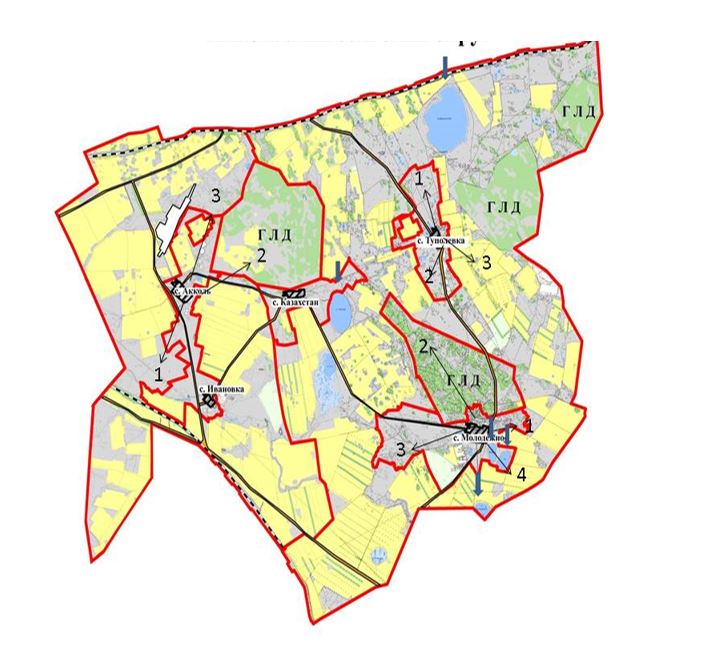  Список собственников и землепользователей земельных участков, прилагаемый к схеме (карте) расположения пастбищ на территории Аккольского сельского округа Зерендинского района
      Таблица № 1 Сведения земельных участков и поголовья животных собственников и землепользователей
      Таблица № 2
      Условные сокращения:
      га – гектар;
      КРС – крупный рогатый скот;
      МРС – мелкий рогатый скот. Схема (карта) расположения пастбищ на территории Булакского сельского округа Зерендинского района в разрезе категорий земель, собственников земельных участков и землепользователей на основании правоустанавливающих документов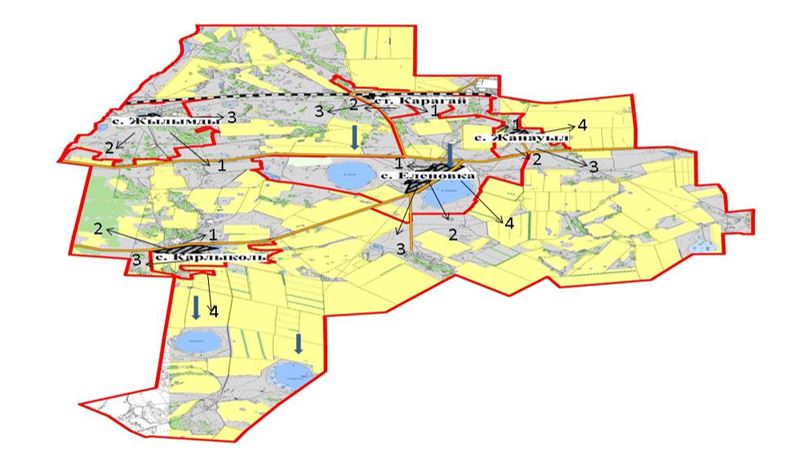  Список собственников и землепользователей земельных участков, прилагаемый к схеме (карте) расположения пастбищ на территории Булакского сельского округа Зерендинского района
      Таблица № 1 Сведения земельных участков и поголовья животных собственников и землепользователей
      Таблица № 2
      Условные сокращения:
      га – гектар;
      КРС – крупный рогатый скот;
      МРС – мелкий рогатый скот. Схема (карта) расположения пастбищ на территории Байтерекского сельского округа Зерендинского района в разрезе категорий земель, собственников земельных участков и землепользователей на основании правоустанавливающих документов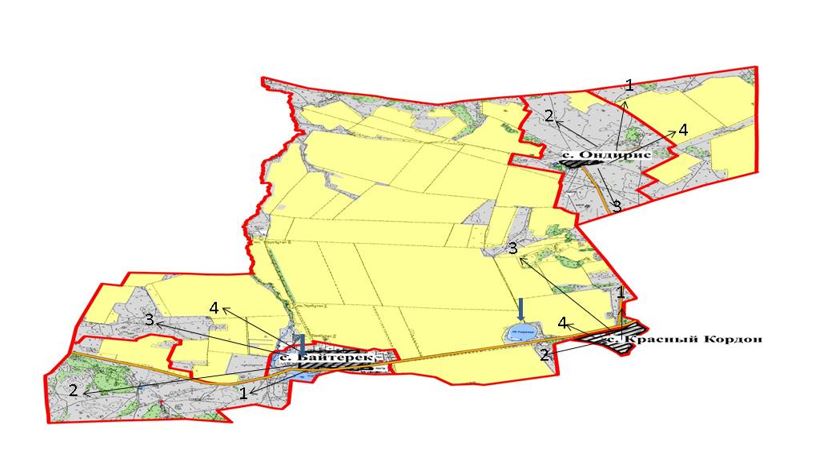  Список собственников и землепользователей земельных участков, прилагаемый к схеме (карте) расположения пастбищ на территории Байтерекского сельского округа Зерендинского района
      Таблица № 1 Сведения земельных участков и поголовья животных собственников и землепользователей
      Таблица № 2
      Условные сокращения:
      га – гектар;
      КРС – крупный рогатый скот;
      МРС – мелкий рогатый скот. Схема (карта) расположения пастбищ на территории Викторовского сельского округа Зерендинского района в разрезе категорий земель, собственников земельных участков и землепользователей на основании правоустанавливающих документов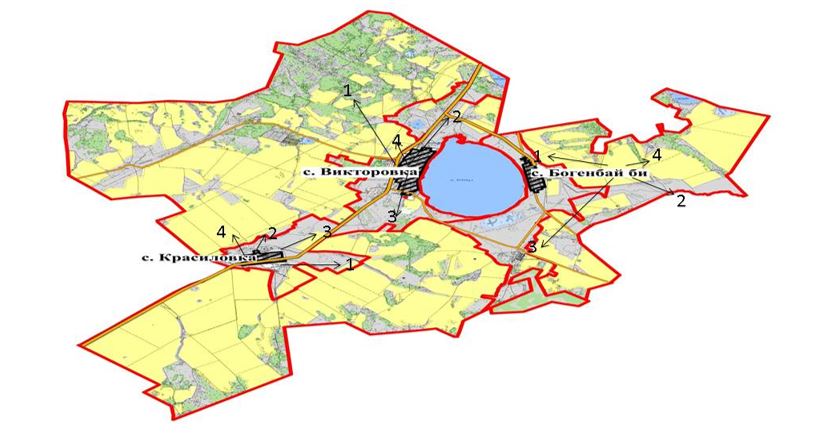  Список собственников и землепользователей земельных участков, прилагаемый к схеме (карте) расположения пастбищ на территории Викторовского сельского округа Зерендинского района
      Таблица № 1 Сведения земельных участков и поголовья животных собственников и землепользователей
      Таблица № 2
      Условные сокращения:
      га – гектар;
      КРС – крупный рогатый скот;
      МРС – мелкий рогатый скот. Схема (карта) расположения пастбищ на территории Исаковского сельского округа Зерендинского района в разрезе категорий земель, собственников земельных участков и землепользователей на основании правоустанавливающих документов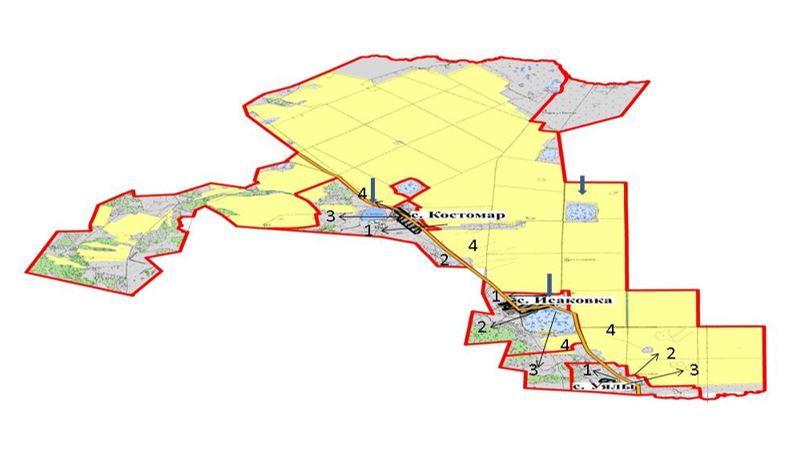  Список собственников и землепользователей земельных участков, прилагаемый к схеме (карте) расположения пастбищ на территории Исаковского сельского округа Зерендинского района
      Таблица № 1 Сведения земельных участков и поголовья животных собственников и землепользователей
      Таблица № 2
      Условные сокращения:
      га – гектар;
      КРС – крупный рогатый скот;
      МРС – мелкий рогатый скот. Схема (карта) расположения пастбищ на территории Зерендинского сельского округа Зерендинского района в разрезе категорий земель, собственников земельных участков и землепользователей на основании правоустанавливающих документов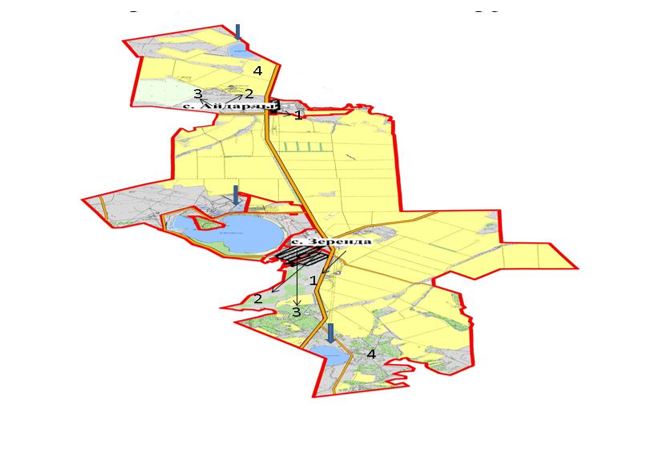  Список собственников и землепользователей земельных участков, прилагаемый к схеме (карте) расположения пастбищ на территории Зерендинского сельского округа Зерендинского района
      Таблица № 1 Сведения земельных участков и поголовья животных собственников и землепользователей
      Таблица № 2
      Условные сокращения:
      га – гектар;
      КРС – крупный рогатый скот;
      МРС – мелкий рогатый скот. Схема (карта) расположения пастбищ на территории Кызылегисского сельского округа Зерендинского района в разрезе категорий земель, собственников земельных участков и землепользователей на основании правоустанавливающих документов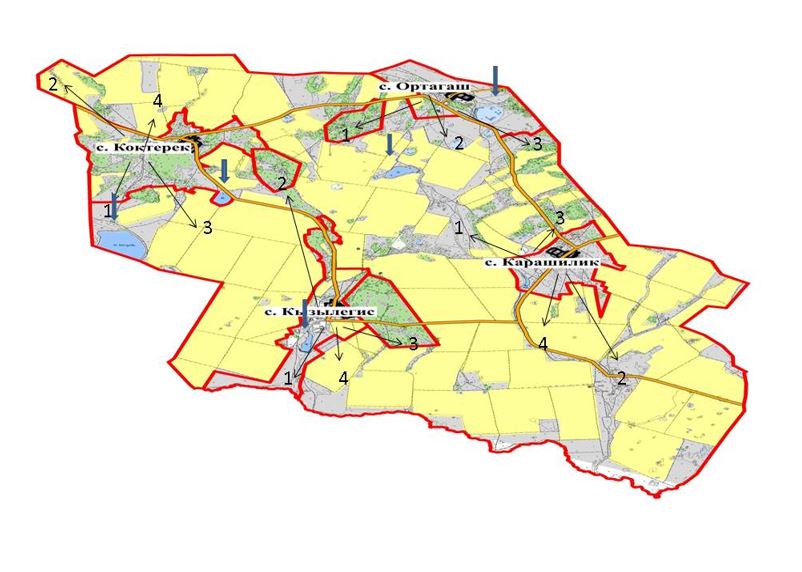  Список собственников и землепользователей земельных участков, прилагаемый к схеме (карте) расположения пастбищ на территории Кызылегисского сельского округа Зерендинского района
      Таблица № 1 Сведения земельных участков и поголовья животных собственников и землепользователей
      Таблица № 2
      Условные сокращения:
      га – гектар;
      КРС – крупный рогатый скот;
      МРС – мелкий рогатый скот. Схема (карта) расположения пастбищ на территории Кызылсаянского сельского округа Зерендинского района в разрезе категорий земель, собственников земельных участков и землепользователей на основании правоустанавливающих документов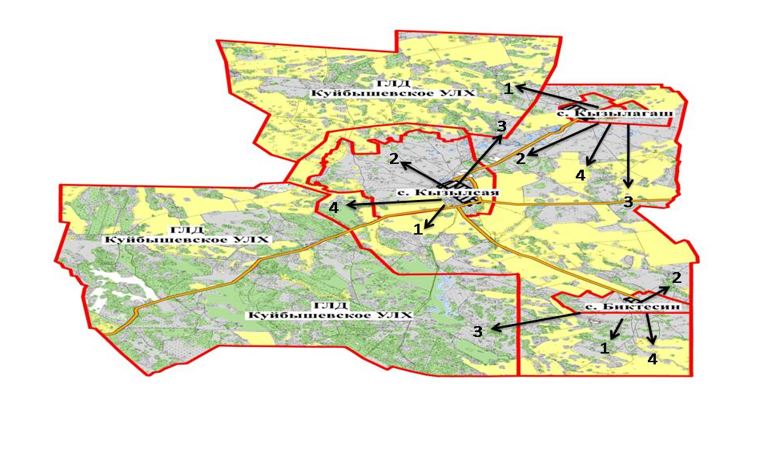  Список собственников и землепользователей земельных участков, прилагаемый к схеме (карте) расположения пастбищ на территории Кызылсаянского сельского округа Зерендинского района
      Таблица № 1 Сведения земельных участков и поголовья животных собственников и землепользователей
      Таблица № 2
      Условные сокращения:
      га – гектар;
      КРС – крупный рогатый скот;
      МРС – мелкий рогатый скот. Схема (карта) расположения пастбищ на территории Конысбайского сельского округа Зерендинского района в разрезе категорий земель, собственников земельных участков и землепользователей на основании правоустанавливающих документов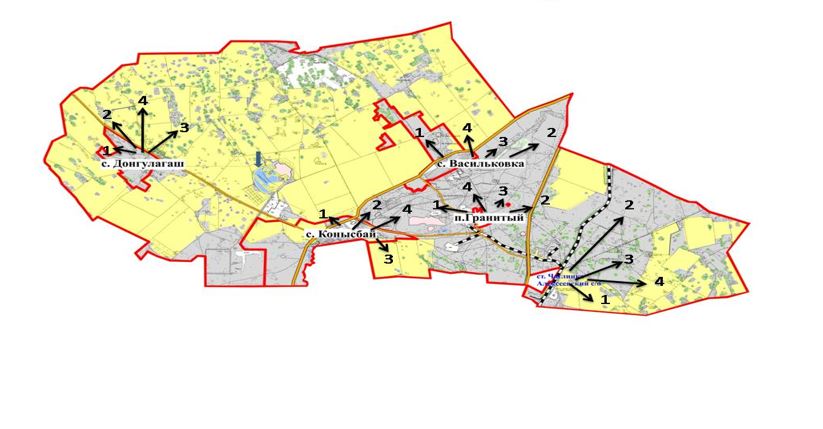  Список собственников и землепользователей земельных участков, прилагаемый к схеме (карте) расположения пастбищ на территории Конысбайского сельского округа Зерендинского района
      Таблица № 1 Сведения земельных участков и поголовья животных собственников и землепользователей
      Таблица № 2
      Условные сокращения:
      га – гектар;
      КРС – крупный рогатый скот;
      МРС – мелкий рогатый скот. Схема (карта) расположения пастбищ на территории Кусепского сельского округа Зерендинского района в разрезе категорий земель, собственников земельных участков и землепользователей на основании правоустанавливающих документов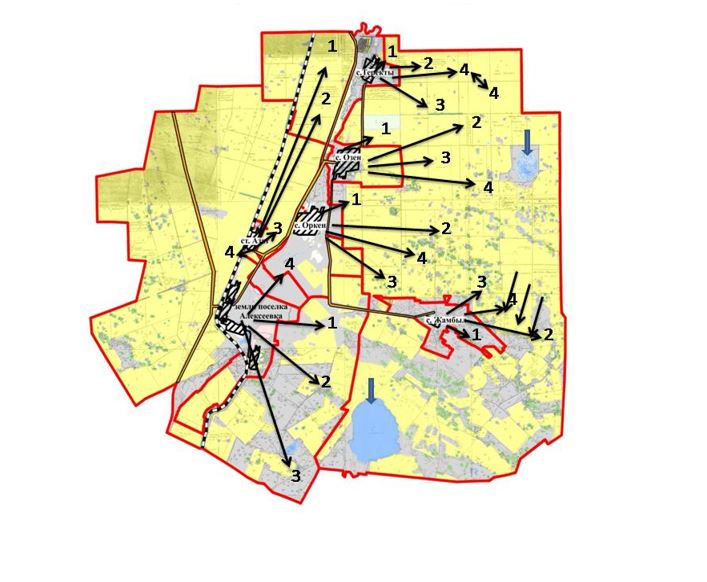  Список собственников и землепользователей земельных участков, прилагаемый к схеме (карте) расположения пастбищ на территории Кусепского сельского округа Зерендинского района
      Таблица № 1 Сведения земельных участков и поголовья животных собственников и землепользователей
      Таблица № 2
      Условные сокращения:
      га – гектар;
      КРС – крупный рогатый скот;
      МРС – мелкий рогатый скот. Схема (карта) расположения пастбищ на территории Ортакского сельского округа Зерендинского района в разрезе категорий земель, собственников земельных участков и землепользователей на основании правоустанавливающих документов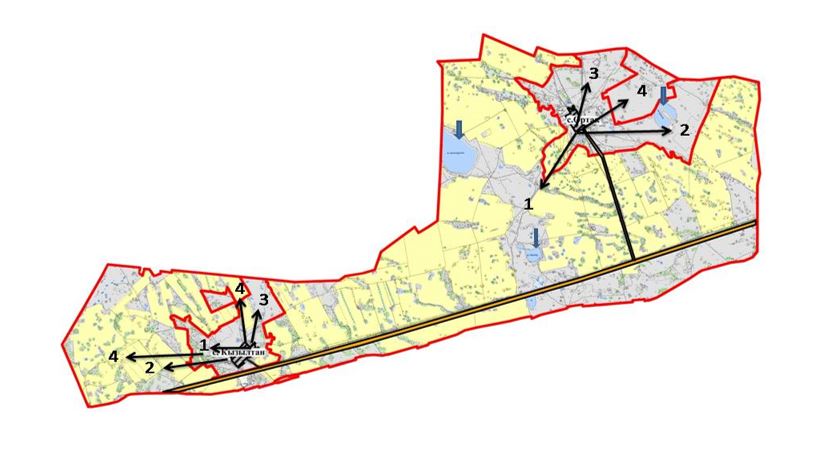  Список собственников и землепользователей земельных участков, прилагаемый к схеме (карте) расположения пастбищ на территории Ортакского сельского округа Зерендинского района
      Таблица № 1 Сведения земельных участков и поголовья животных собственников и землепользователей
      Таблица № 2
      Условные сокращения:
      га – гектар;
      КРС – крупный рогатый скот;
      МРС – мелкий рогатый скот. Схема (карта) расположения пастбищ на территории Приреченского сельского округа Зерендинского района в разрезе категорий земель, собственников земельных участков и землепользователей на основании правоустанавливающих документов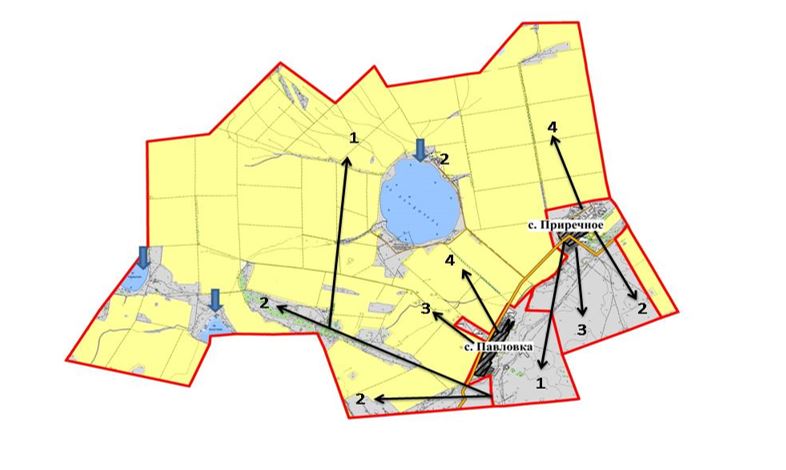  Список собственников и землепользователей земельных участков, прилагаемый к схеме (карте) расположения пастбищ на территории Приреченского сельского округа Зерендинского района
      Таблица № 1 Сведения земельных участков и поголовья животных собственников и землепользователей
      Таблица № 2
      Условные сокращения:
      га – гектар;
      КРС – крупный рогатый скот;
      МРС – мелкий рогатый скот. Схема (карта) расположения пастбищ на территории Садового сельского округа Зерендинского района в разрезе категорий земель, собственников земельных участков и землепользователей на основании правоустанавливающих документов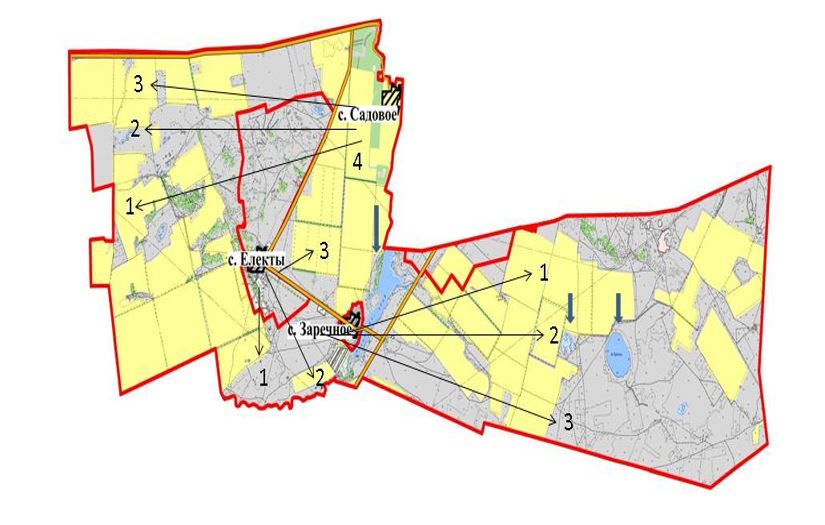  Список собственников и землепользователей земельных участков, прилагаемый к схеме (карте) расположения пастбищ на территории Садового сельского округа Зерендинского района
      Таблица № 1 Сведения земельных участков и поголовья животных собственников и землепользователей
      Таблица № 2
      Условные сокращения:
      га – гектар;
      КРС – крупный рогатый скот;
      МРС – мелкий рогатый скот. Схема (карта) расположения пастбищ на территории Сарыозекского сельского округа Зерендинского района в разрезе категорий земель, собственников земельных участков и землепользователей на основании правоустанавливающих документов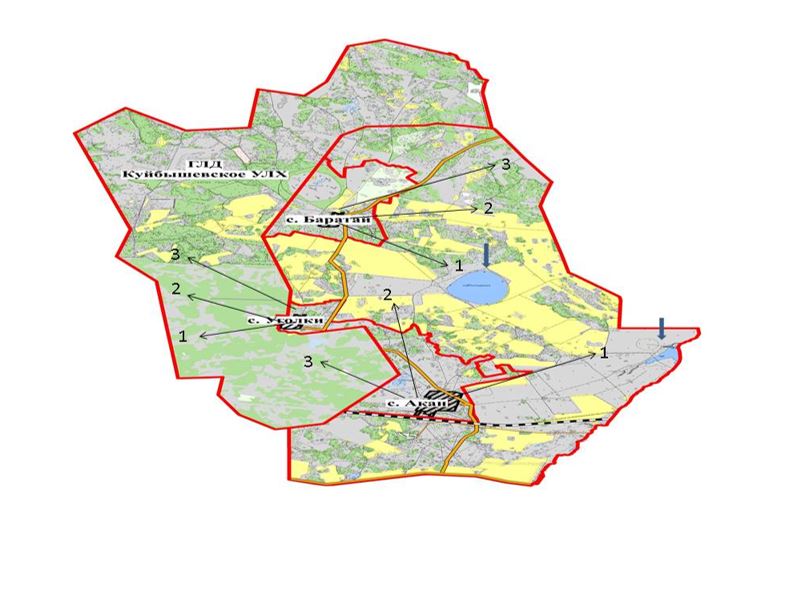  Список собственников и землепользователей земельных участков, прилагаемый к схеме (карте) расположения пастбищ на территории Сарыозекского сельского округа Зерендинского района
      Таблица № 1 Сведения земельных участков и поголовья животных собственников и землепользователей
      Таблица № 2
      Условные сокращения:
      га – гектар;
      КРС – крупный рогатый скот;
      МРС – мелкий рогатый скот. Схема (карта) расположения пастбищ на территории Симферопольского сельского округа Зерендинского района в разрезе категорий земель, собственников земельных участков и землепользователей на основании правоустанавливающих документов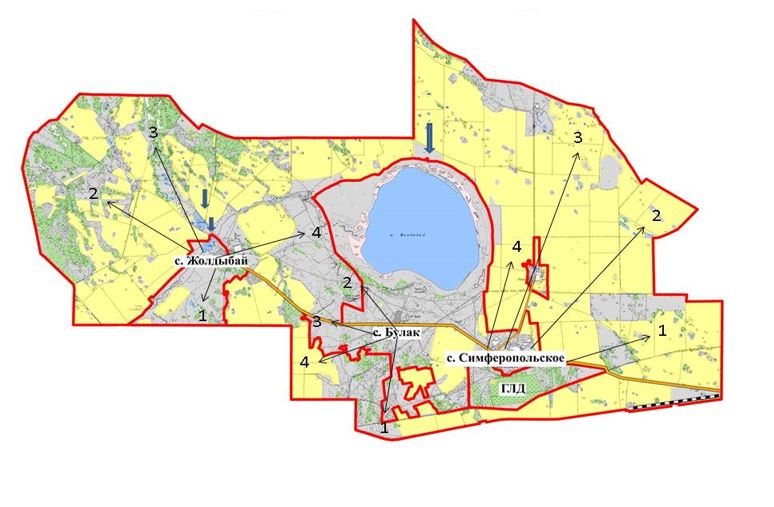  Список собственников и землепользователей земельных участков, прилагаемый к схеме (карте) расположения пастбищ на территории Симферопольского сельского округа Зерендинского района
      Таблица № 1 Сведения земельных участков и поголовья животных собственников и землепользователей
      Таблица № 2
      Условные сокращения:
      га – гектар;
      КРС – крупный рогатый скот;
      МРС – мелкий рогатый скот. Схема (карта) расположения пастбищ на территории Троицкого сельского округа Зерендинского района в разрезе категорий земель, собственников земельных участков и землепользователей на основании правоустанавливающих документов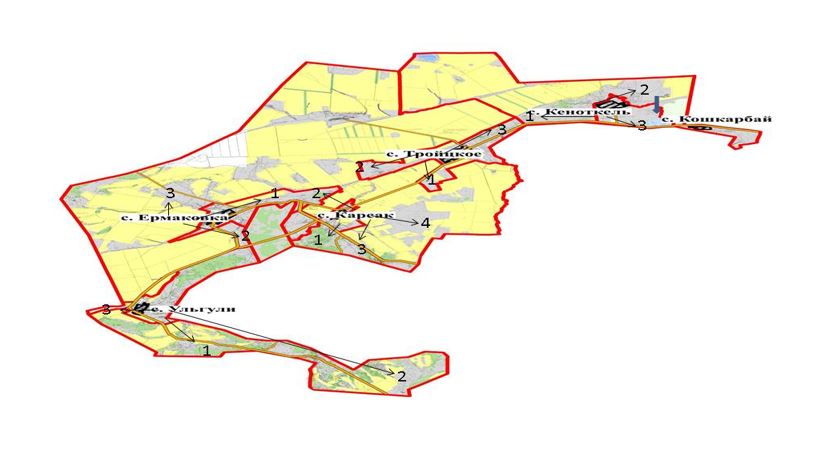  Список собственников и землепользователей земельных участков, прилагаемый к схеме (карте) расположения пастбищ на территории Троицкого сельского округа Зерендинского района
      Таблица № 1 Сведения земельных участков и поголовья животных собственников и землепользователей
      Таблица № 2
      Условные сокращения:
      га – гектар;
      КРС – крупный рогатый скот;
      МРС – мелкий рогатый скот. Схема (карта) расположения пастбищ на территории Чаглинского сельского округа Зерендинского района в разрезе категорий земель, собственников земельных участков и землепользователей на основании правоустанавливающих документов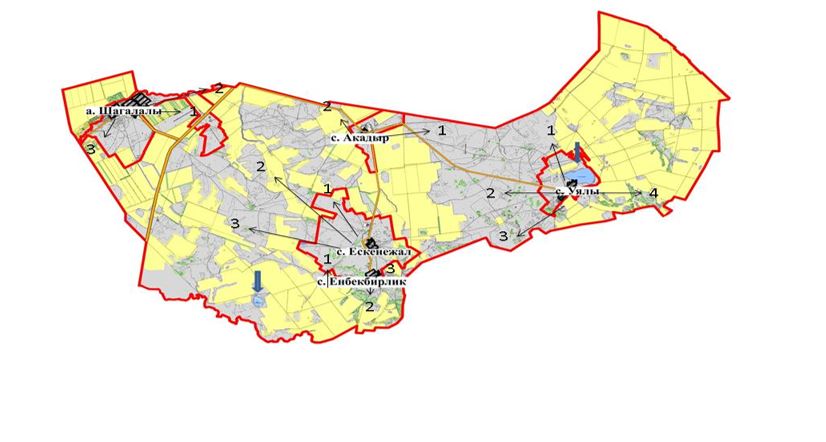  Список собственников и землепользователей земельных участков, прилагаемый к схеме (карте) расположения пастбищ на территории Чаглинского сельского округа Зерендинского района
      Таблица № 1 Сведения земельных участков и поголовья животных собственников и землепользователей
      Таблица № 2
      Условные сокращения:
      га – гектар;
      КРС – крупный рогатый скот;
      МРС – мелкий рогатый скот. Приемлемые схемы пастбищеоборотов сельского округа имени Канай би Зерендинского района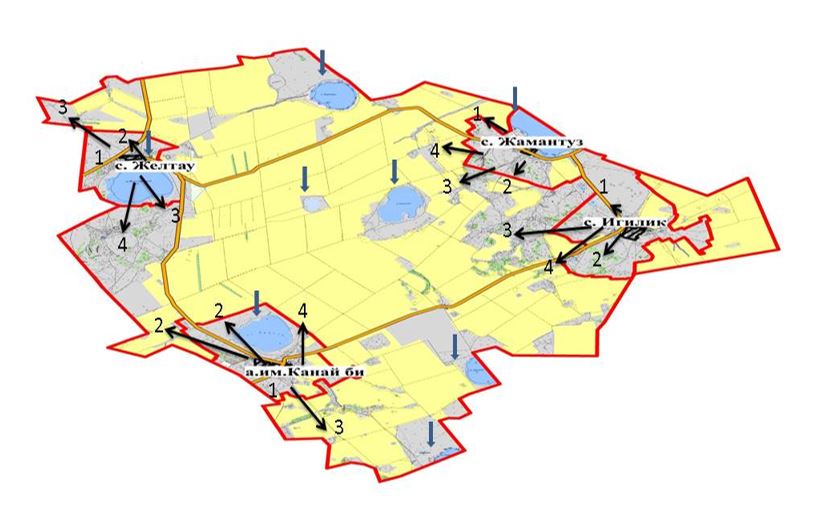 
      Условные обозначения:
      1, 2, 3, 4 – очередность использования загонов в году. Приемлемые схемы пастбищеоборотов сельского округа имени Сакена Сейфуллина Зерендинского района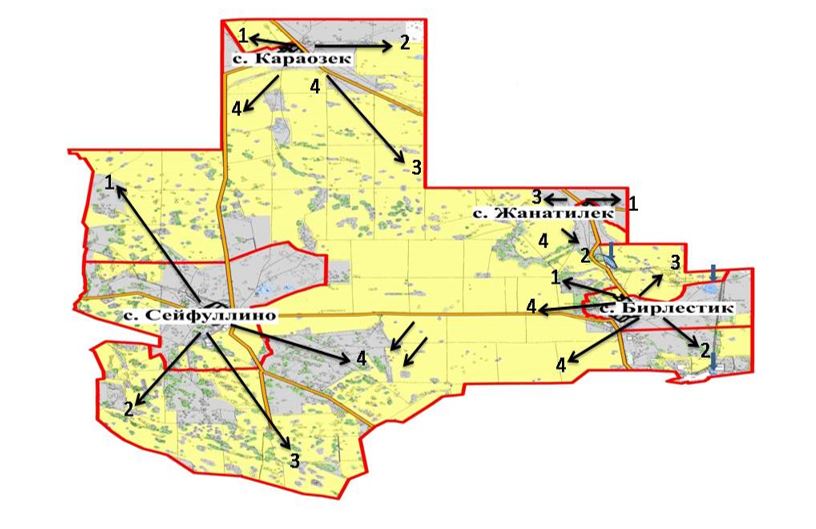 
      Условные обозначения:
      1, 2, 3, 4 – очередность использования загонов в году. Приемлемые схемы пастбищеоборотов сельского округа имени Малика Габдуллина Зерендинского района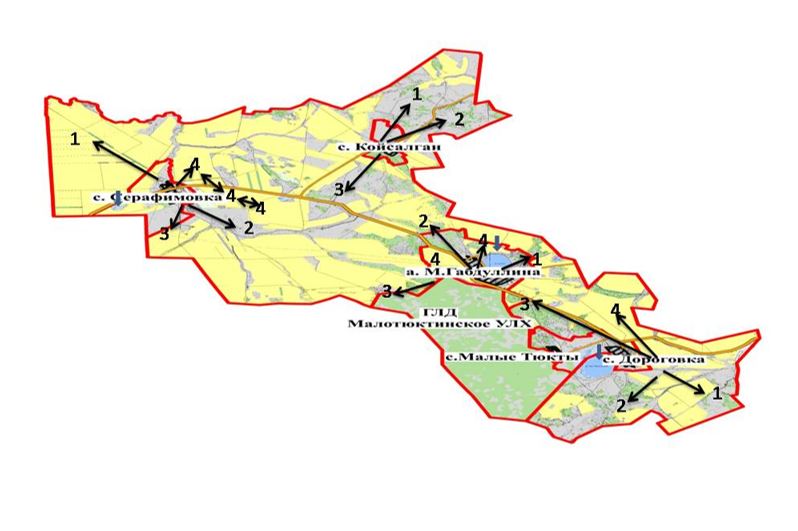 
      Условные обозначения:
      1, 2, 3, 4 – очередность использования загонов в году. Приемлемые схемы пастбищеоборотов села Айдабол Зерендинского район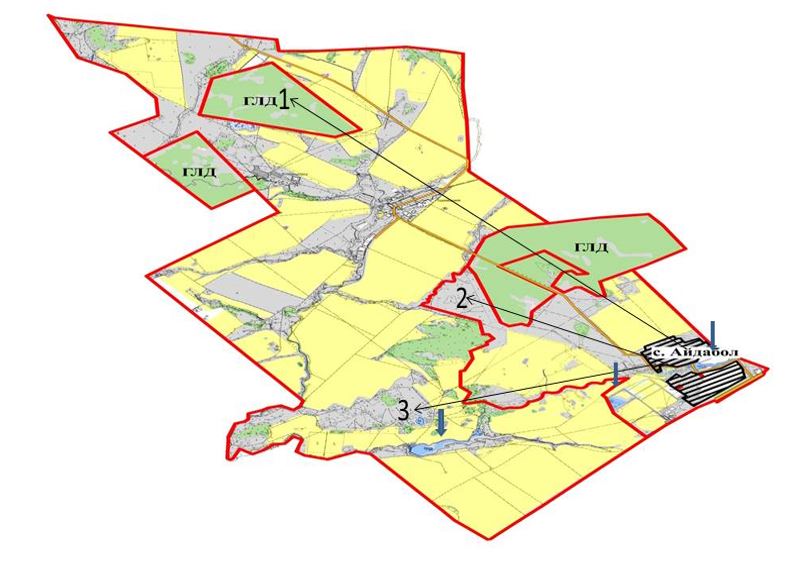 
      Условные обозначения:
      1, 2, 3, 4 – очередность использования загонов в году. Приемлемые схемы пастбищеоборотов поселка Алексеевка Зерендинского района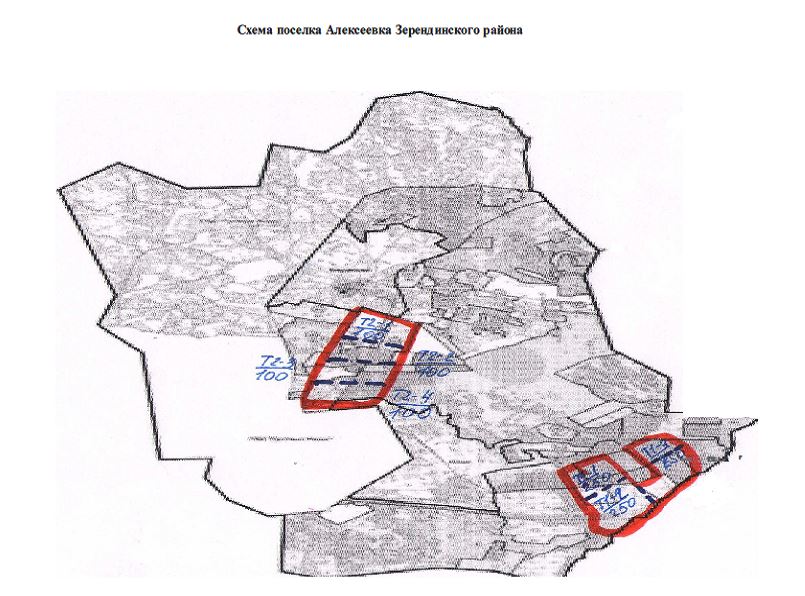 
      Условные обозначения:
      1, 2, 3, 4 – очередность использования загонов в году. Приемлемые схемы пастбищеоборотов Аккольского сельского округа Зерендинского района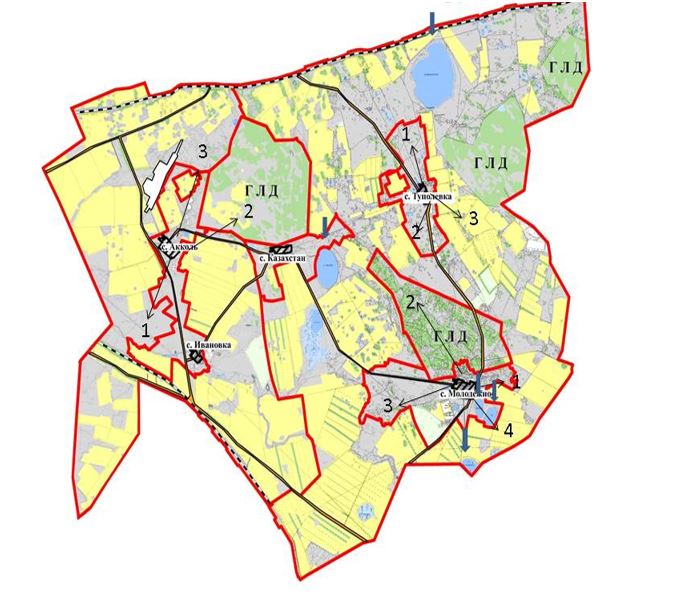 
      Условные обозначения:
      1, 2, 3, 4 – очередность использования загонов в году. Приемлемые схемы пастбищеоборотов Булакского сельского округа Зерендинского района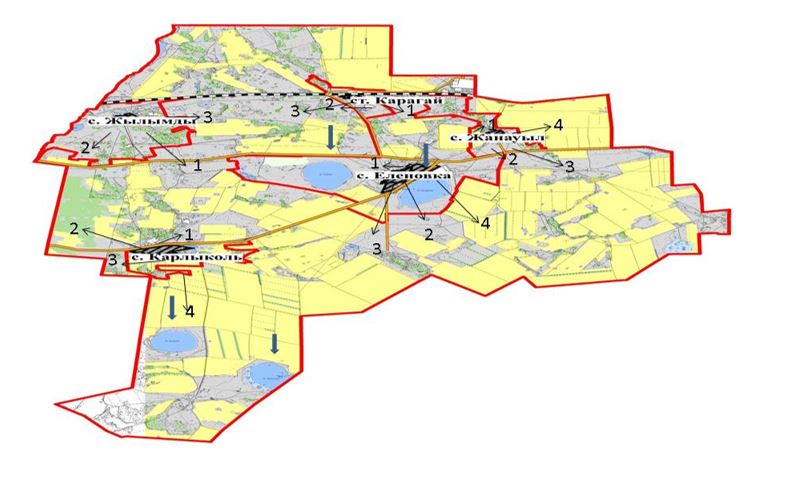 
      Условные обозначения:
      1, 2, 3, 4 – очередность использования загонов в году. Приемлемые схемы пастбищеоборотов Байтерекского сельского округа Зерендинского района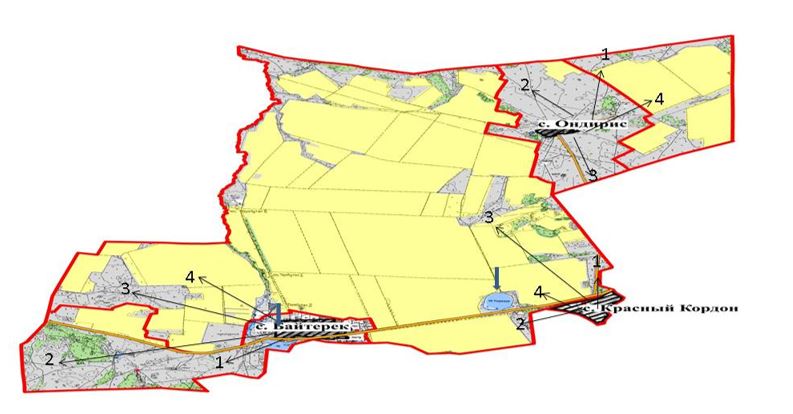 
      Условные обозначения:
      1, 2, 3, 4 – очередность использования загонов в году. Приемлемые схемы пастбищеоборотов Викторовского сельского округа Зерендинского района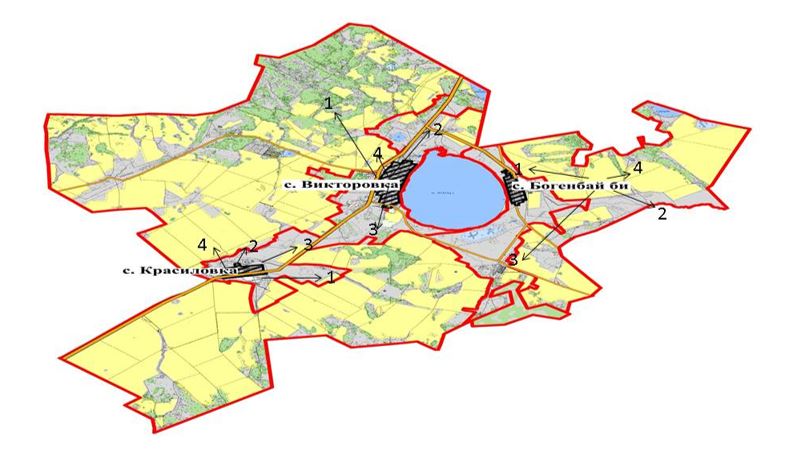 
      Условные обозначения:
      1, 2, 3, 4 – очередность использования загонов в году. Приемлемые схемы пастбищеоборотов Исаковского сельского округа Зерендинского района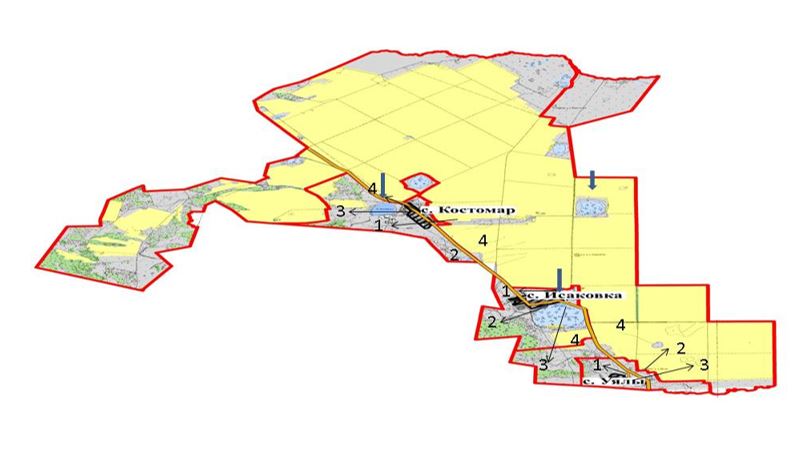 
      Условные обозначения:
      1, 2, 3, 4 – очередность использования загонов в году. Приемлемые схемы пастбищеоборотов Зерендинского сельского округа Зерендинского района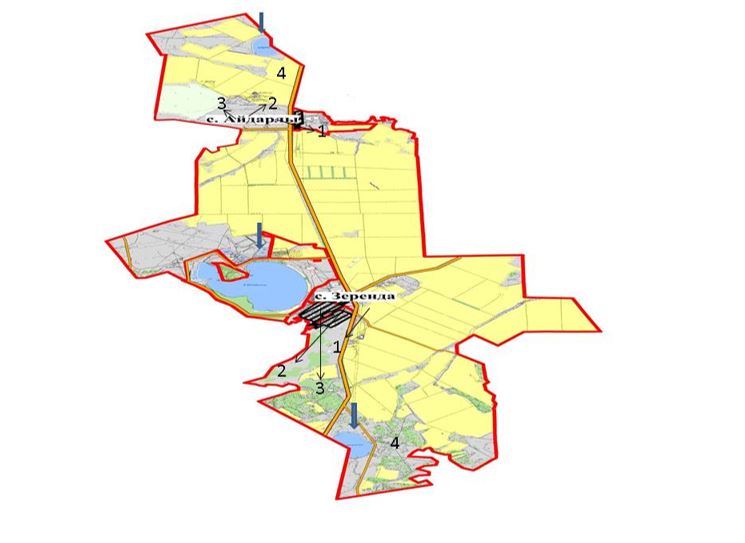 
      Условные обозначения:
      1, 2, 3, 4 – очередность использования загонов в году. Приемлемые схемы пастбищеоборотов Кызылегисского сельского округа Зерендинского района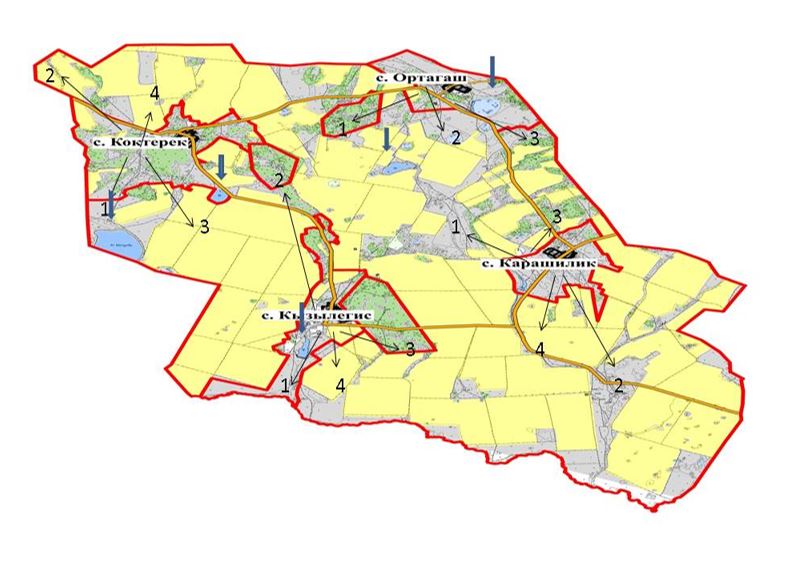 
      Условные обозначения:
      1, 2, 3, 4 – очередность использования загонов в году. Приемлемые схемы пастбищеоборотов Кызылсаянского сельского округа Зерендинского район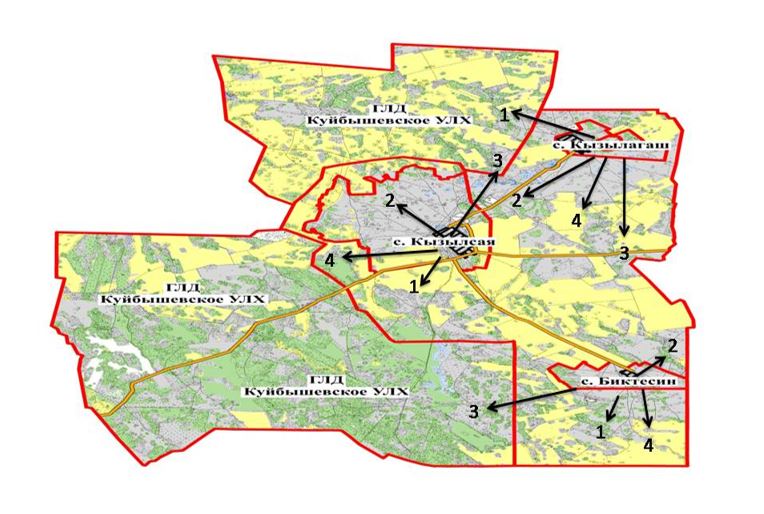 
      Условные обозначения:
      1, 2, 3, 4 – очередность использования загонов в году. Приемлемые схемы пастбищеоборотов Конысбайского сельского округа Зерендинского района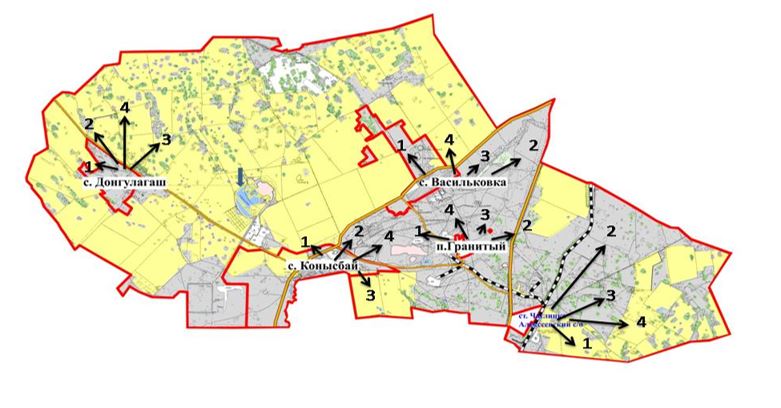 
      Условные обозначения:
      1, 2, 3, 4 – очередность использования загонов в году. Приемлемые схемы пастбищеоборотов Кусепского сельского округа Зерендинского района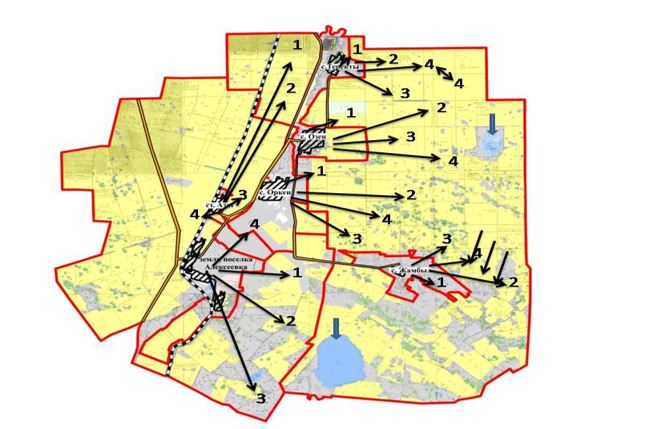 
      Условные обозначения:
      1, 2, 3, 4 – очередность использования загонов в году. Приемлемые схемы пастбищеоборотов Ортакского сельского округа Зерендинского района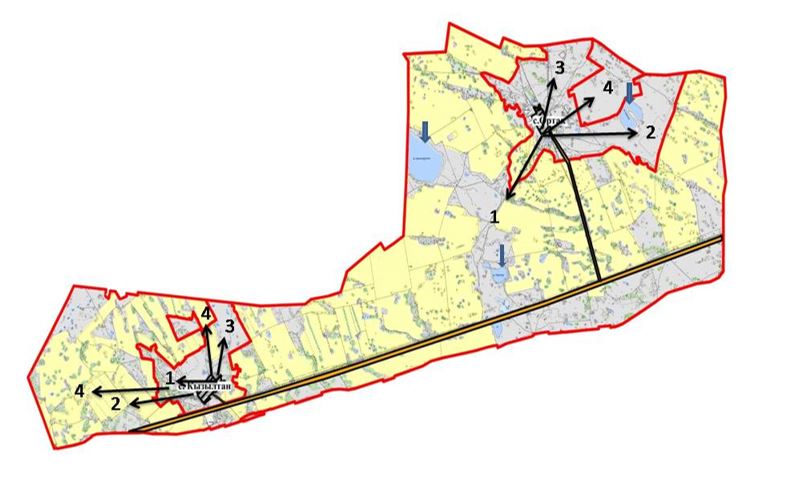 
      Условные обозначения:
      1, 2, 3, 4 – очередность использования загонов в году. Приемлемые схемы пастбищеоборотов Приреченского сельского округа Зерендинского района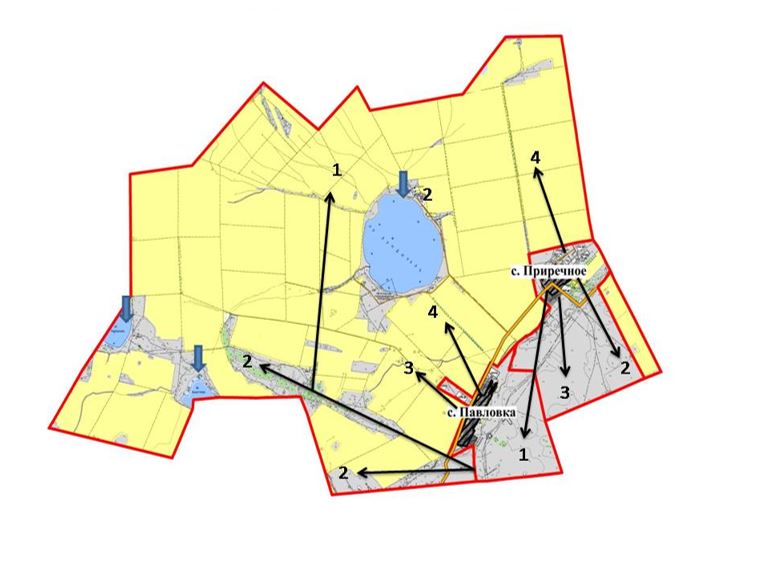 
      Условные обозначения:
      1, 2, 3, 4 – очередность использования загонов в году. Приемлемые схемы пастбищеоборотов Садового сельского округа Зерендинского района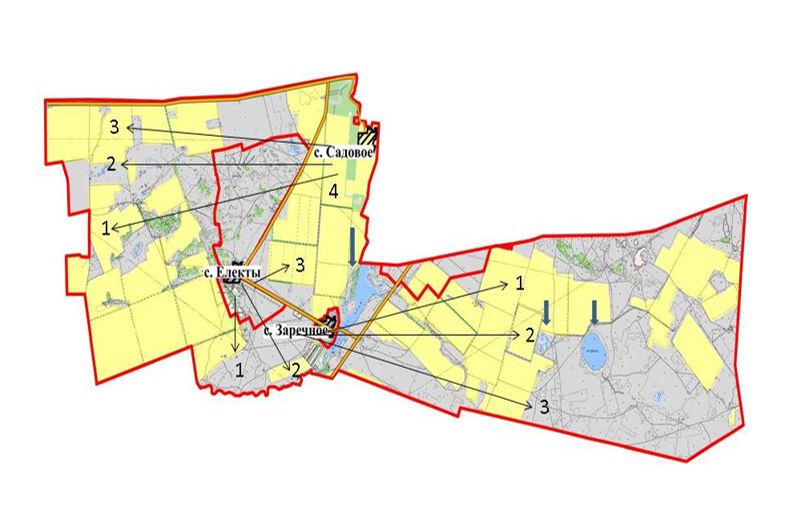 
      Условные обозначения:
      1, 2, 3, 4 – очередность использования загонов в году. Приемлемые схемы пастбищеоборотов Сарыозекского сельского округа Зерендинского района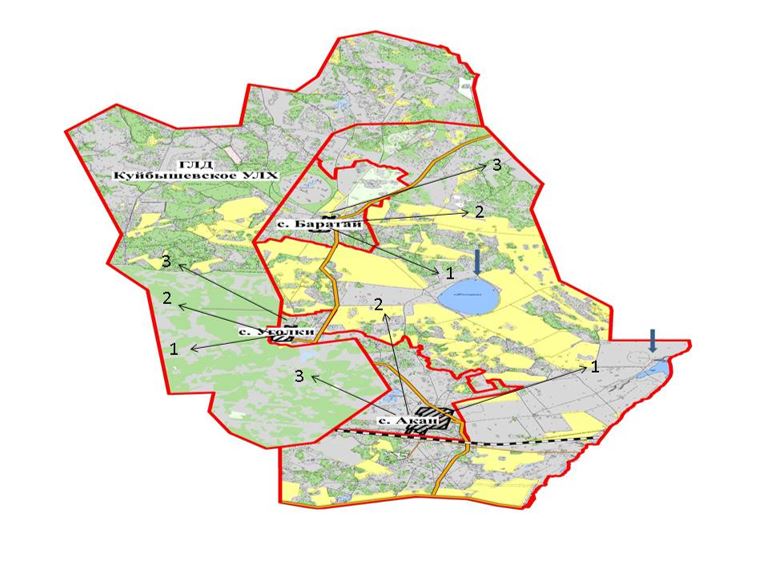 
      Условные обозначения:
      1, 2, 3, 4 – очередность использования загонов в году. Приемлемые схемы пастбищеоборотов Симферопольского сельского округа Зерендинского района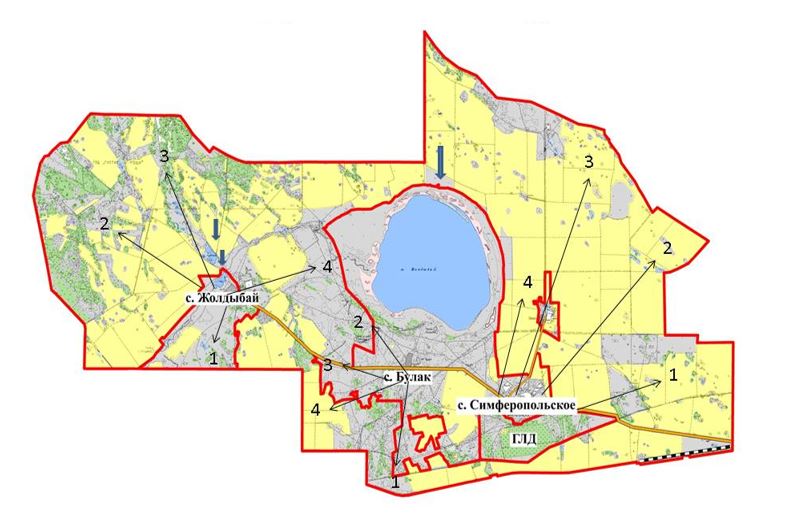 
      Условные обозначения:
      1, 2, 3, 4 – очередность использования загонов в году. Приемлемые схемы пастбищеоборотов Троицкого сельского округа Зерендинского района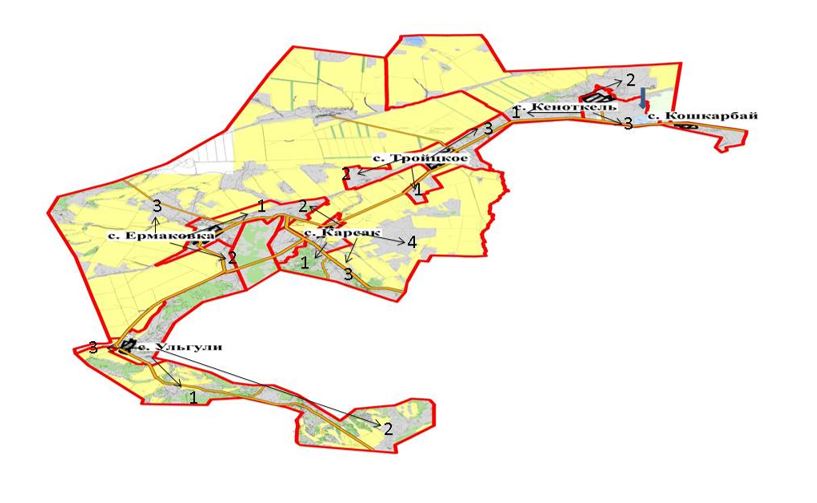 
      Условные обозначения:
      1, 2, 3, 4 – очередность использования загонов в году. Приемлемые схемы пастбищеоборотов Чаглинского сельского округа Зерендинского района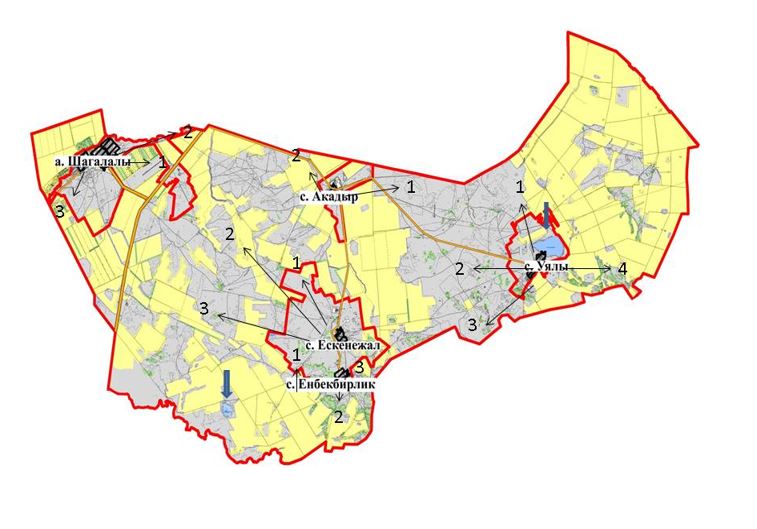 
      Условные обозначения:
      1, 2, 3, 4 – очередность использования загонов в году. Карта с обозначением внешних и внутренних границ и площадей пастбищ, в том числе сезонных, объектов пастбищной инфраструктуры сельского округа имени Канай би Зерендинского района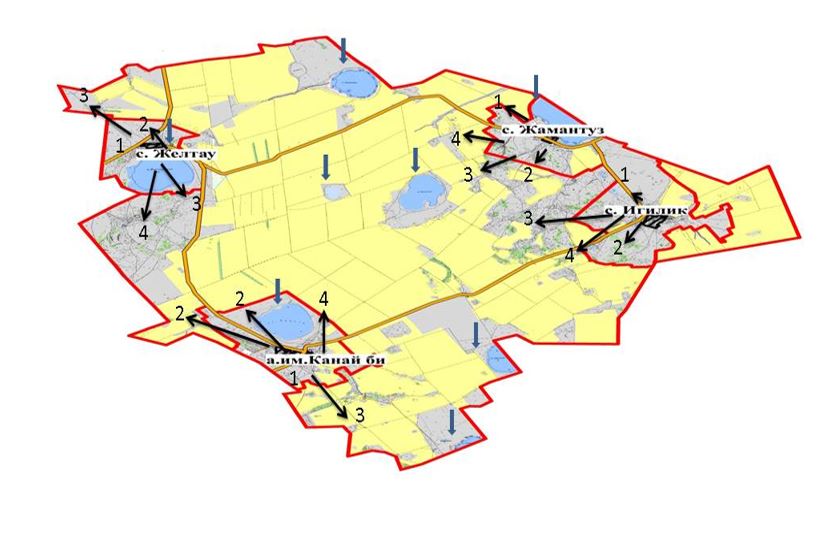  Карта с обозначением внешних и внутренних границ и площадей пастбищ, в том числе сезонных, объектов пастбищной инфраструктуры сельского округа имени Сакена Сейфуллина Зерендинского района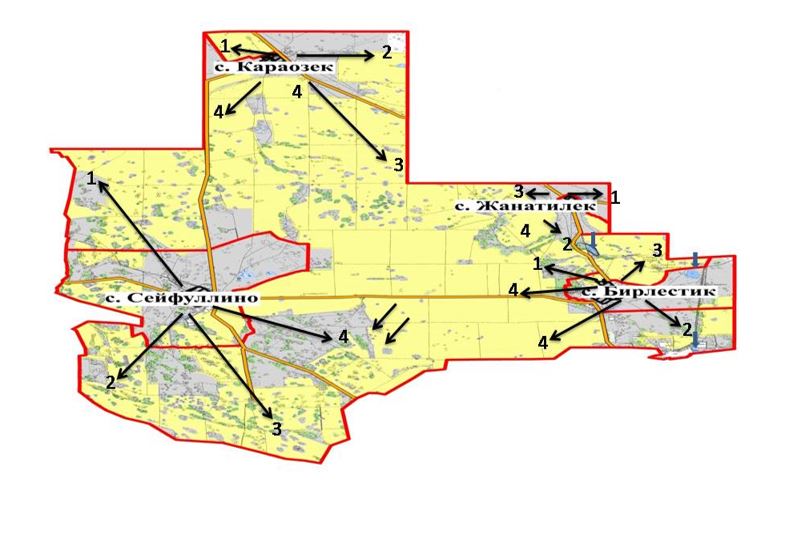  Карта с обозначением внешних и внутренних границ и площадей пастбищ, в том числе сезонных, объектов пастбищной инфраструктуры сельского округа Малика Габдуллина Зерендинского района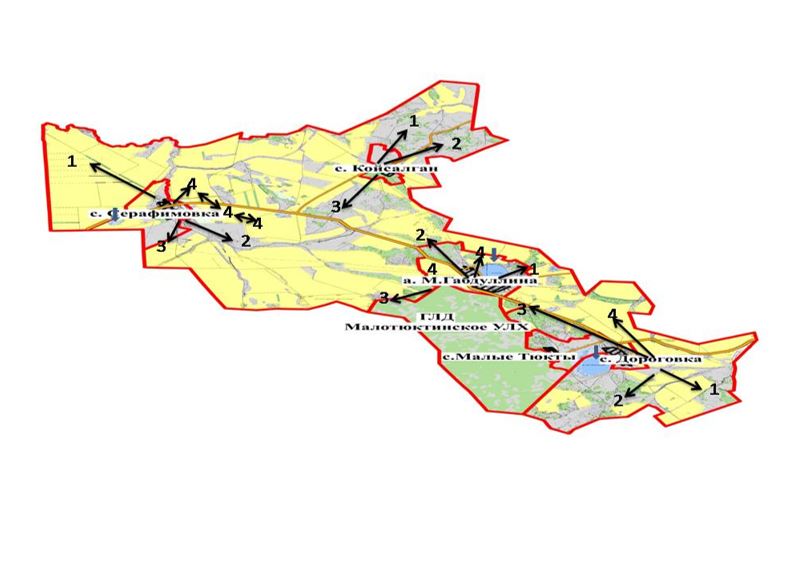  Карта с обозначением внешних и внутренних границ и площадей пастбищ, в том числе сезонных, объектов пастбищной инфраструктуры село Айдабол Зерендинского района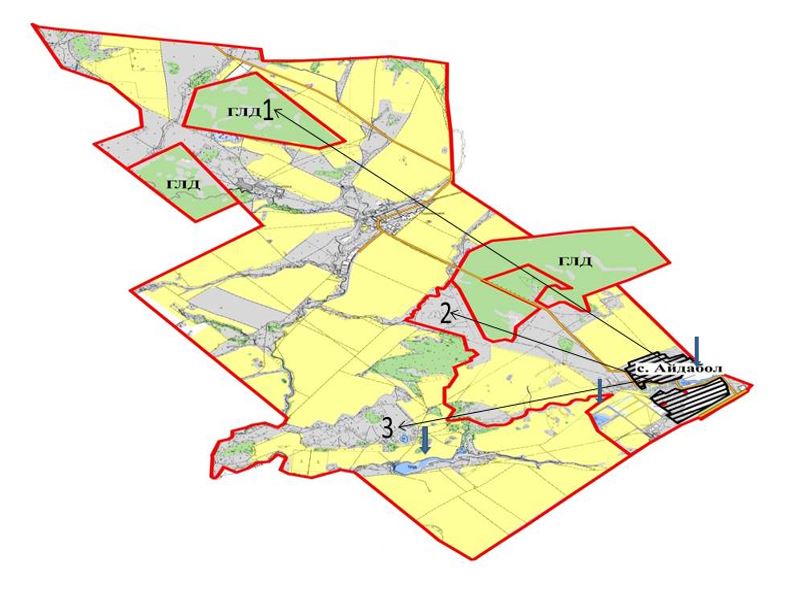  Карта с обозначением внешних и внутренних границ и площадей пастбищ, в том числе сезонных, объектов пастбищной инфраструктуры поселка Алексеевка Зерендинского района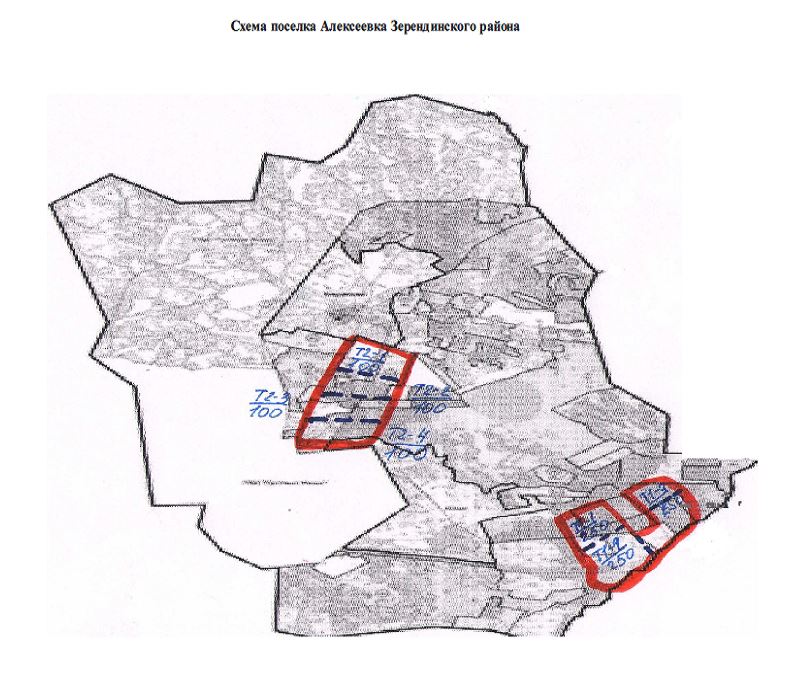  Карта с обозначением внешних и внутренних границ и площадей пастбищ, в том числе сезонных, объектов пастбищной инфраструктуры Аккольского сельского округа Зерендинского района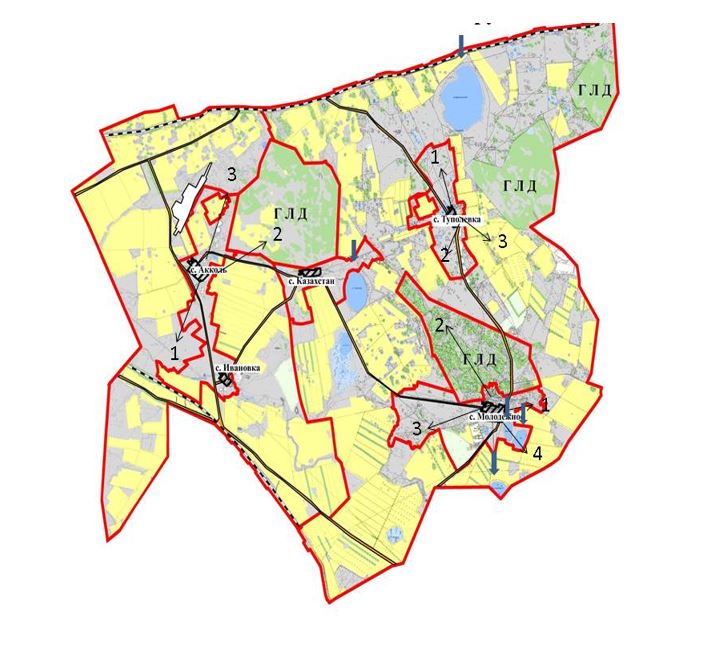  Карта с обозначением внешних и внутренних границ и площадей пастбищ, в том числе сезонных, объектов пастбищной инфраструктуры Булакского сельского округа Зерендинского района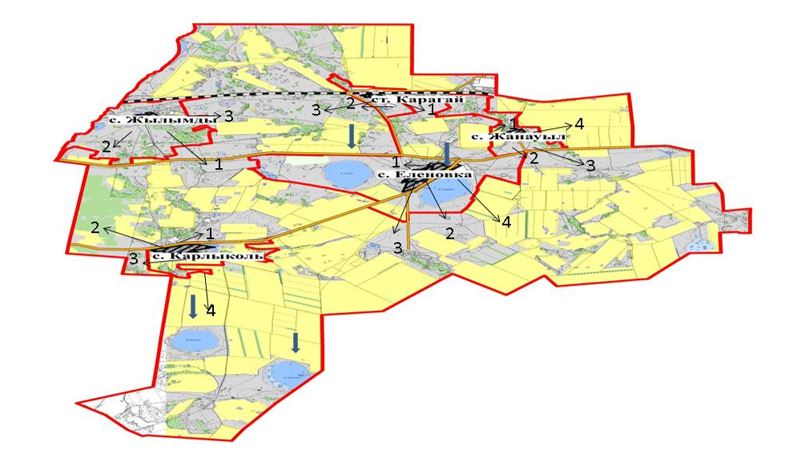  Карта с обозначением внешних и внутренних границ и площадей пастбищ, в том числе сезонных, объектов пастбищной инфраструктуры Байтерекского сельского округа Зерендинского района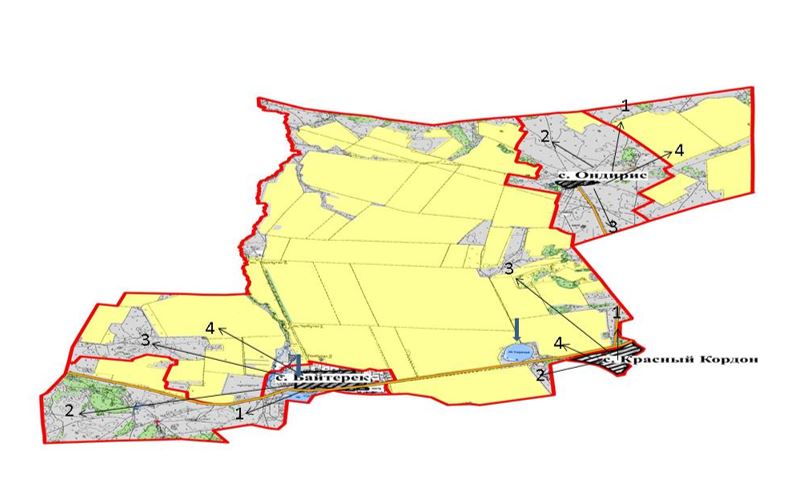  Карта с обозначением внешних и внутренних границ и площадей пастбищ, в том числе сезонных, объектов пастбищной инфраструктуры Викторовского сельского округа Зерендинского района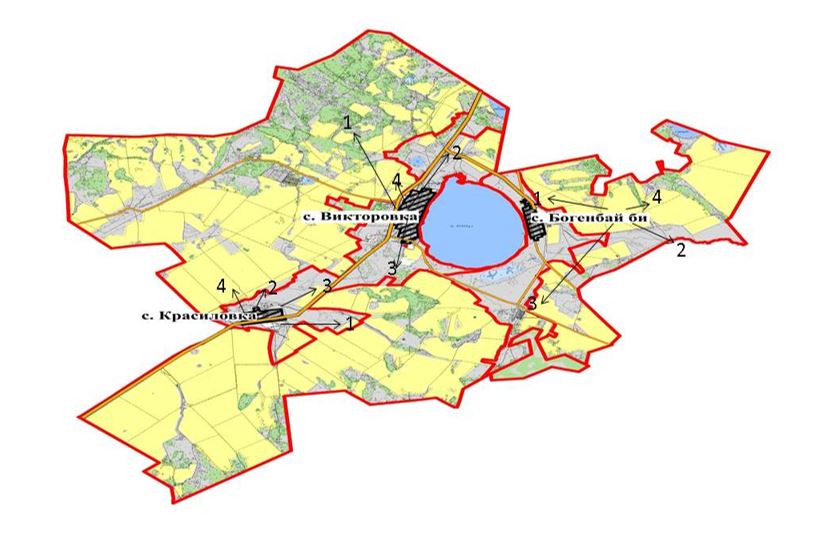  Карта с обозначением внешних и внутренних границ и площадей пастбищ, в том числе сезонных, объектов пастбищной инфраструктуры Исаковского сельского округа Зерендинского района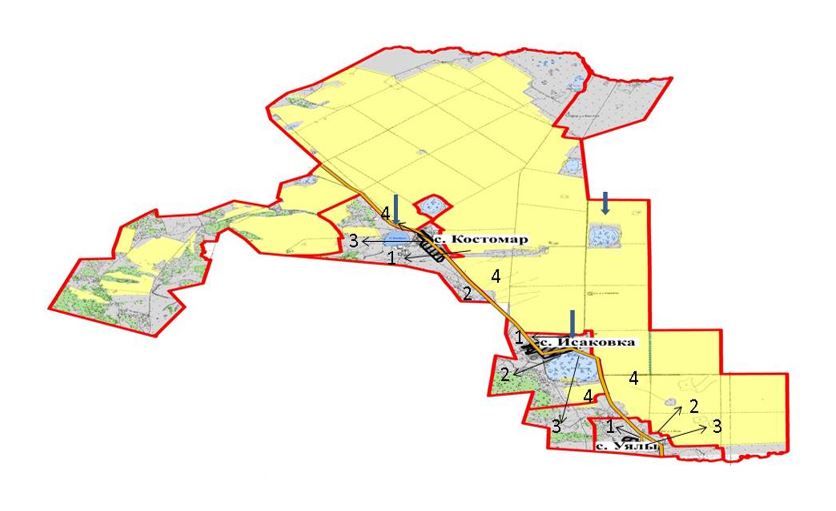  Карта с обозначением внешних и внутренних границ и площадей пастбищ, в том числе сезонных, объектов пастбищной инфраструктуры Зерендинского сельского округа Зерендинского района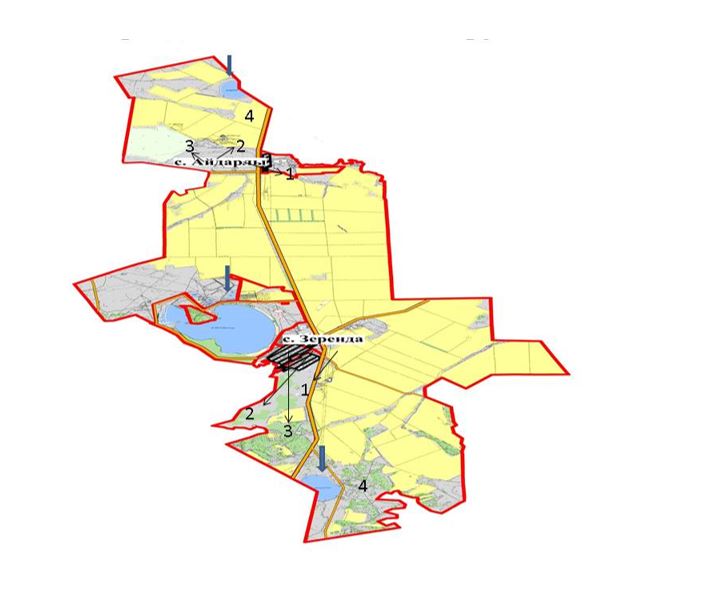  Карта с обозначением внешних и внутренних границ и площадей пастбищ, в том числе сезонных, объектов пастбищной инфраструктуры Кызылегисского сельского округа Зерендинского района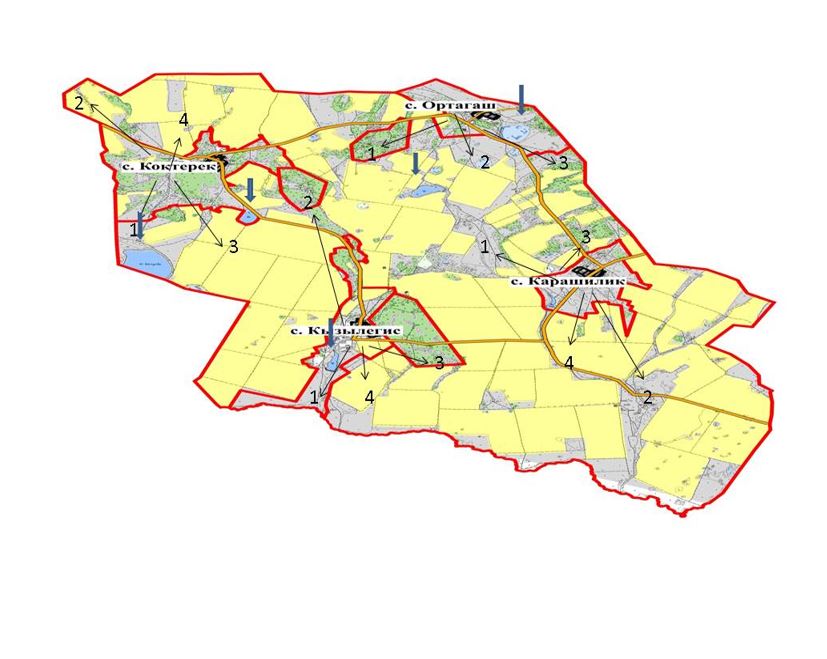  Карта с обозначением внешних и внутренних границ и площадей пастбищ, в том числе сезонных, объектов пастбищной инфраструктуры Кызылсаянского сельского округа Зерендинского района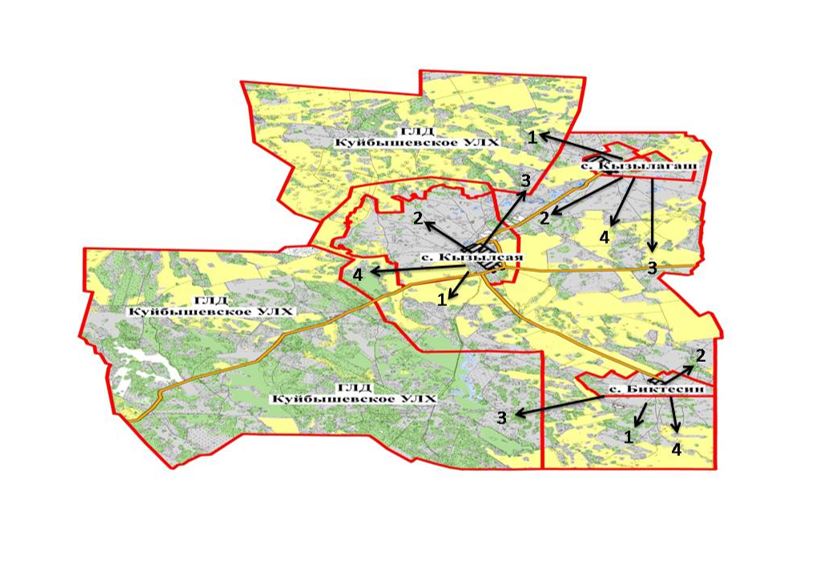  Карта с обозначением внешних и внутренних границ и площадей пастбищ, в том числе сезонных, объектов пастбищной инфраструктуры Конысбайского сельского округа Зерендинского района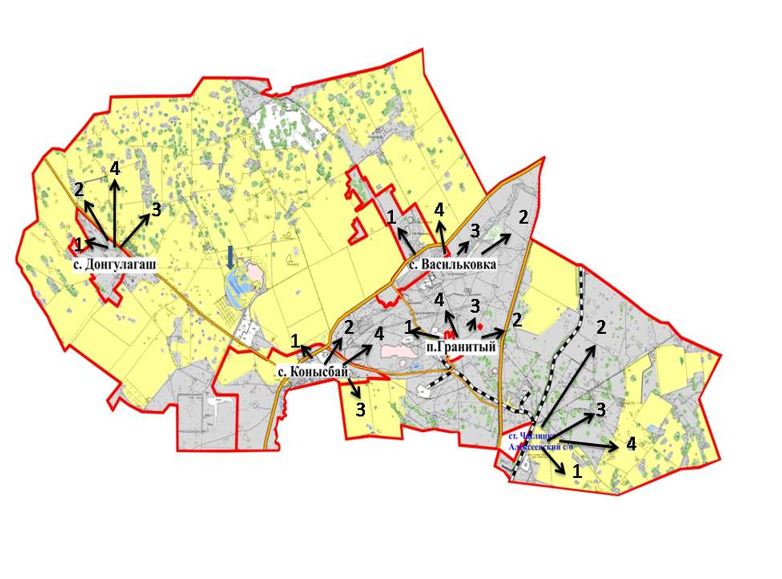  Карта с обозначением внешних и внутренних границ и площадей пастбищ, в том числе сезонных, объектов пастбищной инфраструктуры Кусепского сельского округа Зерендинского района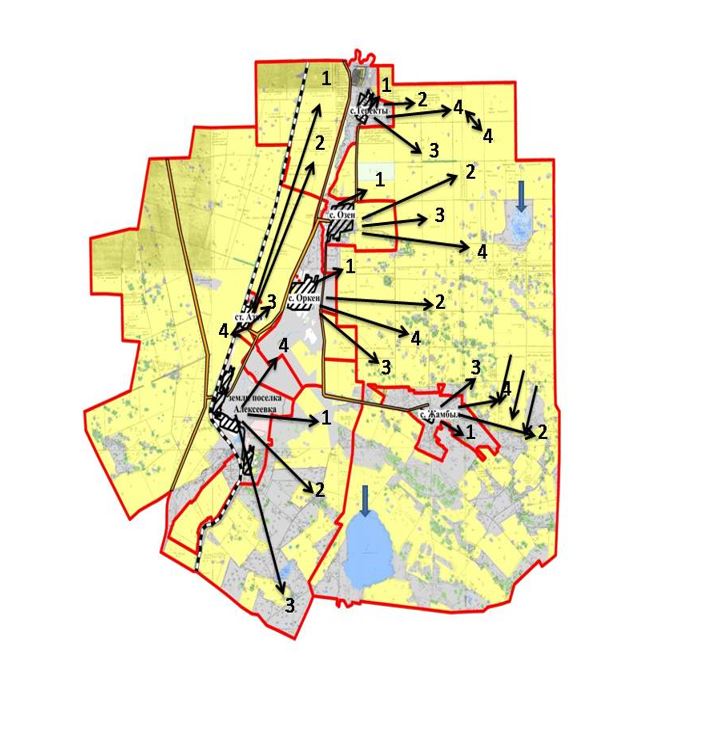  Карта с обозначением внешних и внутренних границ и площадей пастбищ, в том числе сезонных, объектов пастбищной инфраструктуры Ортакского сельского округа Зерендинского района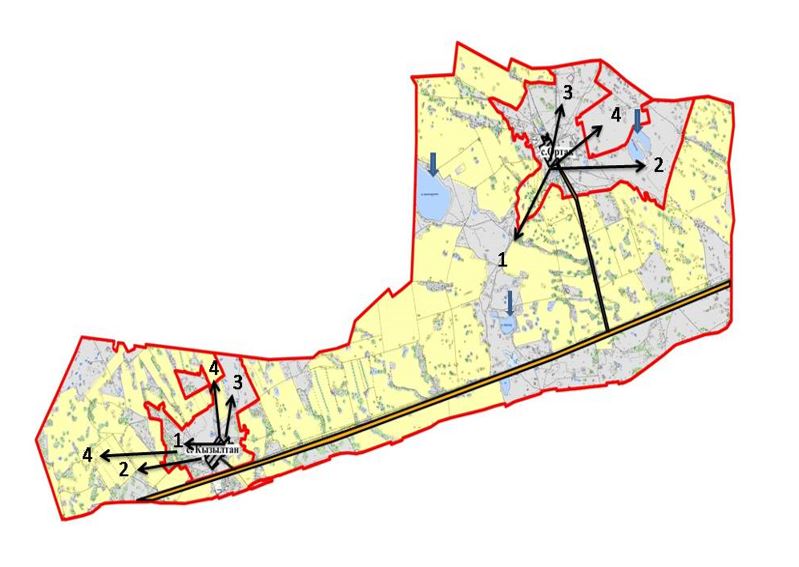  Карта с обозначением внешних и внутренних границ и площадей пастбищ, в том числе сезонных, объектов пастбищной инфраструктуры Приреченского сельского округа Зерендинского района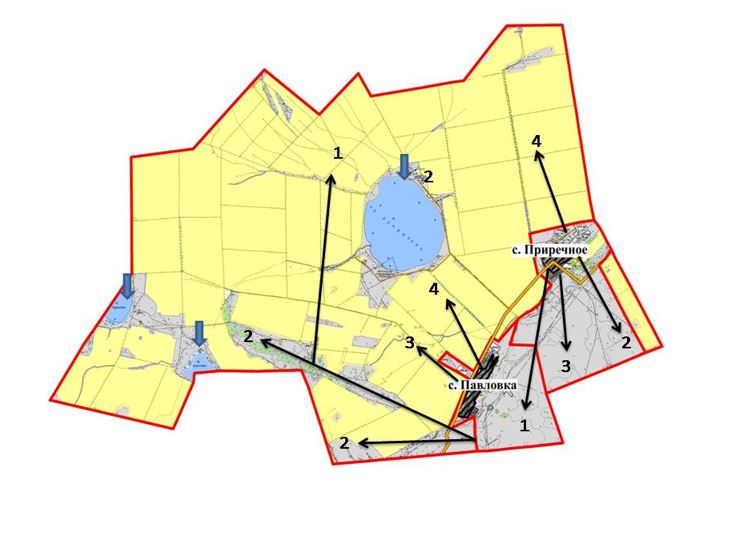  Карта с обозначением внешних и внутренних границ и площадей пастбищ, в том числе сезонных, объектов пастбищной инфраструктуры Садового сельского округа Зерендинского района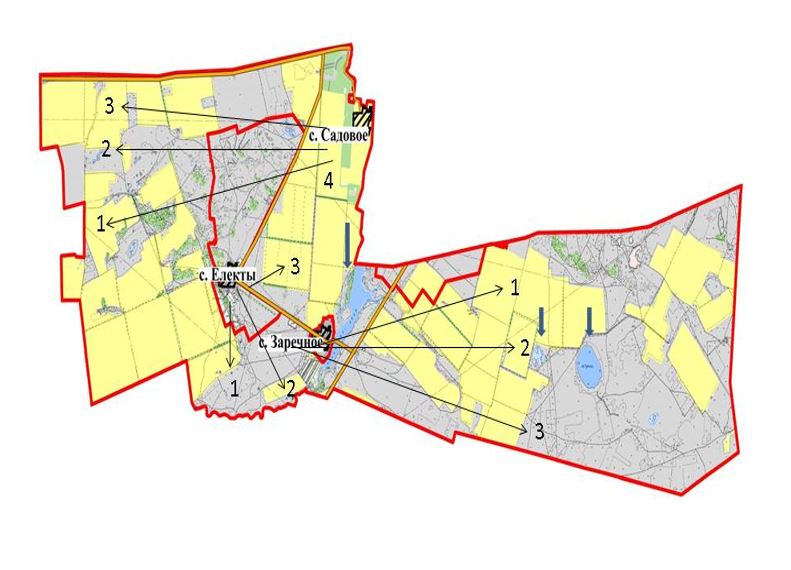  Карта с обозначением внешних и внутренних границ и площадей пастбищ, в том числе сезонных, объектов пастбищной инфраструктуры Сарыозекского сельского округа Зерендинского района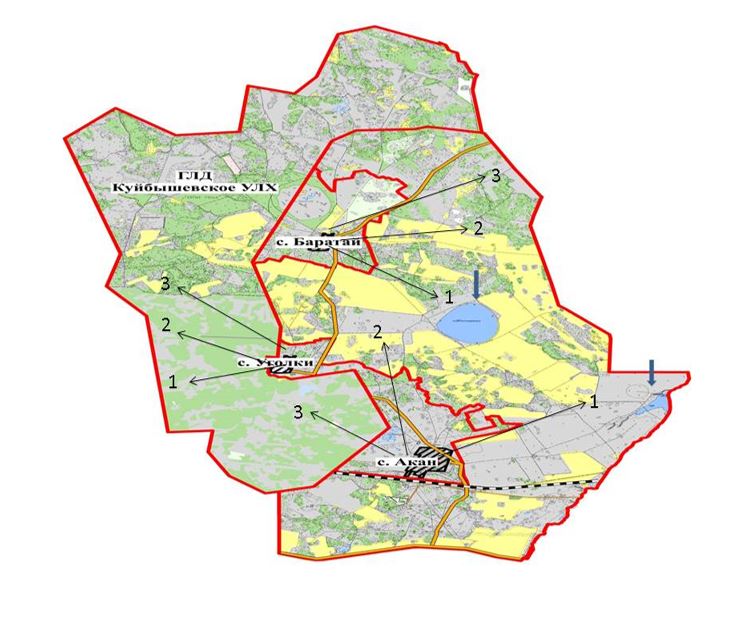  Карта с обозначением внешних и внутренних границ и площадей пастбищ, в том числе сезонных, объектов пастбищной инфраструктуры Симферопольского сельского округа Зерендинского района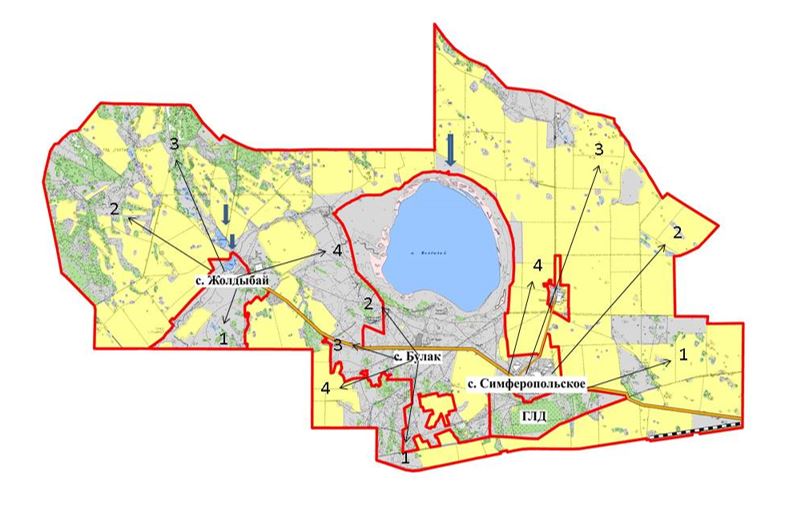  Карта с обозначением внешних и внутренних границ и площадей пастбищ, в том числе сезонных, объектов пастбищной инфраструктуры Троицкого сельского округа Зерендинского района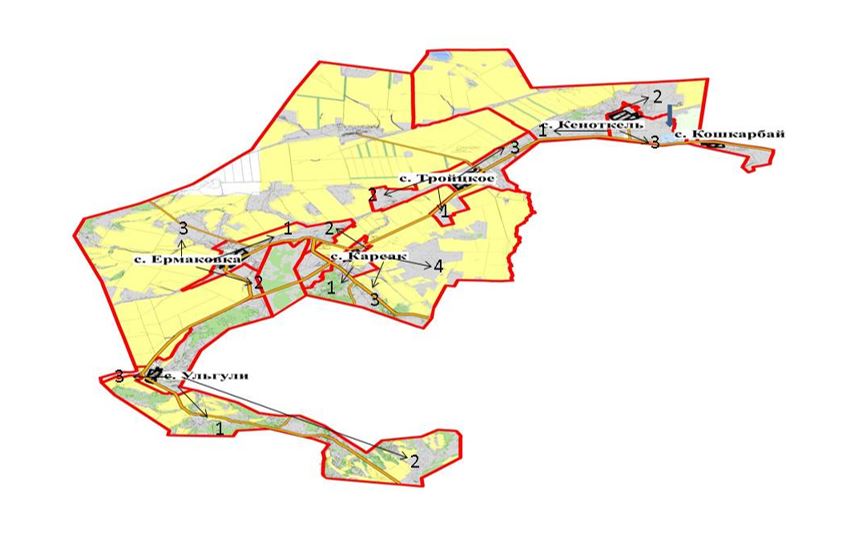  Карта с обозначением внешних и внутренних границ и площадей пастбищ, в том числе сезонных, объектов пастбищной инфраструктуры Чаглинского сельского округа Зерендинского района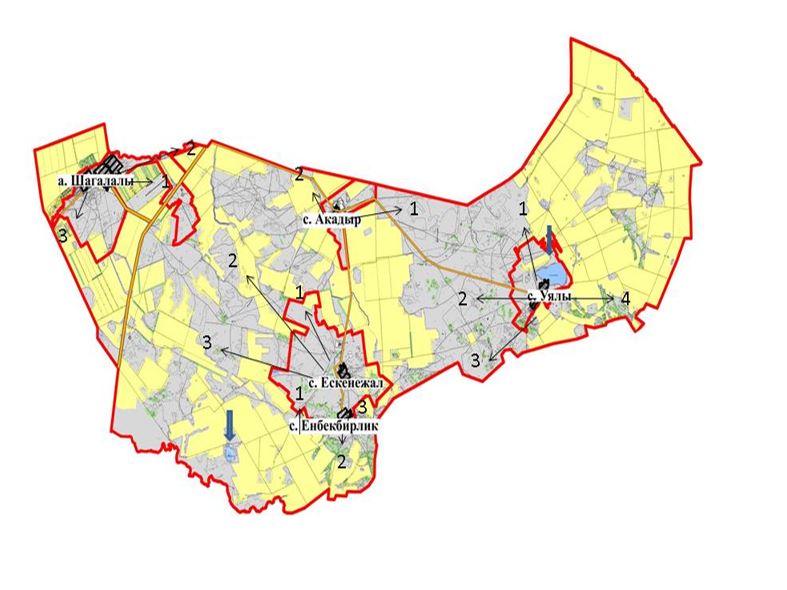  Схема доступа пастбищепользователей к водоисточникам (озерем, рекам, прудам, копаньям, оросительным или обводнительным каналам, трубчатым или шахтным колодцам), составленная согласно норме потребления воды сельского округа имени Канай би Зерендинского района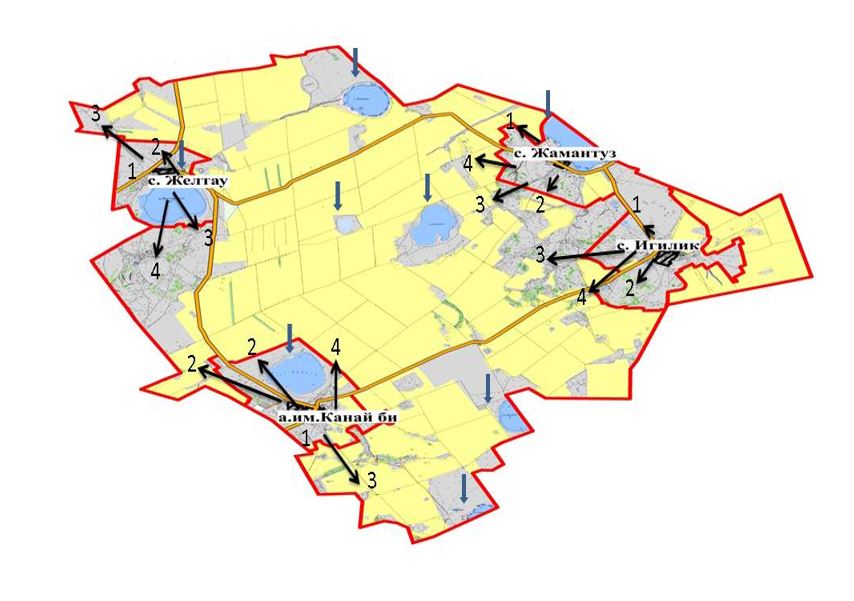  Схема доступа пастбищепользователей к водоисточникам (озерем, рекам, прудам, копаньям, оросительным или обводнительным каналам, трубчатым или шахтным колодцам), составленная согласно норме потребления воды сельского округа имени Сакена Сейфуллина Зерендинского района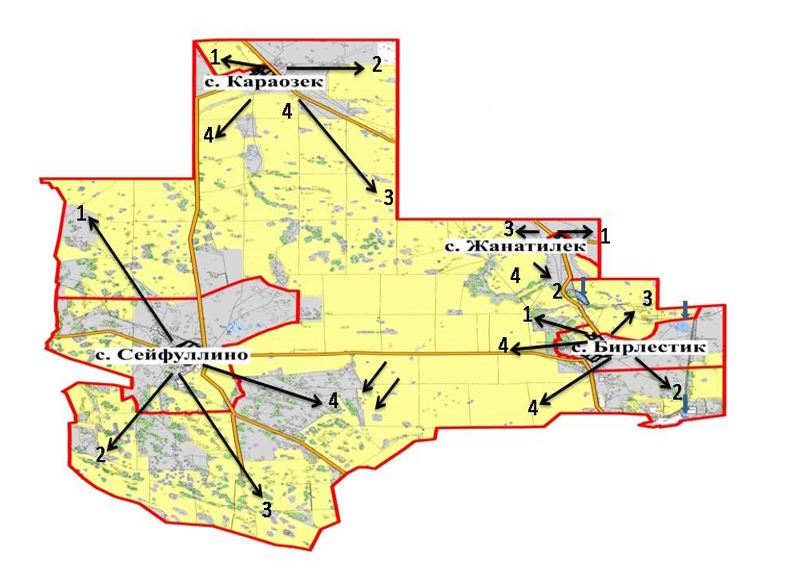  Схема доступа пастбищепользователей к водоисточникам (озерем, рекам, прудам, копаньям, оросительным или обводнительным каналам, трубчатым или шахтным колодцам), составленная согласно норме потребления воды сельского округа Малика Габдуллина Зерендинского района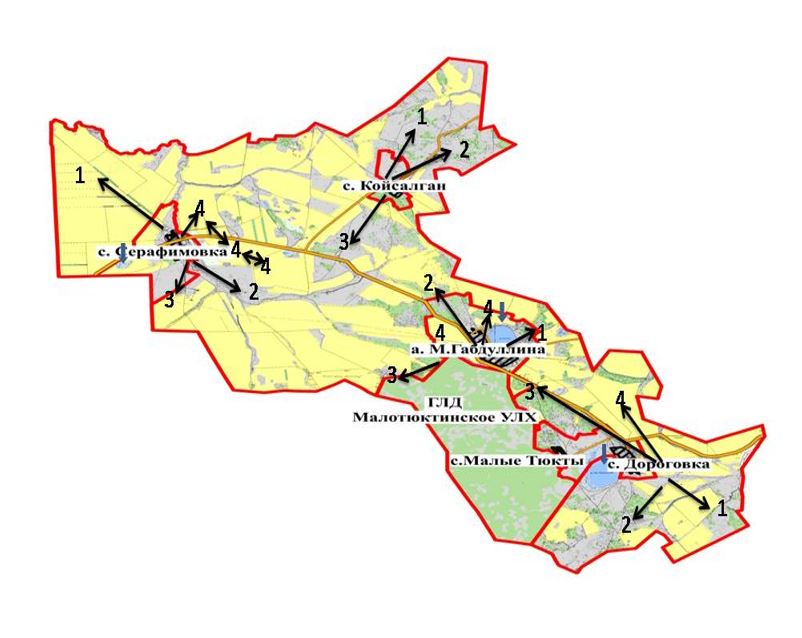  Схема доступа пастбищепользователей к водоисточникам (озерем, рекам, прудам, копаньям, оросительным или обводнительным каналам, трубчатым или шахтным колодцам), составленная согласно норме потребления воды село Айдабол Зерендинского района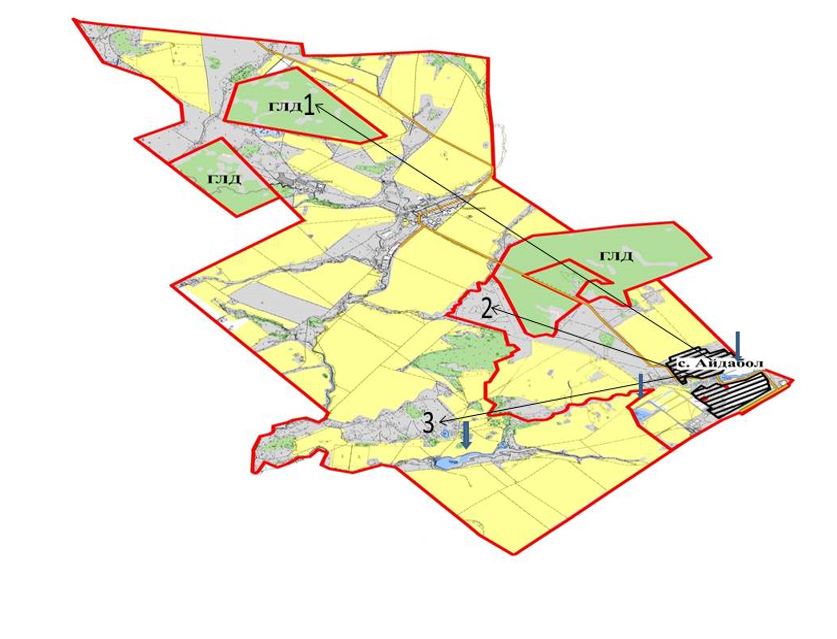  Схема доступа пастбищепользователей к водоисточникам (озерем, рекам, прудам, копаньям, оросительным или обводнительным каналам, трубчатым или шахтным колодцам), составленная согласно норме потребления воды поселок Алексеевка Зерендинского района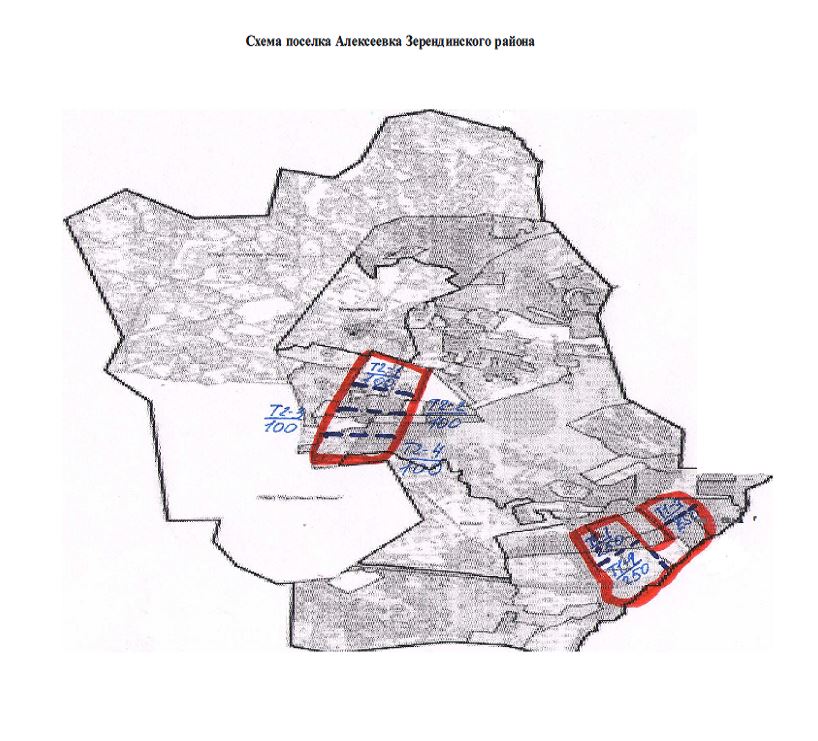  Схема доступа пастбищепользователей к водоисточникам (озерем, рекам, прудам, копаньям, оросительным или обводнительным каналам, трубчатым или шахтным колодцам), составленная согласно норме потребления воды Аккольского сельского округа Зерендинского района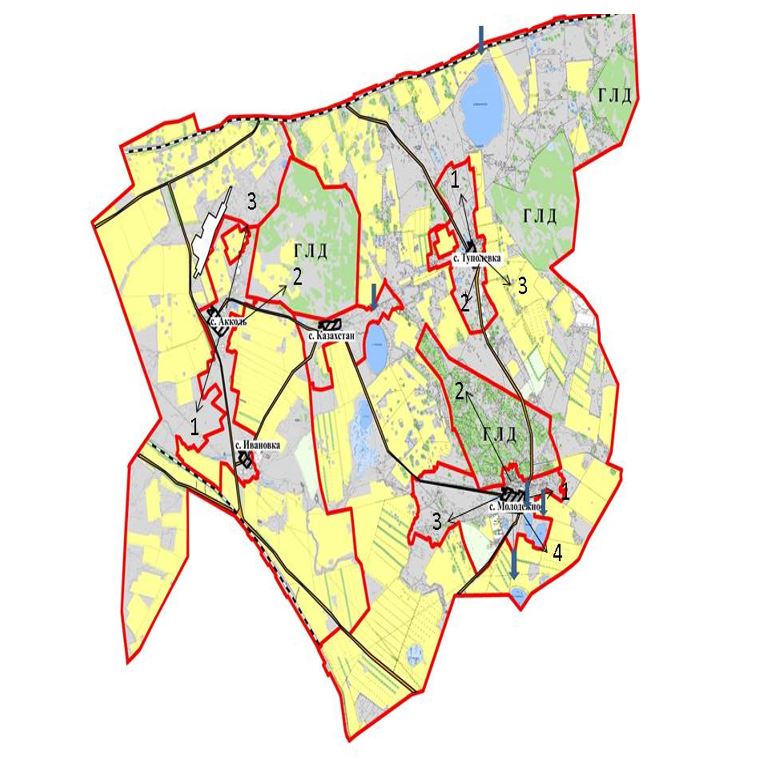  Схема доступа пастбищепользователей к водоисточникам (озерем, рекам, прудам, копаньям, оросительным или обводнительным каналам, трубчатым или шахтным колодцам), составленная согласно норме потребления воды Булакского сельского округа Зерендинского района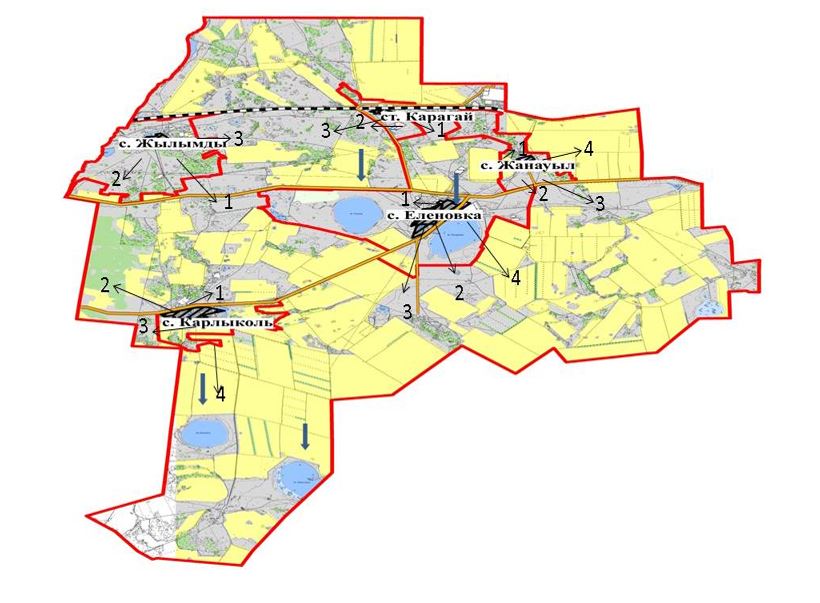  Схема доступа пастбищепользователей к водоисточникам (озерем, рекам, прудам, копаньям, оросительным или обводнительным каналам, трубчатым или шахтным колодцам), составленная согласно норме потребления воды Байтерекского сельского округа Зерендинского района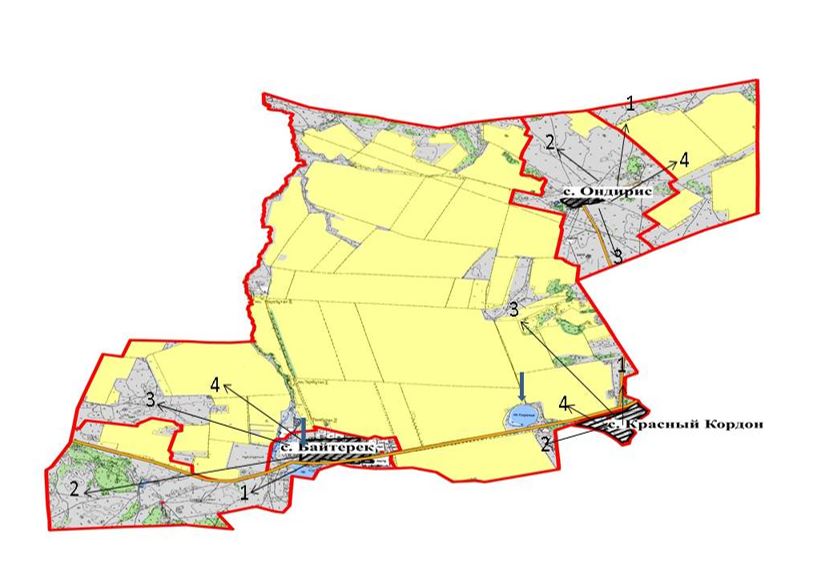  Схема доступа пастбищепользователей к водоисточникам (озерем, рекам, прудам, копаньям, оросительным или обводнительным каналам, трубчатым или шахтным колодцам), составленная согласно норме потребления воды Викторовского сельского округа Зерендинского района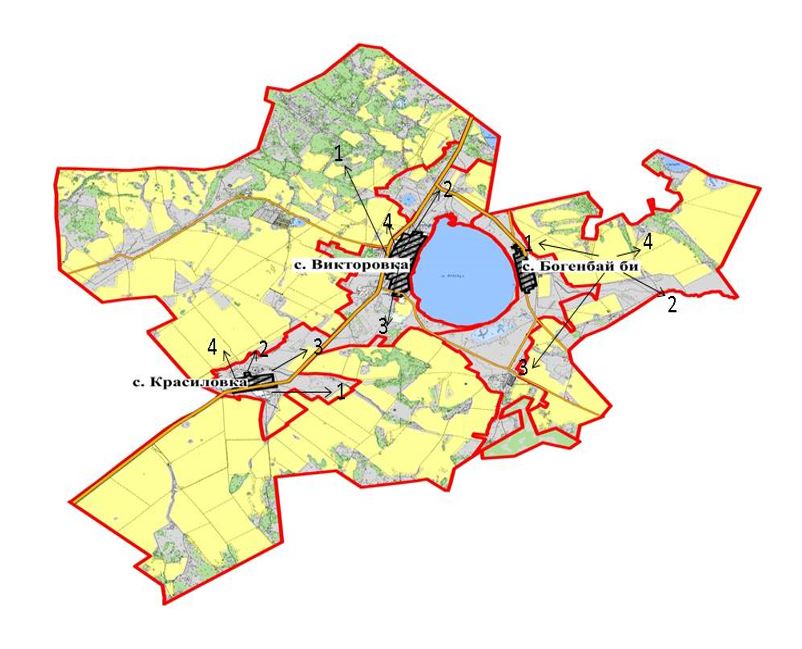  Схема доступа пастбищепользователей к водоисточникам (озерем, рекам, прудам, копаньям, оросительным или обводнительным каналам, трубчатым или шахтным колодцам), составленная согласно норме потребления воды Исаковского сельского округа Зерендинского района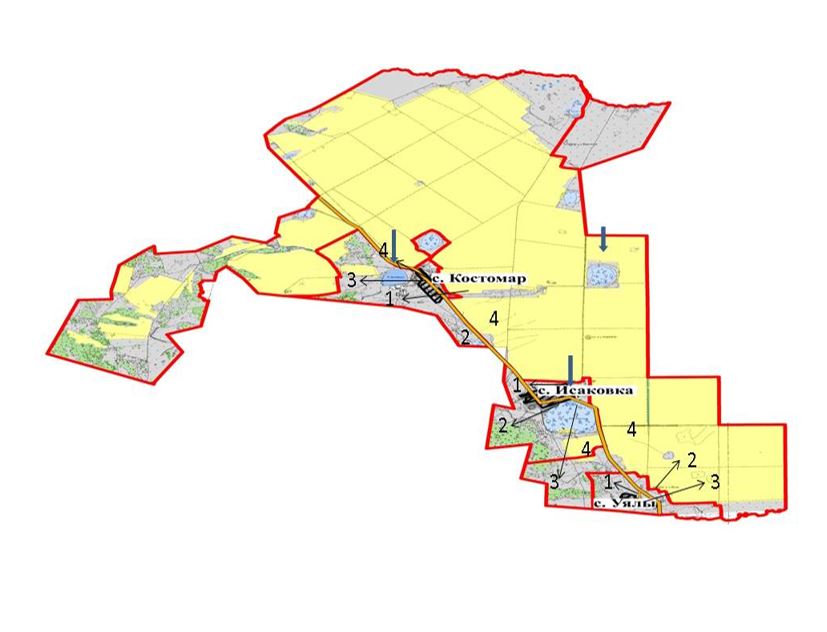  Схема доступа пастбищепользователей к водоисточникам (озерем, рекам, прудам, копаньям, оросительным или обводнительным каналам, трубчатым или шахтным колодцам), составленная согласно норме потребления воды Зерендинского сельского округа Зерендинского района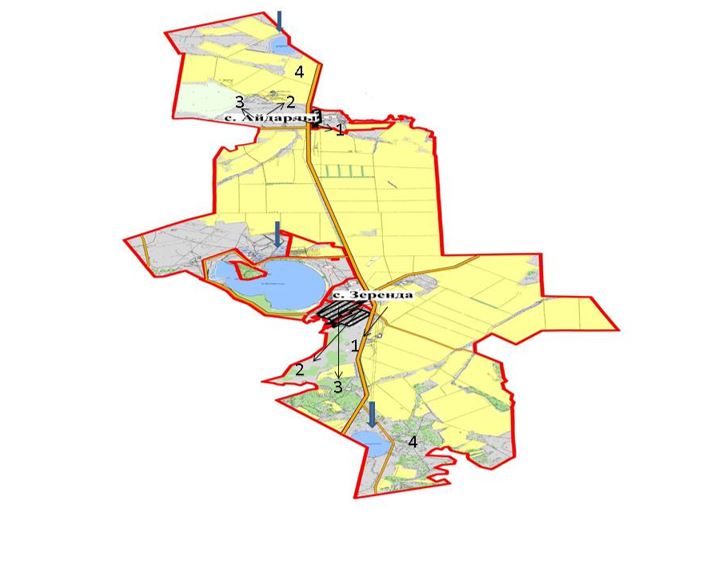  Схема доступа пастбищепользователей к водоисточникам (озерем, рекам, прудам, копаньям, оросительным или обводнительным каналам, трубчатым или шахтным колодцам), составленная согласно норме потребления воды Кызылегисского сельского округа Зерендинского района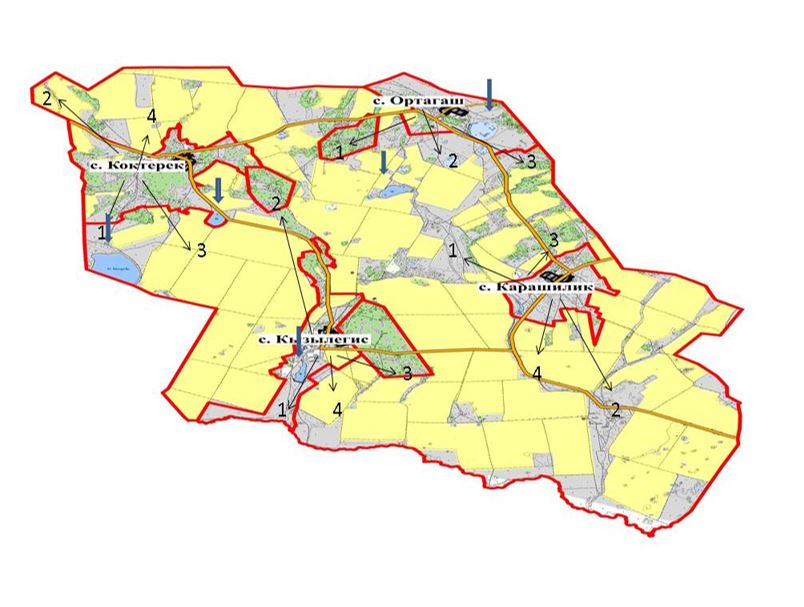  Схема доступа пастбищепользователей к водоисточникам (озерем, рекам, прудам, копаньям, оросительным или обводнительным каналам, трубчатым или шахтным колодцам), составленная согласно норме потребления воды Кызылсаянского сельского округа Зерендинского района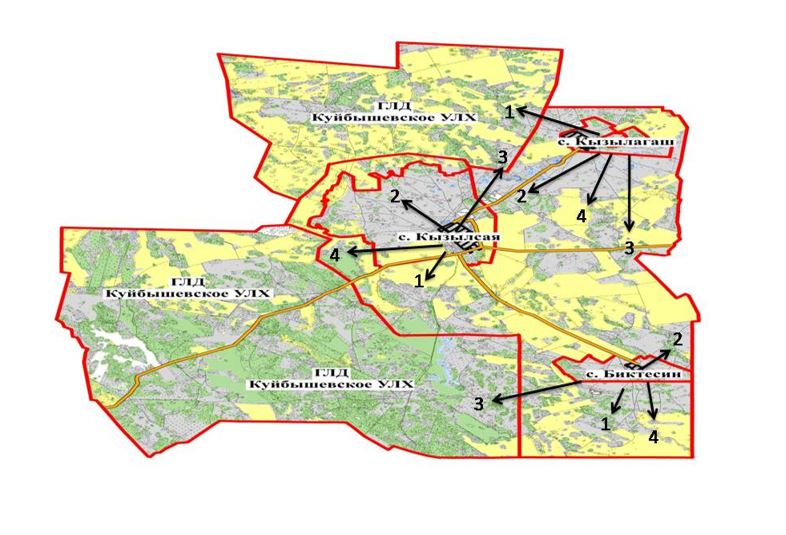  Схема доступа пастбищепользователей к водоисточникам (озерем, рекам, прудам, копаньям, оросительным или обводнительным каналам, трубчатым или шахтным колодцам), составленная согласно норме потребления воды Конысбайского сельского округа Зерендинского района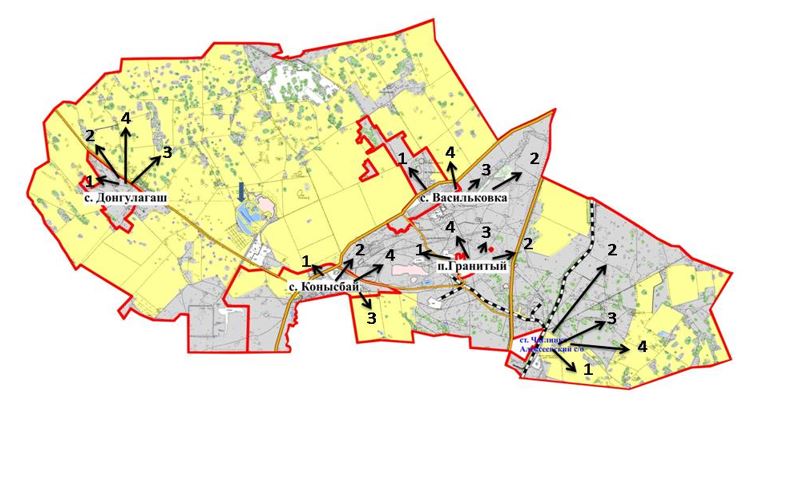  Схема доступа пастбищепользователей к водоисточникам (озерем, рекам, прудам, копаньям, оросительным или обводнительным каналам, трубчатым или шахтным колодцам), составленная согласно норме потребления воды Кусепского сельского округа Зерендинского района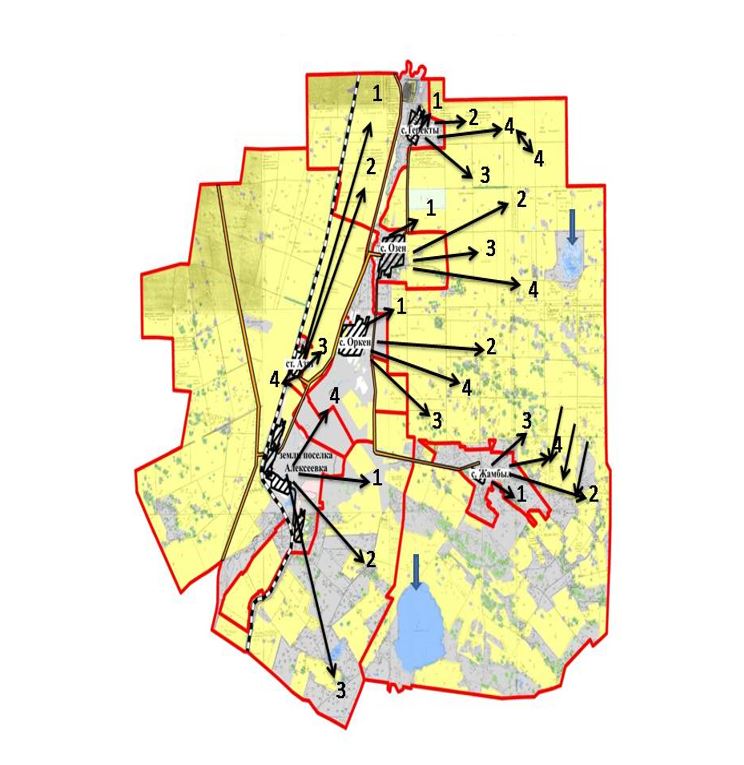  Схема доступа пастбищепользователей к водоисточникам (озерем, рекам, прудам, копаньям, оросительным или обводнительным каналам, трубчатым или шахтным колодцам), составленная согласно норме потребления воды Ортакского сельского округа Зерендинского района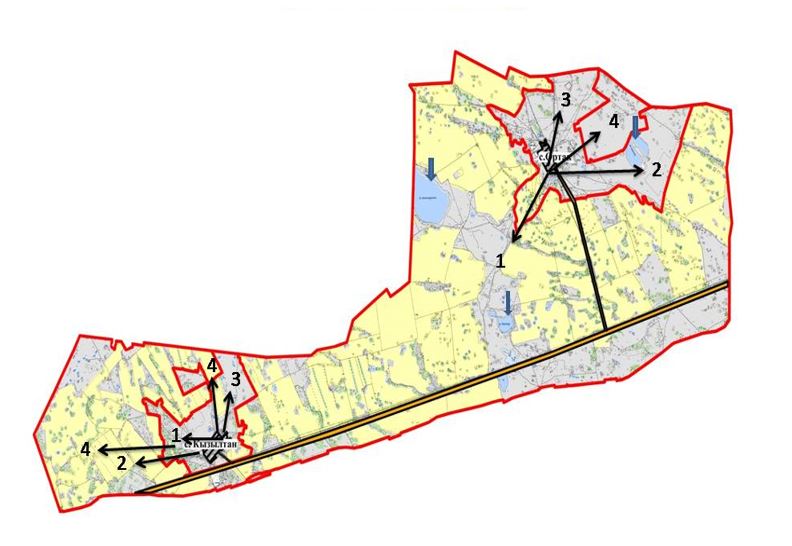  Схема доступа пастбищепользователей к водоисточникам (озерем, рекам, прудам, копаньям, оросительным или обводнительным каналам, трубчатым или шахтным колодцам), составленная согласно норме потребления воды Приреченского сельского округа Зерендинского района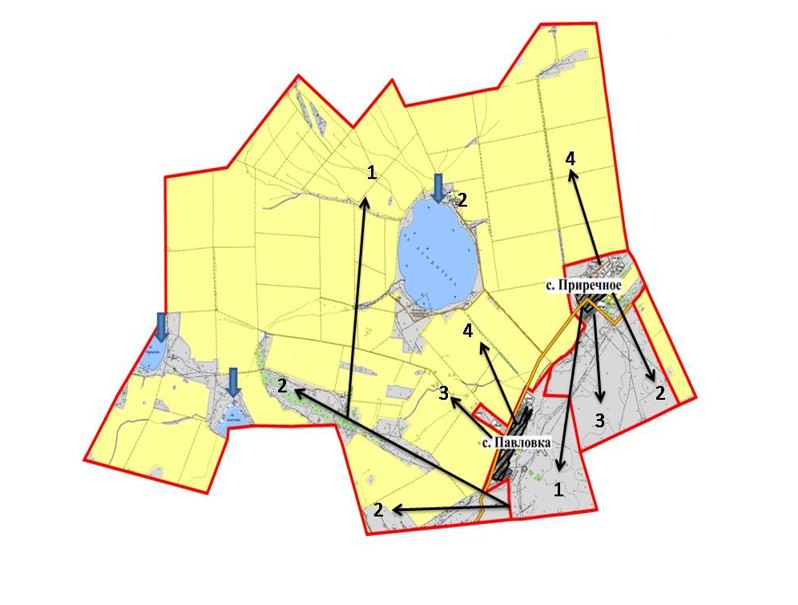  Схема доступа пастбищепользователей к водоисточникам (озерем, рекам, прудам, копаньям, оросительным или обводнительным каналам, трубчатым или шахтным колодцам), составленная согласно норме потребления воды Садового сельского округа Зерендинского района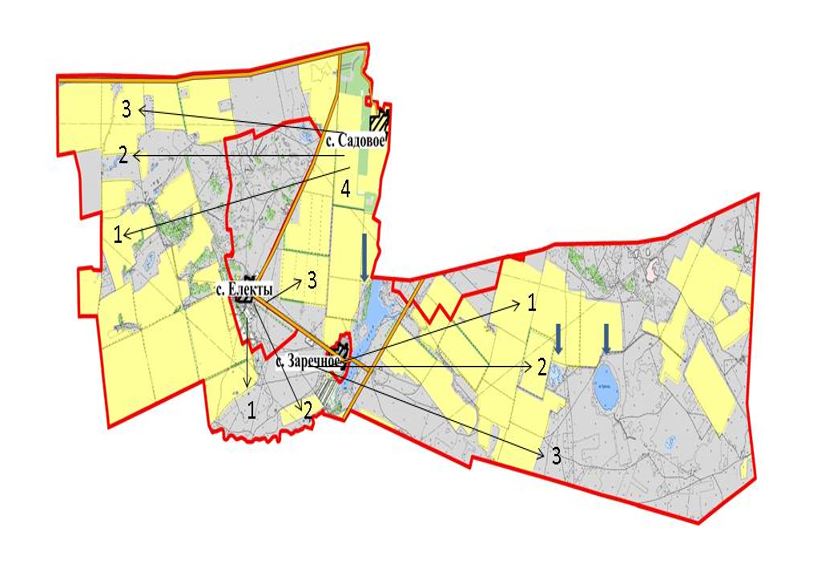  Схема доступа пастбищепользователей к водоисточникам (озерем, рекам, прудам, копаньям, оросительным или обводнительным каналам, трубчатым или шахтным колодцам), составленная согласно норме потребления воды Сарыозекского сельского округа Зерендинского района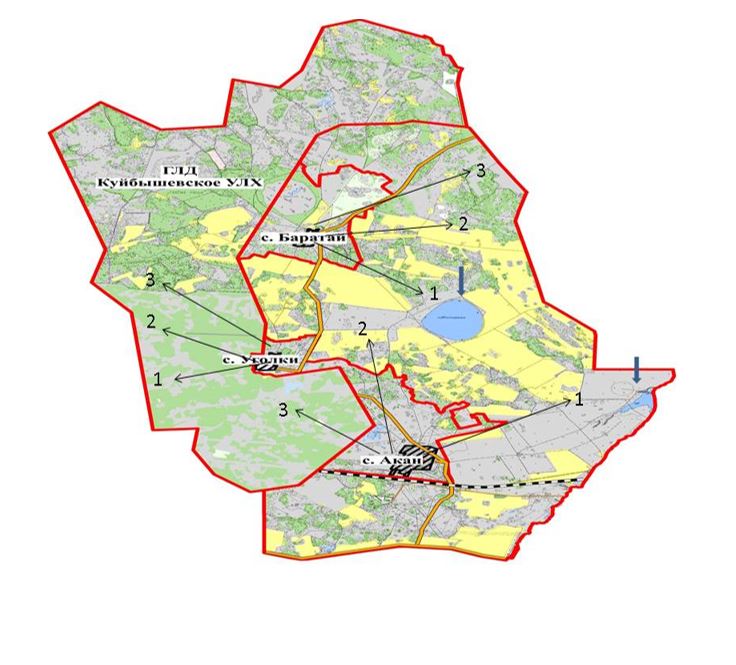  Схема доступа пастбищепользователей к водоисточникам (озерем, рекам, прудам, копаньям, оросительным или обводнительным каналам, трубчатым или шахтным колодцам), составленная согласно норме потребления воды Симферопольского сельского округа Зерендинского района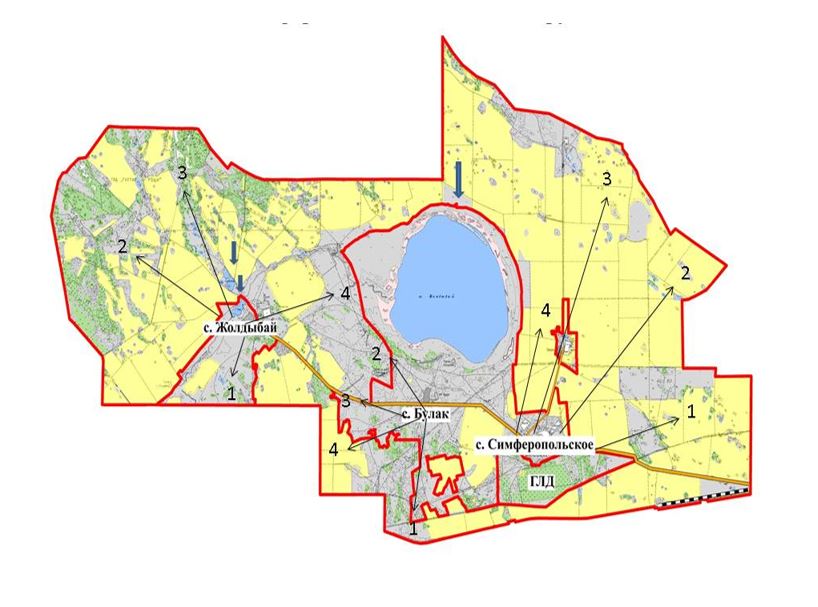  Схема доступа пастбищепользователей к водоисточникам (озерем, рекам, прудам, копаньям, оросительным или обводнительным каналам, трубчатым или шахтным колодцам), составленная согласно норме потребления воды Троицкого сельского округа Зерендинского района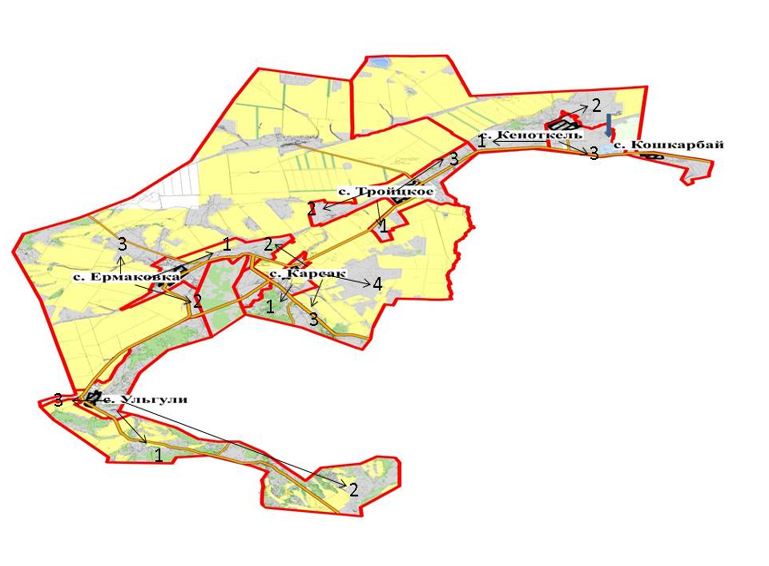  Схема доступа пастбищепользователей к водоисточникам (озерем, рекам, прудам, копаньям, оросительным или обводнительным каналам, трубчатым или шахтным колодцам), составленная согласно норме потребления воды Чаглинского сельского округа Зерендинского района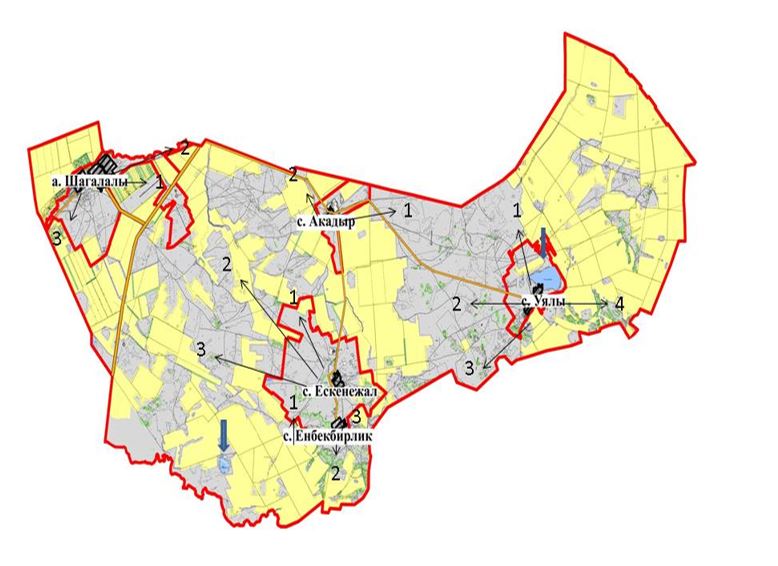 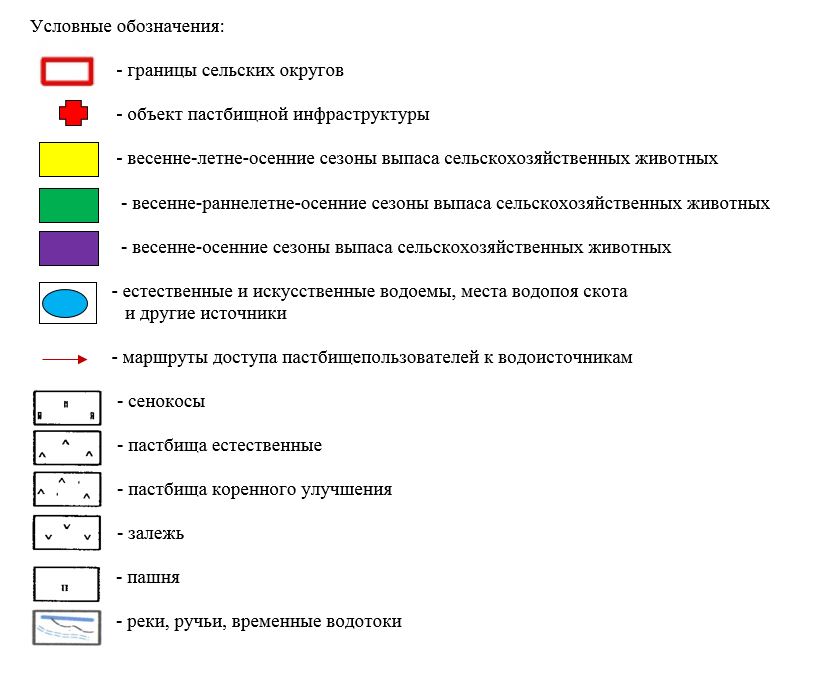  Схема перераспределения пастбищ для размещения поголовья сельскохозяйственных животных физических и (или) юридических лиц, у которых отсутствуют пастбища, и перемещения его на предоставляемые пастбища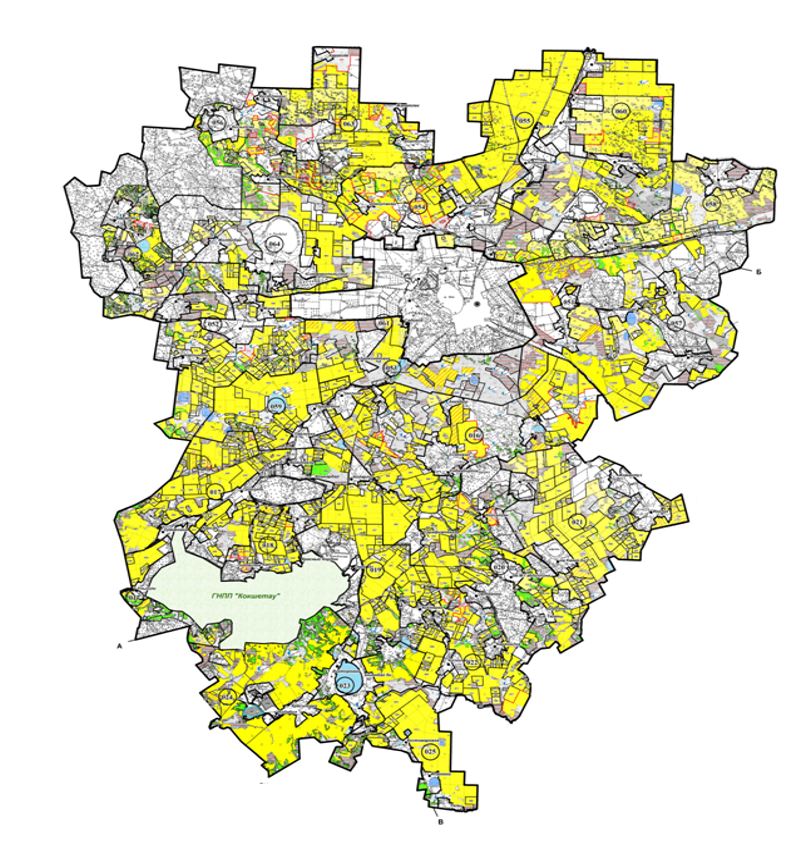 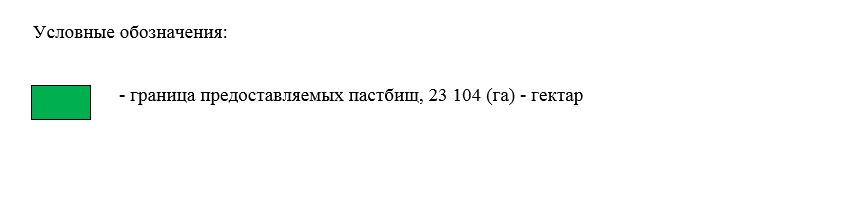  Список физических и (или) юридических лиц, которые обеспечиваются пастбищами, расположенными при селе, сельском округе в соответствии с Планом по управлению пастбищами и их использованием на 2023-2024 годы
      Таблица №1 Схема размещения поголовья сельскохозяйственных животных на отгонных пастбищах физических и (или) юридических лиц, не обеспеченных пастбищами, расположенными при поселке, селе, сельском округе не имеется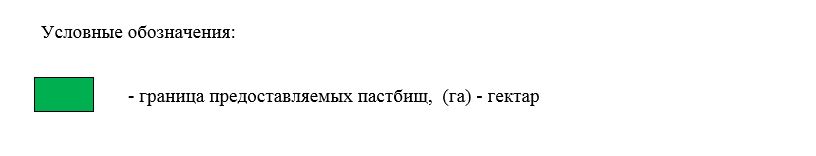  Календарный график по использованию пастбищ, устанавливающий сезонные маршруты выпаса и передвижения сельскохозяйственных животных
      Продолжение таблицы Иные требования, необходимые для рационального использования пастбищ на территории Зерендинского района
      1. Сведения о состоянии геоботанического обследования пастбищ
      Для определения урожайности пастбищ были взяты данные геоботанического обследования, проведенным специалистами Республиканского государственного предприятия "ГосНПЦзем" в 2017-2019 и 2022 годах. Средняя урожайностьсухой массы пастбищных угодий 3,33 ц/га, в перерасчете на кормовые единицы 1,52 ц/га. Исходя из этого можно рассчитать запас кормов в кормовых единицах на землях района, который составит:
      1,52*1477053 га=2245120,65 центнеров кормовых единиц.
      Запас кормов с пастбищ используется в пастбищный период, продолжительность которого 135-200 дней. Запас кормов с сенокосов и искусственных сенокосов используется в стойловый период.
      Зная количество кормов на одну условную голову (согласно "Нормативному справочнику по экономике и организации сельскохозяйственного производства", 1957 г.) в каждый период можно рассчитать количество стада, которое возможно содержать на пастбищный период. Данные расчеты проводятся при учете лишь однократного стравливания и без учета отавности.
      ЕМКОСТЬ ПАСТБИЩ
      Определение емкости пастбищ в пастбищный период проведены на основе имеющихся данных о продуктивности пастбищ. Ориентировочно взяты следующие нормы зеленого корма (в среднем на одну голову): коровам в зависимости от удоя 40-75 кг, молодняку крупного рогатого скота старше 1 года 30-40 кг, молодняку до 1 года 15-25 кг, овцам 6-8 кг, ягнятам 2-3 кг, лошадям 30-40 кг. Продолжительность пастбищного периода в различных зонах в среднем следующая: в лесостепи 150-200 дней, в степи 180-200 дней. Таким образом, зная урожаи пастбища, суточную потребность животного в зеленом корме и продолжительность пастбищного периода, можно определить емкость пастбища.
      При среднем урожае пастбищ 3,33 центнеров сухой массы с гектара, продолжительности пастбищного периода 180 дней, одной корове требуется в сутки 50 кг зеленого корма, следовательно, на весь пастбищный период потребуется 50*180=9000 кг или 90 ц.
      ВЫВОДЫ
      В районе имеется 154 482 га пастбищ, именно поэтому вопрос реализации Плана по управлению пастбищами и их использованию на территории земель Зерендинского района даст возможность более эффективно и рационально использовать земли, чтобы создать условия для получения высокой продуктивности пастбищ, сохранить ценный состав травостоя в течение длительного времени, обеспечить пастбищными кормами наибольшее количество животных, получить высокий выход животноводческой продукции и увеличить поголовье скота.
      В целом дефицит пастбищ в районе есть, но в некоторых округах с учетом повышения поголовья скота всех видов может образоваться нехватка пастбищ в следствии чего может возникнуть необходимость выгонять скот на летние отгоны отдаленностью более 20 км.
      2. Сведений о ветеринарно-санитарных объектах
      3. Данных о численности поголовья сельскохозяйственных животных с указанием их владельцев
      4. Данные о количестве гуртов, отар, табунов, сформированных по видам и половозрастным группам сельскохозяйственных животных
      5. Сведения о формировании поголовья сельскохозяйственных животных для выпаса на отгонных пастбищ
      6. Особенности выпаса сельскохозяйственных животных на культурных пастбищах
      7. Особенности выпаса сельскохозяйственных животных на аридных пастбищах
      Сервитуры для прогона скота на пастбища вблизи населенных пунктов не требуются.
					© 2012. РГП на ПХВ «Институт законодательства и правовой информации Республики Казахстан» Министерства юстиции Республики Казахстан
				
      Председатель районного маслихата 

Р. Габдуллина
Утвержден решением
Зерендинского районного
маслихата от 17 мая
2023 года № 5-33Приложение 1
к Плану по управлению
пастбищами и их
использованию
по Зерендинскому району
на 2023-2024 годы
№
Наименование землепользователей земельных участков
1
Амиржанов Амангельды Казиевич
2
Амиржанов Ерболат Кайратович
3
Амиржанов Мукатай
4
Ахметов Марат Муфтахадинович
5
Ахметбеков Сайлау Тайшибекович
6
Баядилов Айдаркеш Бектасович
7
Есимов Рымбек Аманжолович
8
Есимов Серик Таласбаевич
9
Елемесов Жандос Мажитович
10
Есимов Серик Таласбаевич
11
Есимов Сагнай Ташенович
12
Есимов Сагнай Ташенович
13
Жумагулов Мереке Сабырович
14
Жусуп Айтым Даулетбекулы
15
Капасов Нургали Есимович
16
Накипов Молдатай
17
Таласбаев Аманжол
18
Тасымбеков Бауыржан Даулетханович
19
Шарипов Зейнулла Алимжанович
20
Хасенов Абдрашит Кабдигалимович
21
ТОО Агрокласс
22
ТОО ДК-2050
23
ТОО Жасканат Жер
24
ТОО Игілік Шапағат Нұр
25
ТОО Иглік Астык-2030
26
ТОО АкСерАк 2050
27
ТОО Кокше-Виктория
28
ТОО Колос -2014
№
Пастбища населенного пункта
Пастбища землепользователей
Поголовье населенного пункта
Поголовье землепользователей
1
4865,7 га
7233,5 га
КРС - 1078 голов
МРС - 4458 голов
Лошади - 717 голов
КРС – 251 голов
МРС – 125 голов
Лошади – 57 головПриложение 2
к Плану по управлению
пастбищами и их
использованию
по Зерендинскому району
на 2023-2024 годы
№
Наименование землепользователей земельных участков
1
Болатов Нурлан Бакытжанович
2
Жунусов Казезтай
3
Кадралин Олжас Даулетбекович
4
Кыдырменов Болат Оспанович
5
Нургалиев Марал Кинаятович
6
Оспанов Марат Карашович
7
Танкаев Орал Актанович
8
Уалиев Буркитбай Олжабаевич
9
Шаяхметов Серикжан Рахимжанович 
10
Курбаев Абу Курмангалиевич
11
Шокаева Жулдыз
12
Мукушев Сайлаубек Жанабекович
13
Сарина Сапия Есенгельдиевна
14
Жусубалин Абай Мусалимович
15
Мукушева Назымхан Джуматаевна
16
Сарина Сапия Есенгельдиевна
17
ТОО Жанатлек
18
ТОО Гран Кокшетау
19
ТОО КосЕл Агро
20
ТОО Агрофирма Кара-озек 
21
ТОО МТС Кокшетау
22
ТОО Сара 2018
№
Пастбища населенного пункта
Пастбища землепользователей
Поголовье населенного пункта
Поголовье землепользователей
1
3826,0 га
7233,5 га
КРС - 1321голов
МРС - 3989 голов
Лошади - 1092 голов
КРС – 147 голов
МРС –103 голов
Лошади – 68 головПриложение 3
к Плану по управлениюпастбищами и их
использованию
по Зерендинскому району
на 2023-2024 годы
№
Наименование землепользователей земельных участков
1
Абилхан Нурланхан 
2
Абылкасов Кадырбек Токтарович
3
Аубакиров Алибек Жамалиденович
4
Букенов Кумурбек Утеулович
5
Беккожина Сабира Есентаевна 
6
Беккожин Ербатыр Есентаевич
7
Бобович Сергей Васильевич
8
Балтабаев Есенгельды Какимович
9
Бекенов Каиргельды Каиржанович
10
Ахметова Роза Есентаевна
11
Водка Владимир Васильевич
12
Епифанов Виктор Трофимович
13
Есентуров Айбек Умирбекович 
14
Есмаганбетова Алия Акылбековна
15
Жексембаев Кенжебек Есмагулович
16
Искакова Жулдыз Серикпаевна
17
Калиш Павел Валентинович
18
Мазбаев Есенбек Жалмаганбетович
19
Мукатаев Марат Алимжанович
20
Максимчук Александр Андреевич
21
Максимчук Александр Александрович
22
Нурмаганбет Есет Кайржанулы 
23
Скорик Александр Михайлович
24
Тасмагамбетов Куанышбек Сулейменович
25
Темирбаев Тосынбек Тауыкбайулы 
26
Тулепбаев Жумабек Балтакескенович
27
ТОО Дюсенбе кажи
28
ТОО Кен Дала-2012
29
ТОО Киелы жер
30
ТОО Набат Пухальское
31
ТОО KAZ Crain Feeders
32
ТОО Туражол
33
ТОО Шортан М
34
ТОО Щучинский гормолзавод
№
Пастбища населенного пункта
Пастбища землепользователей
Поголовье населенного пункта
Поголовье землепользователей
1
1836,04 га
8323,61 га
КРС – 1141 голов
МРС – 2011 голов
Лошади - 552 голов
КРС - 7635 голов
МРС – 152 голов
Лошади - 496 головПриложение 4
к Плану по управлению
пастбищами и их
использованиюпо Зерендинскому району
на 2023-2024 годы
№
Наименование землепользователей земельных участков
1
Ивахин Агбай Туреханович
2
Шкурихин Николай Иванович
3
Кашаев Тюлебай Абилькажиевич
4
Ландыс Отто Оттович
5
ТОО Зеренда астык
№
Пастбища населенного пункта
Пастбища землепользователей
Поголовье населенного пункта
Поголовье землепользователей
1
3462 га
6646,4 га
КРС – 894 голов
МРС – 553 голов
Лошади - 234 голов
КРС – 234 голов
МРС – 18 голов
Лошади - 4 головПриложение 5
к Плану по управлению
пастбищами и их
использованию
по Зерендинскому району
на 2023-2024 годы
№
Наименование землепользователей земельных участков
1
СПК "Сериктесу"
№
Пастбища населенного пункта
Пастбища землепользователей
Поголовье населенного пункта
Поголовье землепользователей
1
828,27 га
6646,4 га
КРС - 296 голов
МРС – 1182 голов
Лошади -154 голов
КРС - 36 голов
МРС – 882 голов
Лошади -59 головПриложение 6
к Плану по управлению
пастбищами и их
использованию
по Зерендинскому районуна 2023-2024 годы
№
Наименование землепользователей земельных участков
1
Актаева Сара Марленовна
2
Ахметжанов Галихан Даркеевич
3
Беккужин Тулебек Бугенбаевич
4
Каржанов Айбек Женисович
5
Кожахметов Каирбек Закирьянович
6
Мухамадиева Айнагуль Сейпуловна
7
Мухамадиев Мади Зейнулович
8
Мукушев Сеил Жанатович
9
Мукушева Балшекер Киясовна
10
Секенов Сейткалы Капизович
11
Ташмагамбетова Зауре Алтаевна
12
АФ "Берекет 2050"
13
ТОО Асыл 2015
14
ТОО Номад Агро-1
15
ТОО Баур-Н
16
ТОО Евро Гарант 
17
ТОО Есдаулет
18
ТОО Кантай Агро
19
ТОО АФ Мирас Жер
20
ТОО Сарсеке 
21
ТОО Тауба К
22
ТОО Тауба Сервис
23
ТОО Тиянак Трейд
24
ТОО Туполевка 2007
25
ТОО Кылшакты
26
 ТОО Намыс групп
№
Пастбища населенного пункта
Пастбища землепользователей
Поголовье населенного пункта
Поголовье землепользователей
1
5874,0 га
18590,71 га
КРС - 1245 голов
МРС – 4247 голов
Лошади - 1102 голов
КРС - 1020 голов
МРС – 634 голов
Лошади - 765 головПриложение 7
к Плану по управлению
пастбищами и их
использованию
по Зерендинскому району
на 2023-2024 годы
№
Наименование землепользователей земельных участков
1
Абилгазин Курманбай Койбагарович 
2
Аманжолов Абен Аметович
3
Болатов Галымбек Жамбулович
4
Базарбеков Калымбек Базарбекович
5
Дюсенов Калымжан Негметович
6
Ералин Думан Сейполлович
7
Ерденова Науша Бекеновна 
8
Жумагалиев Боташ Сартаевич
9
Жумабаев Сеилхан Туякович
10
Исмагзанов Куаныш Бикетович
11
Какимов Канат Базарбаевич
12
Каримбаева Бибигуль Есимбековна
13
Каримбаев Жанбота Калымович
14
Карнашаускене Лидия Александровна
15
Лаврик Евгений Григорьевич
16
Легомина Нина Николаевна
17
Макишев Тауба Долдашевич
18
Махметов Мурат Газизович
19
Омаров Кусаин Конкашевич 
20
Оразалин Уалихан Жагыпарович
21
Сакенова Роза Балтыхановна
22
Султанова Кульбарам
23
Сергеенко Николай Матвеевич
24
Сулейменова Гульнар Жауаровна
25
Токушев Болат Мырзабекович
26
Торсанов Кайрат Кайржанович
27
Чмерев Николай Михайлович
28
ТОО Алекс Агро
29
ТОО Акжол-2011
30
ТОО СХП ВиАл
31
ТОО Жылы Тобе-05
32
ТОО Жанат-2004
33
ТОО Жана-аул 2012
34
ТОО Интер терра
35
ТОО Карлы кол
36
ТОО Обама
37
 СХП Айда
38
ТОО Проскура
39
ТОО РЕАБВи
№
Пастбища населенного пункта
Пастбища землепользователей
Поголовье населенного пункта
Поголовье землепользователей
1
4718,0 га
7233,5 га
КРС – 1250 голов
МРС – 5682 голов
Лошади - 875 голов
КРС - 435 голов
МРС – 71 голов
Лошади - 463 головПриложение 8
к Плану по управлению
пастбищами и их
использованию
по Зерендинскому району
на 2023-2024 годы
№
Наименование землепользователей земельных участков
1
Акмолдин Жанадил Жанузакович
2
Алкенов Джолкыбай Жантаевич
3
Бекенов Кайрат Балапанович
4
Бектасов Куаныш Темирболатович
5
Белгибаев Аскар Жангалиевич
6
Болатов Нурлан Бакытжанович
7
Жумангалиев Курмангали Жанайдарович
8
Жусупов Ардак Жоямергенович
9
Жунусов Казезтай
10
Жусубалин Абай Мусалимович
11
Кашаев Тюлебай Абилькажиевич
12
Кадралин Олжас Даулетбекович
13
Кыдырменов Болат Оспанович
14
Оспанов Марат Карашович
15
Мукушева Назымхан Джуматаевна
16
Мукушев Сайлаубек Жанабекович
17
Нургалиев Марал Кинаятович
18
Оспанов Марат Карашович
19
Саликова Маржан Болатовна
20
Сарина Сапия Есенгельдиевна
21
Сарсенбаев Курман
22
Уалиев Буркитбвай Олжабаевич
23
Танкаев Орал Актанович
24
Ташенов Болат Айдарбекович
25
Шаяхметов Серикжан рахимжанович
26
Шокаева Жулдыз
27
ТОО Арка Алуа
28
ТОО АгроКрестьянский двор
29
ТОО Байтерек НП
30
ТОО Ер-Хан-2004
31
ТОО СХП Жыланды
32
ТОО Шоккарагай дан
№
Пастбища населенного пункта
Пастбища землепользователей
Поголовье населенного пункта
Поголовье землепользователей
1
2829,3 га
7235,5 га
КРС – 598 голов
МРС – 1362 голов
Лошади - 480 голов
КРС -1295 голов
МРС – 480 голов
Лошади - 479 головПриложение 9
к Плану по управлению
пастбищами и их
использованию
по Зерендинскому району
на 2023-2024 годы
№
Наименование землепользователей земельных участков
1
Абельпеисов Ерлан Шаймуратович
2
Амренов Мурат Байгозинович
3
Алибеков Елюбай Алимбаевич
4
Байгабулов Нурлан Баядилович
5
Баймуканов Жаилган Каппасович
6
Жанузаков Даулет Толемисович
7
Исмагулов Орынбай Толебаевич
8
Кожахметов Умиржан Негметжанович
9
Кусаинов Сайранбек Елеусизович
10
Муканов Марат Жасуланович
11
Муканов Мырзагали Амерханович
12
Накенов Досхан Баймекенович
13
Нагуманов Марат Галымжанович
14
Нуржанов Казбек Толегенович
15
Рыспеков Талгат Ескендирович
16
Рыспеков Серик Ескендирович
17
Тогаева Жумабеке Даушкеновна
18
Тлеуов Токпай Баякович
19
Хамзин Кайратбек Сабирович 
20
ТОО Аз
21
ТОО Айганым –К
22
ТОО Жүзбай и К
23
ТОО Эльдарадо 2015
24
ТОО Викторовское
№
Пастбища населенного пункта
Пастбища землепользователей
Поголовье населенного пункта
Поголовье землепользователей
1
4442,0 га
8792,1 га
КРС – 1081 голов
МРС – 2077 голов
Лошади - 371 голов
КРС - 468 голов
МРС – 80 голов
Лошади - 255 головПриложение 10
к Плану по управлению
пастбищами и их
использованию
по Зерендинскому району
на 2023-2024 годы
№
Наименование землепользователей земельных участков
1
Абылхаев Асылбек Евсекеевич
2
Айсин Майра Дюсековна
3
Байсеитов Кайрат Келисович
4
Кабданов Серик Енбекович
5
Кожахметов Каиржан Негметжанович
6
Рамазанов Жуматай Беккожинович
7
Тлегенова Айжан Камашевна
8
Шарипов Нурланбек Кабдыкаримович
9
ТОО Кокшетау Астык инвест
№
Пастбища населенного пункта
Пастбища землепользователей
Поголовье населенного пункта
Поголовье землепользователей
1
2106,5 га
2766,0 га
КРС - 561 голов
МРС - 997 голов
Лошади - 197 голов
КРС – 120 голов
МРС – 627 голов
Лошади – 240 головПриложение 11
к Плану по управлению
пастбищами и их
использованию
по Зерендинскому району
на 2023-2024 годы
№
Наименование землепользователей земельных участков
1
Абдрахманов Каныбек Уалиханович
2
Абишев Малгаздар Кабулович
3
Абишев Еслям Кенжегалиевич
4
Байжанов Кайролла Байжанович 
5
Боканов Назымбек Есемсеитович
6
Бекбаев Ерик Хиззатович
7
Воронов Владимир Геннадьевич
8
Габдуллин Буркут Калымтаевич
9
Елкенов Нурлан Жолдангарович
10
Жиенбаев Молдабек Рахимбекович
11
Исин Ескендир Жантаевич
12
Ищанов Конысбай Темирович
13
Каиржанов Акылжан Ахметжанович
14
Кабдрашев Руслан Зейниденович
15
Космаганбетов Сергали Каиргельдинович
16
Кисельман Александр Александрович
17
Кулажанов Досмухамбет Кулажанович
18
Мадимухаметов Дайыржан Хайргельдинов
19
Мутагаров Марат Раисович
20
Молдахметов Мурат Жагупарович 
21
Мукатаев Касымбек Койбагарович
22
Поздняков Иван Павлович
23
Рамазанов Амангельды Шериязданович 
24
Сироткин Вячеслав Александрович 
25
Сагадиев Серик Даулетович
26
Елкенова Бэла Алексеевна
27
Хамзин Габдрахман
28
Шарипов Байзак 
29
Кабдешев Мухит
30
Толебаев Жумабек Балтакескенович
31
Букенова Гульжанат Куанышбаевна
32
Тулебаев Сапарбек Балтакескенович
33
Буранкулов Адильхан Прекешевич 
34
Тумирзин Бауыржан Кадыржанович
35
Степченко Владимир Николаевич
36
Жанабаева Батила Балапановна
37
Балгереев Кайрат Исмагулович
38
ТОО Айдарлы
39
ТОО Сеним Жер
40
ТОО Химик
41
 ТОО Коктерек Н
№
Пастбища населенного пункта
Пастбища землепользователей
Поголовье населенного пункта
Поголовье землепользователей
1
3462,0 га
6646,4га
КРС - 1117 голов
МРС – 5411 голов
Лошади - 1478 голов
КРС - 194 голов
МРС – 362 голов
Лошади - 108 головПриложение 12
к Плану по управлению
пастбищами и их
использованию
по Зерендинскому району
на 2023-2023 годы
№
Наименование землепользователей земельных участков
1
Абуталипов Манарбек Кокиевич
2
Айткенов Ардак Думанович
3
Анешев Нуржан Амангельдинович
4
Адилов Ернурлан Туякович
5
Аскаров Ануарбек Советович
6
Аубакирова Райхан Есимбековна
7
Баймуханбетов Куаныш Жапарович
8
Бектемиров Ердан Мускенович
9
Жакишев Болатбек Сабырбекович
10
Жиенбаев Балташ Жахинович
11
Имангалиев Жанболат Гиззатович
12
Кенжесов Канат Айдарханович
13
Молдахметов Мурат Жагуппарович
14
Мухамбеталин Ербол Сапарович
15
Наурызова Алма Колманбаевна
16
Нурмухамбетов Серик Каппасович
17
Омаров Амантай Беркешович
18
Сейдахметов Айбат Айдарбекович
19
Садуакасов Жумабек Сарсенбаевич
20
Таласбаев Аманжол
21
Тасбулатова Бахит Токтаровна
22
Хамзин Канат Кажибаевич
23
Шарипов Байзак
24
Шарипов Серик Темирович
25
ТОО Зеренда Астык
26
ТОО Рустем-2006
27
ТОО Новая Эра
№
Пастбища населенного пункта
Пастбища землепользователей
Поголовье населенного пункта
Поголовье землепользователей
1
2609,8 га
3503,6 га
КРС - 1108 голов
МРС - 3745 голов
Лошади - 626 голов
КРС – 144 голов
МРС – 138 голов
Лошади – 95 головПриложение 13
к Плану по управлению
пастбищами и их
использованию
по Зерендинскому району
на 2023-2024 годы
№
Наименование землепользователей земельных участков
1
Акишев Жолдасбек Абдильдинович
2
Бексултанов Сабыржан Каденович
3
Молдашев Алимжан Кенесович
4
ТОО ZerenGrain Зерендинское МТС
5
ТОО "Егін и К"
6
ТОО "АЛТЫН БИДАЙ 2020"
7
ТОО "FART 2015"
8
ТОО МТС Кокшетау
№
Пастбища населенного пункта
Пастбища землепользователей
Поголовье населенного пункта
Поголовье землепользователей
1
2899,6 га
4313,0 га
КРС - 1035 голов
МРС - 2179 голов
Лошади - 687 голов
КРС - 127 голов
МРС – 151 голов
Лошади – 89 головПриложение 14
к Плану по управлению
пастбищами и их
использованию
по Зерендинскому району
на 2023-2024 годы
№
Наименование землепользователей земельных участков
1
Баялин Кадырбек Мурзагалиевич
2
Беймишева Гульзихан Мирзахановна 
3
Дюсенов Жаскайрат Негметович
4
Жусупбекова Мария
5
Каппаров А.К.
6
Косманова Индира Ойратовна
7
Негметов Самархан Сабырович
8
Нуртазин Бауржан Бокейханович
9
Сулейменов Акилбек Лиманович
10
Муслимов Мамбет Муслимович 
11
Майшекенова Гульмира Азаматовна
12
Еришев Карибай Еришулы
13
Кошкенов Манат Омарбекович
14
ТОО Адилет
15
ТОО АгропромМех
16
ТОО Агро-Люкс-Кокше
17
ТОО Умай Жер
18
ТОО "Кумыс-Кокше"
19
ТОО Мурагер-2030
20
ТОО "АЛТЫН 775"
№
Пастбища населенного пункта
Пастбища землепользователей
Поголовье населенного пункта
Поголовье землепользователей
1
2265,1 га
4313,0 га
КРС - 692 голов
МРС - 2817 голов
Лошади - 397 голов
КРС - 64 голов
МРС – 151 голов
Лошади – 141 головПриложение 15
к Плану по управлению
пастбищами и их
использованию
по Зерендинскому району
на 2023-2024 годы
№
Наименование землепользователей земельных участков
1
Сергеев Владимир Викторович
2
Актаев Батырбек Жантемимрович
3
Бейсенбаев Каирбек Адилханович
4
Каршалова Шарбан Жумагуловна
5
Мустафин Сагымбай Актаевич
6
Мусин Сайдалы Баймурзинович
7
Хасенов Толеген Шарипович
8
Мурзагельдинов Омар Курмангужанович
9
Такишев Мейрам Елемесович 
10
ТОО Актас
11
ТОО Нарол
12
ТОО Дихан Плюс
13
ТОО Грин Азия
14
ТОО Альянс Агро Инвест
№
Пастбища населенного пункта
Пастбища землепользователей
Поголовье населенного пункта
Поголовье землепользователей
1
4291,5 га
7253,5 га
КРС - 980 голов
МРС – 4068 голов
Лошади - 862 голов
КРС - 797 голов
МРС – 80 голов
Лошади - 312 головПриложение 16
к Плану по управлению
пастбищами и их
использованиюпо Зерендинскому району
на 2023-2024 годы
№
Наименование землепользователей земельных участков
1
Аккузов Ерлан Ерикович
2
Буканов Иркутан Ертайлакулы
3
Габдулин Алим Ибрагимович
4
Габдулла Біржан Ғалиұлы
5
Жагипаров Бахытжан Тукенович
6
Жакашев Мурат Шаяхметович
7
Кадиров Багыдат Ерданович
8
Каржанов Айбек Женисович
9
Мержвинский Геннадий Эдуардович 
10
Оспанов Нурлан Хамитович
11
Темирбаев Серикпай Кушпаевич
12
Темирбаев Серикпай Кушпаевич
13
Ташмагамбетова Зауре Алтаевна доп уч
14
Усин Иранбек Мейрамович
15
Утеулин Калымтай Кенжетаевич
16
ТОО Арка Алуа
17
ТОО АФ Бурабай-2007
18
ТОО JAKSY
19
ТОО Флагман Агро
20
ТОО Асыл 2020
21
ТОО Бокен тау
№
Пастбища населенного пункта
Пастбища землепользователей
Поголовье населенного пункта
Поголовье землепользователей
1
3191,7 га
6646,4 га
КРС - 880 голов
МРС – 1905 голов
Лошади - 981 голов
КРС - 232 голов
МРС – 119 голов
Лошади - 337 головПриложение 17
к Плану по управлению
пастбищами и их
использованию
по Зерендинскому району
на 2023-2024 годы
№
Наименование землепользователей земельных участков
1
Айткужин Утемис Курмангалиевич
2
Антоненко Олег Андреевич
3
Блоха Константин Михайлович
4
Гельманов Давлетбек Беккожинович
5
Дюсенов Калымжан Негметович 
6
Ибраева Анар Сергалиевна
7
Койшыбаев Океш
8
Сагандыков Ербол Уралбаевич 
9
Стригин Сергей Иванович
10
Фельбуш ФҰдор Валерьевич
11
Фланчев Сергей Сергеевич
12
ТОО Павловка
13
ТОО "Приречное"
14
ТОО Жаксылык Agro
15
ТОО JAKSY
16
ТОО Олжа 2021
17
ТОО Кумдыколь
№
Пастбища населенного пункта
Пастбища землепользователей
Поголовье населенного пункта
Поголовье землепользователей
1
2066,2 га
5624,4 га
КРС – 869 голов
МРС - 953 голов
Лошади - 353 голов
КРС - 617 голов
МРС – 515 голов
Лошади – 105 головПриложение 18
к Плану по управлению
пастбищами и их
использованию
по Зерендинскому району
на 2023-2024 годы
№
Наименование землепользователей земельных участков
1
Тезекбаев Табылды Уахитович
2
Искендиров Кадыр Ахметович
3
Савик Полина Степановна
4
Ротэрмель Юрий Теодорович
5
Сайдалинов Бексейт Зайкенович
6
ТОО Аккайн+Ж
7
ТОО Номад Агро-1
8
ТОО Агротрейд Кокше
9
ТОО Гульжазира
№
Пастбища населенного пункта
Пастбища землепользователей
Поголовье населенного пункта
Поголовье землепользователей
1
2692,2 га
5624,4 га
КРС - 426 голов
МРС - 2242 голов
Лошади - 288 голов
КРС - 425 голов
МРС – 1157 голов
Лошади - 237 головПриложение 19
к Плану по управлению
пастбищами и их
использованию
по Зерендинскому району
на 2023-2024 годы
№
Наименование землепользователей земельных участков
1
Абдульманов Мереке Жумашевич
2
Абилкадиров Баян Токсанбайулы
3
Айтбаев Болатбек Кашыкенович
4
Букенов Жанболат Беккужинович
5
Едрисов Шыныбай Омралиевич
6
Есмагамбетов Ардак Асылбекович
7
Ибраев Токтар Казбаевич
8
Казжанов Калижан Тулегенович
9
Кызбеков Б.Н
10
Какенов Кенжебек Абжанович
11
Какенов Мурат Манапович
12
Кокенов Танат Манапович
13
Мухамбетжанов Талгат Койбагарович
14
Мухамбетов Бахытжан Сеитович
15
Нурмуханова Даметкен
16
Уразалин Алибек Каирбекович
17
Оразалин Жанарбек Айтешевич
18
Садвакасов Жумаш Такауович
19
Ташмагамбетов Аскарбек Каиратович
20
ТОО Актас су
21
"МЯСНОЙ ДВОР" ТОО
22
ТОО "Кокше Орман"
23
ТОО Еленовка Агро 2004
24
ТОО Шунгырша
№
Пастбища населенного пункта
Пастбища землепользователей
Поголовье населенного пункта
Поголовье землепользователей
1
2549,4 га
5624,4 га
КРС - 1484 голов
МРС - 3067 голов
Лошади – 1015 голов
КРС – 1136 голов
МРС – 180 голов
Лошади – 487 головПриложение 20
к Плану по управлению
пастбищами и их
использованию
по Зерендинскому району
на 2023-2024 годы
№
Наименование землепользователей земельных участков
1
Абуталипов Берикжан Нуртаевич 
2
Бркенов Есембек 
3
Бркенов Нурлан Есетович
4
Ескендиров Ерсаин Калымович
5
Исин Кенесары Кенжебаевич 
6
Кулатаев Думан Шоматович
7
Кизатов Абай Мубаракович
8
Тулеубеков Аккыз
9
ТОО Жигер-А
10
ТОО Агро MILK PROJEK
11
ТОО Жаркын 2020
12
ТОО Корпорация ORLEYLTD
13
ТОО Тумалин В.
№
Пастбища населенного пункта
Пастбища землепользователей
Поголовье населенного пункта
Поголовье землепользователей
1
6003,7 га
5624,4 га
КРС - 895 голов
МРС - 2298 голов
Лошади - 632 голов
КРС – 456 голов
МРС – 286 голов
Лошади – 118 головПриложение 21
к Плану по управлению
пастбищами и их
использованию
по Зерендинскому району
на 2023-2024 годы
№
Наименование землепользователей земельных участков
1
Аиткожин Нурпеис Кажыгалиевич
2
Баймурзина Аинамкоз Тайсериковна 
3
Боранбаев Василии Кабинович
4
Дюсенов Досымбек Аубакирович
5
Есенов Бауыржан Магауович 
6
Жаканов Кайдар
7
Жакупова Турсун Манатовна
8
Жахин Кенжебек Саменович
9
Жусупов Сайранбек Дулатович
10
Исламбеков Бауржан Нурмадиевич
11
Кайржанов Ауез Ныгметович
12
Каиров Рымпек Досымбекович
13
Курсарин Айдарбек Ануарович
14
Курманбаев Самат Койбагарович
15
Карабалин Султангали
16
Кызыр Муса
17
Марченко Иван Иванович
18
Мукушев Сабыртай Наурызбаевич
19
Мухамеджанов Болат Кожыбаевич
20
Нурабаев Баймурат Кажмуратович
21
Рамазанова Акмарал Фазыловна
22
ТОО Актас
23
ТОО СХП Айдын
24
ТОО СХП Шагала
№
Пастбища населенного пункта
Пастбища землепользователей
Поголовье населенного пункта
Поголовье землепользователей
1
2540,4 га
5624,4 га
КРС - 2120 голов
МРС - 4658 голов
Лошади - 1242 голов
КРС – 993 голов
МРС – 384 голов
Лошади – 189 головПриложение 22
к Плану по управлению
пастбищами и их
использованию
по Зерендинскому району
на 2023-2024 годы
№
Наименование землепользователей земельных участков
1
Акынова Кунсулу Маулиевна
2
Бекишев Алмас Айтмуханбетович
3
Дюсенов Багдат Кожмухамматович
4
Жексенбаева Бибижан
5
Магауов Еслямбек Жаксыгельдинович
6
Тасыгожин Танат Кенесович
7
Хайвар Унбет
8
ТОО Кокшетау Астык Инвест ЛТД
9
ТОО Смирновский Бекон
10
ТОО Колос 2014
№
Пастбища населенного пункта
Пастбища землепользователей
Поголовье населенного пункта
Поголовье землепользователей
1
5121,44 га
15372,1 га
КРС - 2112 голов
МРС – 5761 голов
Лошади - 625 голов
КРС - 1004 голов
МРС – 3479 голов
Лошади - 683 головПриложение 23
к Плану по управлению
пастбищами и их
использованию
по Зерендинскому району
на 2023-2024 годы
Годы
Загон 1
Загон 2
Загон 3
Загон 4
2023
весенне – летний сезон 1
летний сезон 2
осенний сезон 3
отдыхающий загон
2024
отдыхающий загон
весенне – летний сезон 1
летний сезон 2
летний сезон 2Приложение 24
к Плану по управлению
пастбищами и их
использованию
по Зерендинскому району
на 2023-2024 годы
Годы
Загон 1
Загон 2
Загон 3
Загон 4
2023
весенне – летний сезон 1
летний сезон 2
осенний сезон 3
отдыхающий загон
2024
отдыхающий загон
весенне – летний сезон 1
летний сезон 2
летний сезон 2Приложение 25
к Плану по управлению
пастбищами и их
использованию
по Зерендинскому району
на 2023-2024 годы
Годы
Загон 1
Загон 2
Загон 3
Загон 4
2023
весенне – летний сезон 1
летний сезон 2
осенний сезон 3
отдыхающий загон
2024
отдыхающий загон
весенне – летний сезон 1
летний сезон 2
летний сезон 2Приложение 26
к Плану по управлению
пастбищами и их
использованию
по Зерендинскому району
на 2023-2024 годы
Годы
Загон 1
Загон 2
Загон 3
Загон 4
2023
весенне – летний сезон 1
летний сезон 2
осенний сезон 3
отдыхающий загон
2024
отдыхающий загон
весенне – летний сезон 1
летний сезон 2
летний сезон 2Приложение 27
к Плану по управлению
пастбищами и их
использованию
по Зерендинскому району
на 2023-2024 годы
Годы
Загон 1
Загон 2
Загон 3
Загон 4
2023
весенне – летний сезон 1
летний сезон 2
осенний сезон 3
отдыхающий загон
2024
отдыхающий загон
весенне – летний сезон 1
летний сезон 2
летний сезон 2Приложение 28
к Плану по управлению
пастбищами и их
использованию
по Зерендинскому району
на 2023-2024 годы
Годы
Загон 1
Загон 2
Загон 3
Загон 4
2023
весенне – летний сезон 1
летний сезон 2
осенний сезон 3
отдыхающий загон
2024
отдыхающий загон
весенне – летний сезон 1
летний сезон 2
летний сезон 2Приложение 29
к Плану по управлению
пастбищами и их
использованию
по Зерендинскому району
на 2023-2024 годы
Годы
Загон 1
Загон 2
Загон 3
Загон 4
2023
весенне – летний сезон 1
летний сезон 2
осенний сезон 3
отдыхающий загон
2024
отдыхающий загон
весенне – летний сезон 1
летний сезон 2
летний сезон 2Приложение 30
к Плану по управлению
пастбищами и их
использованию
по Зерендинскому району
на 2023-2024 годы
Годы
Загон 1
Загон 2
Загон 3
Загон 4
2023
весенне – летний сезон 1
летний сезон 2
осенний сезон 3
отдыхающий загон
2024
отдыхающий загон
весенне – летний сезон 1
летний сезон 2
летний сезон 2Приложение 31
к Плану по управлению
пастбищами и их
использованию
по Зерендинскому району
на 2023-2024 годы
Годы
Загон 1
Загон 2
Загон 3
Загон 4
2023
весенне – летний сезон 1
летний сезон 2
осенний сезон 3
отдыхающий загон
2024
отдыхающий загон
весенне – летний сезон 1
летний сезон 2
летний сезон 2Приложение 32
к Плану по управлению
пастбищами и их
использованию
по Зерендинскому району
на 2023-2024 годы
Годы
Загон 1
Загон 2
Загон 3
Загон 4
2023
весенне –летний сезон 1
летний сезон 2
осенний сезон 3
отдыхающий загон
2024
отдыхающий загон
весенне –летний сезон 1
летний сезон 2
летний сезон 2Приложение 33
к Плану по управлению
пастбищами и их
использованию
по Зерендинскому району
на 2023-2024 годы
Годы
Загон 1
Загон 2
Загон 3
Загон 4
2023
весенне – летний сезон 1
летний сезон 2
осенний сезон 3
отдыхающий загон
2024
отдыхающий загон
весенне – летний сезон 1
летний сезон 2
летний сезон 2Приложение 34
к Плану по управлению
пастбищами и их
использованию
по Зерендинскому району
на 2023-2024 годы
Годы
Загон 1
Загон 2
Загон 3
Загон 4
2023
весенне – летний сезон 1
летний сезон 2
осенний сезон 3
отдыхающий загон
2024
отдыхающий загон
весенне – летний сезон 1
летний сезон 2
летний сезон 2Приложение 35
к Плану по управлению
пастбищами и их
использованию
по Зерендинскому району
на 2023-2024 годы
Годы
Загон 1
Загон 2
Загон 3
Загон 4
2023
весенне – летний сезон 1
летний сезон 2
осенний сезон 3
отдыхающий загон
2024
отдыхающий загон
весенне – летний сезон 1
летний сезон 2
летний сезон 2Приложение 36
к Плану по управлению
пастбищами и их
использованию
по Зерендинскому району
на 2023-2024 годы
Годы
Загон 1
Загон 2
Загон 3
Загон 4
2023
весенне – летний сезон 1
летний сезон 2
осенний сезон 3
отдыхающий загон
2024
отдыхающий загон
весенне – летний сезон 1
летний сезон 2
летний сезон 2Приложение 37
к Плану по управлению
пастбищами и их
использованию
по Зерендинскому району
на 2023-2024 годы
Годы
Загон 1
Загон 2
Загон 3
Загон 4
2023
весенне – летний сезон 1
летний сезон 2
осенний сезон 3
отдыхающий загон
2024
отдыхающий загон
весенне – летний сезон 1
летний сезон 2
летний сезон 2Приложение 38
к Плану по управлению
пастбищами и их
использованию
по Зерендинскому району
на 2023-2024 годы
Годы
Загон 1
Загон 2
Загон 3
Загон 4
2023
весенне – летний сезон 1
летний сезон 2
осенний сезон 3
отдыхающий загон
2024
отдыхающий загон
весенне – летний сезон 1
летний сезон 2
летний сезон 2Приложение 39
к Плану по управлению
пастбищами и их
использованию
по Зерендинскому району
на 2023-2024 годы
Годы
Загон 1
Загон 2
Загон 3
Загон 4
2023
весенне – летний сезон 1
летний сезон 2
осенний сезон 3
отдыхающий загон
2024
отдыхающий загон
весенне – летний сезон 1
летний сезон 2
летний сезон 2Приложение 40
к Плану по управлению
пастбищами и их
использованию
по Зерендинскому району
на 2023-2024 годы
Годы
Загон 1
Загон 2
Загон 3
Загон 4
2023
весенне – летний сезон 1
летний сезон 2
осенний сезон 3
отдыхающий загон
2024
отдыхающий загон
весенне – летний сезон 1
летний сезон 2
летний сезон 2Приложение 41
к Плану по управлению
пастбищами и их
использованию
по Зерендинскому району
на 2023-2024 годы
Годы
Загон 1
Загон 2
Загон 3
Загон 4
2023
весенне – летний сезон 1
летний сезон 2
осенний сезон 3
отдыхающий загон
2024
отдыхающий загон
весенне – летний сезон 1
летний сезон 2
летний сезон 2Приложение 42
к Плану по управлению
пастбищами и их
использованию
по Зерендинскому району
на 2023-2024 годы
Годы
Загон 1
Загон 2
Загон 3
Загон 4
2023
весенне – летний сезон 1
летний сезон 2
осенний сезон 3
отдыхающий загон
2024
отдыхающий загон
весенне – летний сезон 1
летний сезон 2
летний сезон 2Приложение 43
к Плану по управлению
пастбищами и их
использованию
по Зерендинскому району
на 2023-2024 годы
Годы
Загон 1
Загон 2
Загон 3
Загон 4
2023
весенне – летний сезон 1
летний сезон 2
осенний сезон 3
отдыхающий загон
2024
отдыхающий загон
весенне – летний сезон 1
летний сезон 2
летний сезон 2Приложение 44
к Плану по управлению
пастбищами и их
использованию
по Зерендинскому району
на 2023-2024 годы
Годы
Загон 1
Загон 2
Загон 3
Загон 4
2023
весенне – летний сезон 1
летний сезон 2
осенний сезон 3
отдыхающий загон
2024
отдыхающий загон
весенне – летний сезон 1
летний сезон 2
летний сезон 2Приложение 45
к Плану по управлению
пастбищами и их
использованию
по Зерендинскому району
на 2023-2024 годыПриложение 46
к Плану по управлению
пастбищами и их
использованию
по Зерендинскому району
на 2023-2024 годыПриложение 47
к Плану по управлению
пастбищами и их
использованию
по Зерендинскому району
на 2023-2024 годыПриложение 48
к Плану по управлению
пастбищами и их
использованию
по Зерендинскому району
на 2023-2024 годыПриложение 49
к Плану по управлению
пастбищами и их
использованию
по Зерендинскому району
на 2023-2024 годыПриложение 50
к Плану по управлению
пастбищами и их
использованию
по Зерендинскому району
на 2023-2024 годыПриложение 51
к Плану по управлению
пастбищами и их
использованию
по Зерендинскому району
на 2023-2024 годыПриложение 52
к Плану по управлению
пастбищами и их
использованию
по Зерендинскому району
на 2023-2024 годыПриложение 53
к Плану по управлению
пастбищами и их
использованию
по Зерендинскому району
на 2023-2024 годыПриложение 54
к Плану по управлению
пастбищами и их
использованию
по Зерендинскому району
на 2023-2024 годыПриложение 55
к Плану по управлению
пастбищами и их
использованию
по Зерендинскому району
на 2023-2024 годыПриложение 56
к Плану по управлению
пастбищами и их
использованию
по Зерендинскому району
на 2023-2024 годыПриложение 57
к Плану по управлению
пастбищами и их
использованию
по Зерендинскому району
на 2023-2024 годыПриложение 58
к Плану по управлению
пастбищами и их
использованию
по Зерендинскому району
на 2023-2024 годыПриложение 59
к Плану по управлению
пастбищами и их
использованию
по Зерендинскому району
на 2023-2024 годыПриложение 60
к Плану по управлению
пастбищами и их
использованию
по Зерендинскому району
на 2023-2024 годыПриложение 61
к Плану по управлению
пастбищами и их
использованию
по Зерендинскому району
на 2023-2024 годыПриложение 62
к Плану по управлению
пастбищами и их
использованию
по Зерендинскому району
на 2023-2024 годыПриложение 63
к Плану по управлению
пастбищами и их
использованию
по Зерендинскому району
на 2023-2024 годыПриложение 64
к Плану по управлению
пастбищами и их
использованию
по Зерендинскому району
на 2023-2024 годыПриложение 65
к Плану по управлению
пастбищами и их
использованию
по Зерендинскому району
на 2023-2024 годыПриложение 66
к Плану по управлению
пастбищами и их
использованию
по Зерендинскому району
на 2023-2024 годыПриложение 67
к Плану по управлению
пастбищами и их
использованию
по Зерендинскому району
на 2023-2024 годыПриложение 68
к Плану по управлению
пастбищами и их
использованию
по Зерендинскому району
на 2023-2024 годыПриложение 69
к Плану по управлению
пастбищами и их
использованию
по Зерендинскому району
на 2023-2024 годыПриложение 70
к Плану по управлению
пастбищами и их
использованию
по Зерендинскому району
на 2023-2024 годыПриложение 71
к Плану по управлению
пастбищами и их
использованию
по Зерендинскому району
на 2023-2024 годыПриложение 72
к Плану по управлению
пастбищами и их
использованию
по Зерендинскому району
на 2023-2024 годыПриложение 73
к Плану по управлению
пастбищами и их
использованию
по Зерендинскому району
на 2023-2024 годыПриложение 74
к Плану по управлению
пастбищами и их
использованию
по Зерендинскому району
на 2023-2024 годыПриложение 75
к Плану по управлению
пастбищами и их
использованию
по Зерендинскому району
на 2023-2024 годыПриложение 76
к Плану по управлению
пастбищами и их
использованию
по Зерендинскому району
на 2023-2024 годыПриложение 77
к Плану по управлению
пастбищами и их
использованию
по Зерендинскому району
на 2023-2024 годыПриложение 78
к Плану по управлению
пастбищами и их
использованию
по Зерендинскому району
на 2023-2024 годыПриложение 79
к Плану по управлению
пастбищами и их
использованию
по Зерендинскому району
на 2023-2024 годыПриложение 80
к Плану по управлению
пастбищами и их
использованию
по Зерендинскому району
на 2023-2024 годыПриложение 81
к Плану по управлению
пастбищами и их
использованию
по Зерендинскому району
на 2023-2024 годыПриложение 82
к Плану по управлению
пастбищами и их
использованию
по Зерендинскому району
на 2023-2024 годыПриложение 83
к Плану по управлению
пастбищами и их
использованию
по Зерендинскому району
на 2023-2024 годыПриложение 84
к Плану по управлению
пастбищами и их
использованию
по Зерендинскому району
на 2023-2024 годыПриложение 85
к Плану по управлению
пастбищами и их
использованию
по Зерендинскому району
на 2023-2024 годыПриложение 86
к Плану по управлению
пастбищами и их
использованию
по Зерендинскому району
на 2023-2024 годыПриложение 87
к Плану по управлению
пастбищами и их
использованию
по Зерендинскому району
на 2023-2024 годыПриложение 88
к Плану по управлению
пастбищами и их
использованию
по Зерендинскому району
на 2023-2024 годыПриложение 89
к Плану по управлению
пастбищами и их
использованию
по Зерендинскому району
на 2023-2024 годы
№ п/п
Наименование
1
Сельскохозяйственный производственный коператив"Жылымды 2016" 
2
Сельскохозяйственный производственный коператив "Қарауыл" 
3
Сельскохозяйственный производственный коператив "Ақылбай" 
4
Сельскохозяйственный производственный коператив "Қарсақ" 
5
Сельскохозяйственный производственный коператив "Баратай 2016" 
6
Сельскохозяйственный производственный коператив "Бірлік 2017"
7
Сельскохозяйственный производственный коператив "Қызылтан 2017" 
8
Сельскохозяйственный производственный коператив "Зеренді"
9
Сельскохозяйственный производственный коператив "Райымбек"
10
Сельскохозяйственный производственный коператив "Айдабол" 
11
Сельскохозяйственный производственный коператив "Қамшы" 
12
Сельскохозяйственный производственный коператив "Бай Баян"
13
Сельскохозяйственный производственный коператив "Ибрагим"
14
ИП "Амандық" 
15
ИП "Али" 
16
ИП "Әқітқан Дүйсен" Приложение 90
к Плану по управлению
пастбищами и их
использованию
по Зерендинскому району
на 2023-2024 годыПриложение 91
к Плану по управлению
пастбищами и их
использованию
по Зерендинскому району
на 2023-2024 годы
Наименование сел и сельского округа
Количество загонов в 2023 году
Количество загонов в 2023 году
Количество загонов в 2023 году
Количество загонов в 2023 году
Наименование сел и сельского округа
1
2
3
4
1
Имении Канай би
отдых
апрель-май
июнь-август
сентябрь-ноябрь
2
Имении С.Сейфуллина
сентябрь-ноябрь
отдых
апрель-май
июнь-август
3
Малика Габдуллина
июнь-август
сентябрь-ноябрь
отдых
апрель-май
4
Село Айдабол
отдых
апрель-май
июнь-август
сентябрь-ноябрь
5
Поселок Алексеевка
сентябрь-ноябрь
отдых
апрель-май
июнь-август
6
Аккольский
апрель-май
июнь-август
сентябрь-ноябрь
отдых
7
Булакский
июнь-август
сентябрь-ноябрь
отдых
апрель-май
8
Байтерекский
апрель-май
июнь-август
сентябрь-ноябрь
отдых
9
Викторовский
отдых
апрель-май
июнь-август
сентябрь-ноябрь
10
Исаковский
сентябрь-ноябрь
отдых
апрель-май
июнь-август
11
Зерендинский
июнь-август
сентябрь-ноябрь
отдых
апрель-май
12
Кызылегисский
апрель-май
июнь-август
сентябрь-ноябрь
отдых
13
Кызылсаянский
отдых
апрель-май
июнь-август
сентябрь-ноябрь
14
Конысбайский
сентябрь-ноябрь
отдых
апрель-май
июнь-август
15
Кусепский
июнь-август
сентябрь-ноябрь
отдых
апрель-май
16
Ортакский
отдых
апрель-май
июнь-август
сентябрь-ноябрь
17
Приреченский
сентябрь-ноябрь
отдых
апрель-май
июнь-август
18
Садовый
июнь-август
сентябрь-ноябрь
отдых
апрель-май
19
Сарыозекский
апрель-май
июнь-август
сентябрь-ноябрь
отдых
20
Симферопольский
отдых
апрель-май
июнь-август
сентябрь-ноябрь
21
Троицкий
сентябрь-ноябрь
отдых
апрель-май
июнь-август
22
Чаглинский
июнь-август
сентябрь-ноябрь
отдых
апрель-май
Количество загонов в 2024 году
Количество загонов в 2024 году
Количество загонов в 2024 году
Количество загонов в 2024 году
1
2
3
4
апрель-май
июнь-август
сентябрь-ноябрь
отдых
отдых
апрель-май
июнь-август
сентябрь-ноябрь
сентябрь-ноябрь
отдых
апрель-май
июнь -август
июнь-август
сентябрь-ноябрь
отдых
апрель-май
апрель-май
июнь-август
сентябрь-ноябрь
отдых
отдых
апрель-май
июнь-август
сентябрь-ноябрь
сентябрь-ноябрь
отдых
апрель-май
июнь-август
июнь-август
сентябрь-ноябрь
отдых
апрель-май
апрель-май
июнь-август
сентябрь-ноябрь
отдых
отдых
апрель-май
июнь-август
сентябрь-ноябрь
сентябрь-ноябрь
отдых
апрель-май
июнь-август
июнь-август
сентябрь-ноябрь
отдых
апрель-май
апрель-май
июнь-август
сентябрь-ноябрь
отдых
отдых
апрель-май
июнь-август
сентябрь-ноябрь
сентябрь-ноябрь
отдых
апрель-май
июнь-август
апрель-май
июнь-август
сентябрь-ноябрь
отдых
отдых
апрель-май
июнь-август
сентябрь-ноябрь
сентябрь-ноябрь
отдых
апрель-май
июнь-август
июнь-август
сентябрь-ноябрь
отдых
апрель-май
апрель-май
июнь-август
сентябрь-ноябрь
отдых
отдых
апрель-май
июнь-август
сентябрь-ноябрь
сентябрь-ноябрь
отдых
апрель-май
июнь-августПриложение 92
к Плану по управлению
пастбищами и их
использованию
по Зерендинскому району
на 2023-2024 годы
№ п/п
Наименование сел и сельского округа
Ветеринарные пункты
скотомогильники
Убойные площадки
1
Имении Канай би
1
1
2
Имении Сакена Сейфуллина
1
1
3
Малика Габдуллина
1
1
4
Аккольский
1
5
Село Айдабол
1
1
6
Поселок Алексеевка
1
1
7
Булакский
1
1
8
Байтерекский
1
1
9
Викторовский
1
1
10
Исаковский
1
1
11
Зерендинский
1
2
12
Кызылегисский
1
1
13
Кызылсаянский
1
1
14
Конысбайский
1
1
15
Кусепский
1
16
Ортакский
1
17
Приреченский
1
1
18
Садовый
1
1
19
Сарыозекский
1
1
20
Симферопольский
1
21
Троицкий
1
1
1
22
Чаглинский
1
1
Итого
22
14
6
№
Фамилия, Имя, Отчество
Площадь
Пастбищных
угодий, га
Наличие поголовья сельскохозяйственных животных, голов в том-числе
Наличие поголовья сельскохозяйственных животных, голов в том-числе
Наличие поголовья сельскохозяйственных животных, голов в том-числе
№
Фамилия, Имя, Отчество
Площадь
Пастбищных
угодий, га
Крупно-рогатый скот
Мелко-рогатый скот
лошади
1
Амиржанов Ерболат Кайратович
26,0
-
-
-
2
Ахметбеков Сайлау Тайшибекович
3,0
-
-
-
3
Баядилов Айдаркеш Бектасович
80
82
18
4
Есимов Рымбек Аманжолович
15,0
-
-
-
5
Елемесов Жандос Мажитович
91,2
12
22
6
6
Есимов Серик Таласбаевич
30,0
-
-
-
7
Есимов Сагнай Ташенович
270,0
-
-
-
8
Жумагулов Мереке Сабырович
14,0
16
-
-
9
Жусуп Айтым Даулетбекулы
21,0
-
-
-
10
Капасов Нургали Есимович
14,0
-
-
-
11
Накипов Молдатай
45,0
-
-
-
12
Таласбаев Аманжол
170,0
-
-
-
13
Шарипов Зейнулла Алимжанович
70,0
-
-
-
14
Хасенов Абдрашит Кабдигалимович
17,0
-
-
-
15
Кыдырменов Болат Оспанович
55,0
-
-
-
16
Нургалиев Марал Кинаятович
46,0
-
-
-
17
Оспанов Марат Карашович
101,0
-
-
-
18
Танкаев Орал Актанович
11,0
-
-
-
19
Уалиев Буркитбвай Олжабаевич
44,0
25
70
60
20
Жусубалин Абай Мусалимович
11,9
-
-
-
21
Мукушева Назымхан Джуматаевна
6,8
-
-
-
22
Сарина Сапия Есенгельдиевна
64,0
-
-
-
23
Абилхан Нурланхан 
33,5
24
24
Абылкасов Кадырбек Токтарович
36,0
-
-
-
25
Аубакиров Алибек Жамалиденович
57,0
-
-
-
26
Букенов Кумурбек Утеулович
1,9
-
-
-
27
Беккожина Сабира Есентаевна 
196,1
118
30
2
28
Беккожин Ербатыр Есентаевич
419,5
130
30
62
29
Бобович Сергей Васильевич
8,0
-
-
-
30
Бекенов Каиргельды Каиржанович
44,0
-
-
-
31
Ахметова Роза Есентаевна
21,0
-
-
-
32
Водка Владимир Васильевич
20,0
-
-
-
33
Есмаганбетова Алия Акылбековна
3,0
-
-
-
34
Жексембаев Кенжебек Есмагулович
37,9
-
-
-
35
Искакова Жулдыз Серикпаевна
14,9
-
-
-
36
Калиш Павел Валентинович
12,5
-
-
-
37
Мазбаев Есенбек Жалмаганбетович
36,0
-
-
-
38
Мукатаев Марат Алимжанович
38,0
-
-
-
39
Максимчук Александр Андреевич
14,0
-
-
-
40
Максимчук Александр Александрович
52,8
-
-
-
41
Нурмаганбет Есет Кайржанулы 
81,0
-
-
-
42
Тасмагамбетов Куанышбек Сулейменович
43,0
-
-
-
43
Темирбаев Тосынбек Тауыкбайулы 
127,0
-
-
-
44
Болатов Галымбек Жамбулович
414,3
-
-
-
45
Базарбеков Калымбек Базарбекович
63,0
-
-
-
46
Ералин Думан Сейполлович
14,0
-
-
-
47
Жумагалиев Боташ Сартаевич
67,0
-
-
-
48
Жумабаев Сеилхан Туякович
55,0
-
-
-
49
Исмагзанов Куаныш Бикетович
15,0
-
-
-
50
Какимов Канат Базарбаевич
4,0
-
-
-
51
Каримбаев Жанбота Калымович
44,0
-
-
-
52
Карнашаускене Лидия Александровна
763,3
-
-
-
53
Лаврик Евгений Григорьевич
25,0
-
-
-
54
Макишев Тауба Долдашевич
429,5
-
-
-
55
Махметов Мурат Газизович
32,0
-
-
-
56
Оразалин Уалихан Жагыпарович
19,3
-
-
-
57
Сакенова Роза Балтыхановна
54,0
-
-
-
58
Султанова Кульбарам
113,0
-
-
-
59
Сергеенко Николай Матвеевич
22,0
-
-
-
60
Сулейменова Гульнар Жауаровна
75,0
25
-
-
61
Токушев Болат Мырзабекович
28,0
-
-
-
62
Торсанов Кайрат Кайржанович
176,0
-
-
-
63
Чмерев Николай Михайлович
33,0
-
-
-
64
Бекенов Кайрат Балапанович
62,0
-
-
-
65
Бектасов Куаныш Темирболатович
36,0
40
-
-
66
Белгибаев Аскар Жангалиевич
15,0
-
-
-
67
Жумангалиев Курмангали Жанайдарович
11,0
20
-
-
68
Кашаев Тюлебай Абилькажиевич
87,7
-
471
368
69
Саликова Маржан Болатовна
10,3
204
-
-
70
Сарсенбаев Курман
20,0
-
-
-
71
Абельпеисов Ерлан Шаймуратович
9,0
-
-
-
72
Амренов Мурат Байгозинович
9,0
-
-
-
73
Алибеков Елюбай Алимбаевич
26,0
-
-
-
74
Байгабулов Нурлан Баядилович
7,0
-
-
-
75
Баймуканов Жаилган Каппасович
13,0
-
-
-
76
Жанузаков Даулет Толемисович
28,0
-
-
-
77
Исмагулов Орынбай Толебаевич
22,0
-
-
-
78
Кожахметов Умиржан Негметжанович
8,0
-
-
-
79
Кусаинов Сайранбек Елеусизович
8,0
-
-
-
80
Муканов Марат Жасуланович
18,0
-
-
-
81
Муканов Мырзагали Амерханович
8,0
-
-
-
82
Накенов Досхан Баймекенович
24,0
-
-
-
83
Нагуманов Марат Галымжанович
13,0
-
-
-
84
Рыспеков Талгат Ескендирович
12,0
-
-
-
85
Тогаева Жумабеке Даушкеновна
46,0
-
-
-
86
Тлеуов Токпай Баякович
7,0
-
-
-
87
Хамзин Кайратбек Сабирович 
32,0
22
125
65
88
Абылхаев Асылбек Евсекеевич
47,0
-
-
-
89
Айсин Майра Дюсековна
34,0
24
-
-
90
Байсеитов Кайрат Келисович
34,0
-
-
40
91
Кабданов Серик Енбекович
26,0
-
-
-
92
Кожахметов Каиржан Негметжанович
44,0
33
80
32
93
Рамазанов Жуматай Беккожинович
7,0
40
-
-
94
Шарипов Нурланбек Кабдыкаримович
6,0
-
-
-
95
Абуталипов Манарбек Кокиевич
15,0
-
-
5
96
Айткенов Ардак Думанович
11,0
19
50
13
97
Адилов Ернурлан Туякович
9,0
-
-
-
98
Аскаров Ануарбек Советович
24,00
-
-
-
99
Бектемиров Ердан Мускенович
152,0
56
8
-
100
Жакишев Болатбек Сабырбекович
87,0
31
101
Имангалиев Жанболат Гиззатович
50,0
-
-
-
102
Кенжесов Канат Айдарханович
15,0
-
-
-
103
Мухамбеталин Ербол Сапарович
33,2
-
-
-
104
Наурызова Алма Колманбаевна
2,0
-
-
-
105
Нурмухамбетов Серик Каппасович
10,0
-
-
-
106
Омаров Амантай Беркешович
17,0
-
-
-
107
Сейдахметов Айбат Айдарбекович
16,0
-
-
-
108
Хамзин Канат Кажибаевич
16,0
20
20
-
109
Шарипов Байзак
6,0
-
-
110
Шарипов Серик Темирович
38,0
-
-
28
111
Акишев Жолдасбек Абдильдинович
88,3
8
-
5
112
Молдашев Алимжан Кенесович
21,0
86
180
43
113
Баялин Кадырбек Мурзагалиевич
3,0
-
-
-
114
Жусупбекова Мария
8,0
-
-
-
115
Каппаров А.К.
60,0
-
-
-
116
Негметов Самархан Сабырович
1,7
-
-
-
117
Нуртазин Бауржан Бокейханович
128,0
-
-
-
118
Сулейменов Акилбек Лиманович
299,0
65
33
2
119
Муслимов Мамбет Муслимович 
15,0
-
-
-
120
Айткужин Утемис Курмангалиевич
26,0
-
-
-
121
Антоненко Олег Андреевич
65,0
186
255
8
122
Блоха Константин Михайлович
22,0
-
-
-
123
Гельманов Давлетбек Беккожинович
6,0
-
-
-
124
Ибраева Анар Сергалиевна
10,3
-
-
-
125
Койшыбаев Океш
22,0
-
-
-
126
Сагандыков Ербол Уралбаевич 
7,1
-
-
-
127
Стригин Сергей Иванович
4,6
-
-
-
128
Фельбуш ФҰдор Валерьевич
5,0
-
-
-
129
Фланчев Сергей Сергеевич
20,0
-
-
-
130
Тезекбаев Табылды Уахитович
183,0
78
82
131
Искендиров Кадыр Ахметович
42,0
-
-
-
132
Савик Полина Степановна
18,0
-
-
-
133
Ротэрмель Юрий Теодорович
754,4
237
598
104
134
Сайдалинов Бексейт Зайкенович
5,0
-
-
-
135
Абдульманов Мереке Жумашевич
106,0
-
-
-
136
Абилкадиров Баян Токсанбайулы
27,0
-
-
-
137
Букенов Жанболат Беккужинович
16,6
-
-
-
138
Есмагамбетов Ардак Асылбекович
32,0
-
-
-
139
Ибраев Токтар Казбаевич
6,0
44
-
-
140
Какенов Кенжебек Абжанович
596,3
110
140
85
141
Какенов Мурат Манапович
9,0
-
-
-
142
Кокенов Танат Манапович
36,3
100
-
-
143
Мухамбетов Бахытжан Сеитович
15,9
-
-
-
144
Нурм6нова Даметкен
32,0
-
-
-
145
Уразалин Алибек Каирбекович
66,0
-
-
-
146
Оразалин Жанарбек Айтешевич
12,0
-
-
-
147
Садвакасов Ж149умаш Такауович
21,0
69
-
-
148
Ташмагамбетов Аскарбек Каиратович
4,0
-
-
-
149
Бркенов Есембек 
8,0
-
-
-
150
Бркенов Нурлан Есетович
43,0
51
92
41
151
Аиткожин Нурпеис Кажыгалиевич
96,3
45
-
-
152
Дюсенов Досымбек Аубакирович
51,0
-
-
-
153
Есенов Бауыржан Магауович 
8,1
12
154
Жахин Кенжебек Саменович
25,0
-
-
-
155
Кайржанов Ауез Ныгметович
44,1
-
-
-
156
Каиров Рымпек Досымбекович
20,0
-
-
-
157
Курсарин Айдарбек Ануарович
29,0
-
-
-
158
Курманбаев Самат Койбагарович
30,0
-
-
-
159
Карабалин Султангали
40,0
-
-
-
160
Хасенов Кайркен Сагдиевич
363,1
180
169
12
161
Марченко Иван Иванович
10,0
-
-
29
162
Мукушев Сабыртай Наурызбаевич
20,0
-
-
7
163
Мухамеджанов Болат Кожыбаевич
41,7
85
35
6
164
Нурабаев Баймурат Кажмуратович
31,0
32
4
165
ТОО Колос -2014
844,9
545
3800
280
166
ТОО КосЕл Агро
239,8
-
-
-
167
ТОО Агрофирма Кара-озек 
978,0
-
-
-
168
ТОО KAZ Crain Feeders
198,0
-
-
-
169
ТОО Алекс Агро
79,2
42
-
-
170
ТОО Агро Крестьянский двор
96,0
-
-
-
171
ТОО Байтерек НП
417,0
-
-
-
172
ТОО Ер-Хан-2004
21,0
-
-
-
173
ТОО СХП Жыланды
821,0
100
150
300
174
ТОО Шоккарагай дан
24,0
-
-
-
175
ТОО Аз
110,0
90
176
ТОО Викторовское
2700
215
-
-
177
ТОО Кокшетау Астык инвест
2650,0
140
-
13
178
ТОО Зеренда Астык
3590
152
-
3
179
ТОО ZerenGrain Зерендинское МТС
87,5
-
-
-
180
ТОО "Егін и К"
76,3
-
-
-
181
ТОО МТС Кокшетау
752,2
-
-
-
182
ТОО Адилет
423,0
-
-
-
183
ТОО Жаксылык Agro
84,8
280
-
-
184
ТОО JAKSY
42
-
-
-
185
ТОО Аккайн+Ж
1552
85
92
-
186
ТОО Гульжазира
75
25
70
-
187
ТОО Жигер-А
421
-
-
64
188
ТОО MILK PROJEK
579
-
-
-
189
ТОО Актас
-
-
-
-
190
ТОО СХП Айдын
49
52
-
-
191
ТОО СХП Шагала
-
-
-
-
192
ТОО Зерендинское молоко
2187
587
-
-
Наименование сельского округа
Гурт (коровы от18 месяцев)
Отара (барнчики, овцематки и ягнята)
Табун (жеребцы,кабылки от 3лет, молодняк от 1,5года)
1
Имении Канай би
4
7
3
2
Имении С.Сейфуллина
8
11
5
3
Малика Габдуллина
6
7
4
4
Село Айдабол
3
2
0
5
Поселок Алексеевка
3
2
2
6
Аккольский
7
13
5
7
Булакский
7
12
4
8
Байтерекский
4
5
2
9
Викторовский
5
2
2
10
Исаковский
3
5
3
11
Зерендинский
4
5
3
12
Кызылегисский
5
7
3
13
Кызылсаянский
5
7
3
14
Конысбайский
3
5
3
15
Кусепский
6
7
4
16
Ортакский
3
4
3
17
Приреченский
2
2
2
18
Садовый
3
3
2
19
Сарыозекский
3
8
5
20
Симферопольский
4
10
3
21
Троицкий
6
7
4
22
Чаглинский
6
8
3
Наименование села, сельского округа
Гурт (коровы от18 месяцев)
Отара (барнчики, овцематки и ягнята)
Табун (жеребцы,кабылки от 3лет, молодняк от 1,5года)
Площадь отгонных пастбищ
Не имеется
Пастбищные участки
1 год
2 год
3 год
первый
весна
осень
лето
второй
лето
весна
осень
третий
осень
лето
весна
Пастбищные участки
1 год
2 год
3 год
4 год
первый
осень
Отдых (4-5 лет)
лето
весна
второй
весна
осень
Отдых (4-5 лет)
лето
третий
лето
весна
осень
Отдых (4-5 лет)
четвертый
Отдых (4-5 лет)
лето
весна
осень